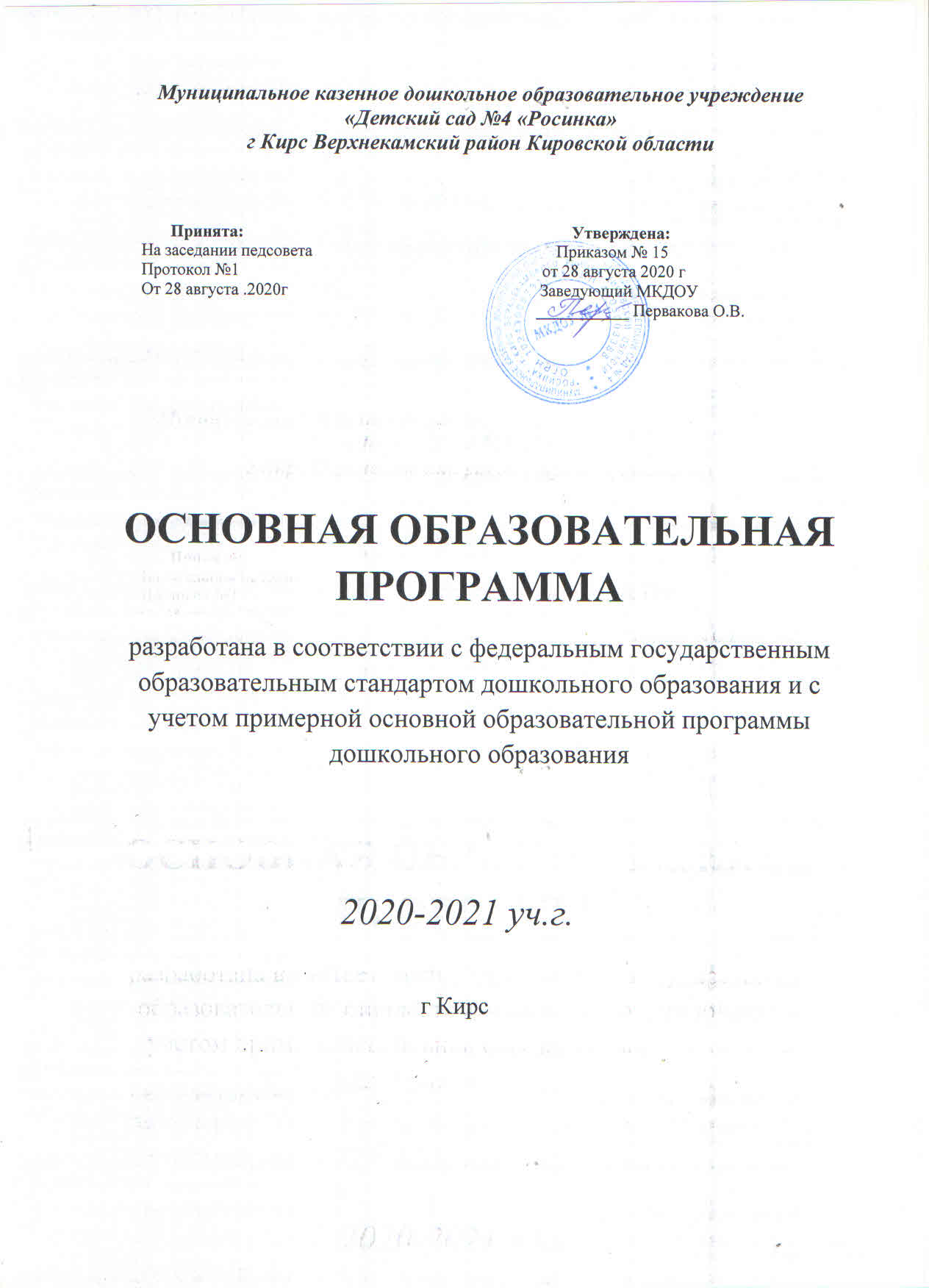                                         СОДЕРЖАНИЕ.1.Целевой раздел образовательной программы.    1.1Пояснительная записка……………………………………………………..1     1.1.1.Цели и задачи реализации Программы………………………………...1     1.1.2.Принципы и подходы к формированию Программы…………………8     1.1.3.Значимые для разработки и реализации Программы              характеристики………………………………………………………….19      1.2.Планируемые результаты освоения Программы            Целевые ориентиры  на этапе завершения дошкольного образования…………………………………………………………………….   191.2.1.Плаируемые результаты по освоению ЧФУОО……………………    202. Содержательный раздел Программы11.Целевой раздел образовательной программы.	Основная общеобразовательная программа МКДОУ «Детский сад  № 4 «Росинка» – это нормативно-управленческий документ образовательного учреждения, характеризующий специфику содержания образования и особенности организации образовательного процесса.Основная образовательная программа разработана в соответствии с федеральным  государственным образовательным стандартом  дошкольного образования (Приказ Министерства образования и науки РФ от 17 октября 2013 г. №1155)1.1.Пояснительная записка. 1.1.1.Цели и задачи реализации Программы Цель программы: создание благоприятных условий для полноценного проживания ребенком дошкольного детства, формирование основ базовой культуры личности, всестороннее развитие психических и физических качеств в соответствии с возрастными и индивидуальными особенностями, подготовка к жизни в современном обществе и к обучению в школе.Задачи:1. Создать условия для охраны и укрепления физического и психического здоровья детей, в том числе их эмоционального благополучия;2. Обеспечить равные возможности для полноценного развития каждого ребенка в период дошкольного детства независимо от места жительства, пола, нации, языка, социального статуса, психофизиологических и других особенностей (в том числе ограниченных возможностей здоровья);3. Обеспечить преемственность целей, задач и содержания образования, реализуемых в рамках образовательных программ различных уровней (далее - преемственность основных образовательных программ дошкольного и начального общего образования);4. Создать благоприятные условия развития детей в соответствии с их возрастными и индивидуальными особенностями и склонностями, развития способностей и творческого потенциала каждого ребенка как субъекта отношений с самим собой, другими детьми, взрослыми и миром;5. Создать условия для объединения обучения и воспитания в целостный образовательный процесс на основе духовно-нравственных и социокультурных ценностей и принятых в обществе правил и норм поведения в интересах человека, семьи, общества;6. Создать условия для формирования общей культуры личности детей, в том числе ценностей здорового образа жизни, развития их социальных, нравственных, эстетических, интеллектуальных, физических качеств, инициативности, самостоятельности и ответственности ребенка, формирования предпосылок учебной деятельности;7. Обеспечить условия для психолого-педагогической поддержки семьи и повышения компетентности родителей (законных представителей) в вопросах развития и образования, охраны и укрепления здоровья детей.2                                                                                                            Задачи Программы по образовательным областямСоциально-коммуникативное развитие:- присвоение норм и ценностей, принятых в обществе, включая моральные и нравственные ценности;- развитие общения и взаимодействия ребёнка со взрослыми и сверстниками;- становление самостоятельности, целенаправленности и саморегуляции собственных действий;- развитие социального и эмоционального интеллекта, эмоциональной отзывчивости, сопереживания;- формирование готовности к совместной деятельности;- формирование уважительного отношения и чувства принадлежности к своей семье и сообществу детей и взрослых в организации;- формирование позитивных установок к различным видам труда и творчества;- формирование основ безопасности в быту, социуме, природе. Познавательное развитие:- развитие интересов детей, любознательности и познавательной мотивации;- формирование познавательных действий, становление сознания;- развитие воображения и творческой активности;- формирование первичных представлений о себе, других людях, объектах окружающего мира, их свойствах и отношениях (форме, цвете, размере, материале, звучании, ритме, тепе, количестве, числе, части и целом, пространстве и времени, движении и покое, причинах и следствиях и др.);- формирование первичных представлений о малой родине и Отечестве, представлений о социокультурных ценностях нашего народа, об отечественных традициях и праздниках, о планете Земля как общем доме людей, об особенностях природы, многообразии стран и народов мира.Речевое развитие:- владение речью как средством общения;- обогащение активного словаря;- развитие связной, грамматически правильной диалогической и монологической речи;- развитие речевого творчества;- развитие звуковой и интонационной культуры речи, фонематического слуха;- знакомство с книжной культурой, детской литературой, понимание на слух текстов различных жанров детской литературы;- формирование звуковой аналитико-синтетической активности как предпосылки обучения грамоте.Художественно-эстетическое развитие:- развитие предпосылок ценностно-смыслового восприятия и понимания произведений искусства (словесного, музыкального, изобразительного), мира природы;- становление эстетического отношения к окружающему миру;- формирование элементарных представлений о видах искусства;- восприятие музыки, художественной литературы, фольклора;- стимулирование сопереживания персонажам художественных произведений;3- реализация самостоятельной творческой деятельности детей (изобразительной, конструктивно-модельной, музыкальной и др.).Физическое развитие:- развитие физических качеств (координация и гибкость);- правильное формирование опорно-двигательной системы организма, развитие равновесия, координации движений, крупной и мелкой моторики;- правильное выполнение основных движений (ходьба, бег, мягкие прыжки, повороты в обе стороны);- формирование начальных представлений о некоторых видах спорта;- овладение подвижными играми с правилами;- становление целенаправленности и саморегуляции в двигательной сфере;- овладение элементарными нормами и правилами здорового образа жизни (в питании, двигательном режиме, закаливании, при формировании полезных привычек).Задачи ЧФУОО:Обеспечить  вариативность  и разнообразие содержания Программ и организационных форм дошкольного образования, возможность формирования Программ различной направленности с учетом образовательных потребностей, способностей и состояния здоровья детей.В части Программы, формируемой  участниками образовательного процесса, представлены выбранные и самостоятельно разработанные Программы, направленные на развитие детей в 2 образовательных областях, методики, формы организации образовательной работы. Приоритетное направление деятельности ДОУ.         Приоритетным направлением в образовательной работе дошкольного учреждения является  познавательно-речевое.      Реализация данного приоритета осуществляется посредством музейной педагогики (организацией в ДОУ мини-музеев на основе разработки проекта «Мини-музей в детском саду»), расширяющей задачи образовательных областей «Познавательного развития», «Речевого развития», «Художественно-эстетического развития».Цели и задачи мини-музеев:(дополнительные задачи образовательной области «Познавательное развитие»)Расширять у дошкольников представления  о музеях.                                                                                                                               4          Расширять кругозор детей, их представления о многообразии окружающего мира.Расширять познавательные способности и познавательную деятельность детей.Расширять  проектно-исследовательские умения и навыки.Расширять творческое и  логическое мышление, воображение.(дополнительные задачи образовательной области «Речевое развитие»)Поощрять попытки детей по собственной инициативе рассказывать о предмете музейной коллекции.Способствовать превращению высказываний ребенка в рассказ, его повторению для других детей и взрослых (в роли экскурсовода).Осуществлять словарную работу, расширяя и уточняя знания детей об окружающем, обогащать речевой словарь существительными, обозначающими предметы из бытового окружения, прилагательными, характеризующими свойства и качества предметовРасширять знакомство со способами образования слов, упражнять в образовании однокоренных слов (медведь – медведица-медвежонок-медвежий и т.п.)Время проведения образовательной работыОбразовательная работа в мини-музее проводится в свободное время в форме бесед-пятиминуток, либо как часть непосредственно образовательной деятельности (занятий). Детям предоставляется возможность играть с экспонатами.При проведении экскурсий в мини-музее   познавательный процесс  строится в следующей логической последовательности: «от простого - к сложному и неизведанному».«Простое» – информативная часть, которая преподносится, в готовом виде экскурсоводом или додумывается детьми на основе ранее полученных знаний;«Сложное» – предполагает участие детей в проблемно- поисковой деятельности;«Неизведанное» – в эту часть включается материал, который основывается на гипотезах, легендах, и требует дальнейшего осмысления и изучения.Возраст детей. Содержание, оформление и назначение мини-музея обязательно отражают специфику возраста детей данной группы. Так, например, музей книги появляется  в подготовительной группе, а для малышей создается мини-музей игрушек-забав.Мини-музеи постоянно пополняются новыми экспонатами. Здесь же размещаются детские работы, выполненные совместно со взрослыми.                  5Особенности образовательной работы в мини-музее с детьми старшего дошкольного возраста.  В старшей группе, как только дети начинают посещать музей, носителем знаний становится экскурсовод. Дети старших и подготовительных групп не только знакомятся с профессией «экскурсовода», но и сами со временем активно участвуют в создании экспозиций и начинают проводить экскурсии для своих товарищей, для детей младших групп, родителей и гостей из других ДОУ.Содержание экскурсий для старших дошкольников претерпевает изменения: усложняются задачи, формы и методы. Информационная часть (преподносимая экскурсоводом) становится значительно короче и состоит только из фактов абсолютно новых для детей. Основанная часть экскурсии строится на диалогическом взаимодействии взрослых и детей.Дети постоянно включаются в работу: анализируют, экспериментируют, высказывают гипотезы. В конце экскурсий юные посетители всегда имеют возможность индивидуально рассмотреть те экспонаты, которые вызвали их особый интерес, задать вопросы взрослым, самостоятельно провести эксперимент.                        План работы мини-музея  в течение учебного года.Интеграция форм планирования образовательной работы по использованию коллекции мини-музея1.1.2.Принципы и подходы к формированию Программы:Программа разработана с учетом следующих основных принципов дошкольного образования:-   сохранение уникальности и самоценности детства как важного этапа в общем развитии человека;-реализация Программы в формах, специфических для детей данной возрастной группы, прежде всего в форме игры, познавательной и исследовательской деятельности, в форме творческой активности,- решение программных образовательных задач в совместной деятельности взрослого и детей и самостоятельной деятельности дошкольников не только в рамках непосредственно образовательной деятельности, но и при проведении режимных моментов в соответствии со спецификой дошкольного образования.- поддержка инициативы детей в различных видах деятельности;- сотрудничество Организации с семьей;- приобщение детей к социокультурным нормам, традициям семьи, общества и государства;- формирование познавательных интересов и познавательных действий ребенка в различных видах деятельности;- комплексно-тематический принцип построения образовательного процесса.Основными подходами к формированию Программы являются:- деятельностный подход, предполагающий развитие ребенка в деятельности, включающей такие компоненты как самоцелеполагание, самопланирование, самоорганизация, самооценка, самоанализ; - индивидуальный подход, предписывающий гибкое использование педагогами различных средств, форм и методов по отношению к каждому ребенку;- личностно-ориентированный подход, который предусматривает организацию образовательного процесса на основе признания уникальности личности ребенка и создания условий для ее развития на основе изучения задатков, способностей, интересов, склонностей;- cредовой подход, ориентирующий на использование возможностей внутренней и внешней среды образовательного учреждения в воспитании и развитии личности ребенка. 1.1.3. Значимые для разработки и реализации Программы характеристикиОсобенности осуществления образовательного процесса заключаются в учете следующих условий:национально-культурных (учет общегосударственных, региональных и церковных праздников – Масленица, Пасха, Рождество Христово, День России, День города и др.; в образовательном процессе используются предметы народного декоративно-прикладного искусства, классическая музыка, русский фольклор, устное народное творчество, учитывается творчество мастеров родного края; детский сад ведет образование детей на русском языке и др.);демографических (малодетность семей в ДОУ – семьи имеют 1 или 2 детей; преобладающее количество женщин над мужчинами, что говорит о преимущественно женском воспитании детей; есть семьи разведенные и состоящие в гражданском браке; есть дети-инвалиды, дети опекаемые; есть семьи, находящиеся в трудной социально-экономической ситуации и др.);- климатических (район расположен на северо-востоке Европейской части страны, климат континентальный с продолжительной холодной многоснежной зимой. Климатические особенности влияют на построение режима дня. Режим дня построен с учётом теплого (июнь - август) и холодного (сентябрь - май) периодов.  В связи с коротким световым днем в зимнее время года, прогулка  в  вечернее    время     не проводится, но увеличивается в весенний и летний периоды).Характеристики особенностей развития детей раннего и дошкольного возрастаПервая младшая группа (от 2 до 3 лет)На третьем году жизни дети становятся самостоятельнее. Продолжает развиваться  предметная деятельность, ситуативно-деловое общение ребёнка и взрослого; совершенствуется восприятие, речь, начальные формы произвольного поведения, игры, наглядно-действенное мышление.Развитие предметной деятельности связано с условием культурных способов действия с различными предметами. Развиваются соотносящие и орудийные действия.Умение выполнять орудийные действия развивает произвольность, преобразуя натуральные формы активности в культурные на основе предлагаемой взрослыми модели, которая выступает в качестве не только объекта для подражания, но и образца, регулирующего собственную активность ребёнка.В ходе совместной с взрослыми предметной деятельности продолжает развиваться понимание речи. Слово отделяется от ситуации и приобретает самостоятельное  значение. Дети продолжают осваивать названия окружающих предметов, учатся выполнять простые словесные просьбы взрослых в пределах видимой наглядной ситуации.Количество понимаемых слов значительно возрастает. Совершенствуется регуляция поведения в результате обращения взрослых к ребёнку, который начинает понимать не только инструкцию, но и рассказ взрослых.Интенсивно развивается активная речь детей. К трём годам они осваивают основные грамматические структуры, пытаются строить простые предложения, в разговоре с взрослыми используют практически все части речи. Активный словарь достигает примерно 1 000 – 1 500 слов.К концу третьего года жизни речь становится средством общения ребёнка со сверстниками. В этом возрасте у детей формируются новые виды деятельности: игра, рисование, конструирование.Игра носит процессуальный характер, главное в ней – действия, которые совершаются с игровыми предметами, приближёнными к реальности. В середине третьего года жизни появляются действия с предметами заместителями.Появление собственно изобразительной деятельности обусловлено тем, что ребёнок уже способен сформулировать намерение изобразить какой либо предмет. Типичным является изображение человека в виде «головонога» - окружности и отходящих от неё линий.На третьем году жизни совершенствуются зрительные и слуховые ориентировки, что позволяет детям безошибочно выполнять ряд заданий: осуществлять выбор из 2-3 предметов по форме, величине и цвету; различать мелодии; петь.Совершенствуется слуховое восприятие, прежде всего фонематический слух. К трём годам дети воспринимают все звуки родного языка, но произносят их с большими искажениями.Основной формой мышления становится наглядно-действенная. Её особенность заключается в том, что возникающее в жизни ребёнка проблемные ситуации разрешаются путём реального действия с предметами.Для детей этого возраста характерна неосознанность мотивов, импульсивность и зависимость чувств и желаний от ситуации. Дети легко заражаются эмоциональным состоянием сверстников. Однако в этот период начинает складываться и произвольность поведения. Она обусловлена развитием орудийных действий и речи. У детей появляются чувства гордости и стыда, начинают формироваться элементы самосознания, связанные с идентификацией с именем и полом. Ранний возраст завершается кризисом  трёх лет. Ребёнок осознаёт себя как отдельного человека, отличного от взрослого. У него формируется образ Я. Кризис часто сопровождается рядом отрицательных проявлений: негативизмом, упрямством, нарушением общения со взрослым и др. Кризис может продолжаться от нескольких месяцев до двух лет.Вторая младшая группа (от 3 до 4 лет)В возрасте 3 – 4 лет ребёнок постепенно выходит за пределы семейного круга. Его общение становится внеситуативным. Взрослый становится для ребёнка не только членом семьи, но и носителем определённой общественной функции. Желание ребёнка выполнять такую же функцию приводит к противоречию с его реальными  возможностями. Это противоречие разрешается через развитие игры, которая становится ведущим видом деятельности в дошкольном возрасте.Главной особенностью игры является её условность: выполнение одних действий с одними предметами предполагает их отнесённость к другим действиям с другими предметами. Основным содержанием игры младших дошкольников являются действия с игрушками и предметами-заместителями. Продолжительность игры небольшая. Младшие дошкольники ограничиваются  игрой с одной-двумя ролями и простыми, неразвёрнутыми сюжетами. Игры с правилами в этом возрасте только начинают формироваться.Изобразительная деятельность ребёнка  зависит от его представлений о предмете. В этом возрасте они только начинают формироваться. Графические образы бедны. У одних детей в изображениях отсутствуют детали, у других рисунки могут быть более детализированы. Дети уже могут использовать цвет.Большое значение для развития мелкой моторики имеет лепка. Младшие дошкольники способны под руководством взрослого вылепить простые предметы.Известно, что аппликация оказывает положительное влияние на развитие восприятия. В этом возрасте детям доступны простейшие виды аппликации.Конструктивная деятельность в младшем дошкольном возрасте ограничена возведением несложных построек по образцу и по замыслу.В младшем дошкольном возрасте развивается перцептивная деятельность. Дети от использования предэталонов – индивидуальных единиц	 восприятия – переходя к сенсорным эталонам – культурно-выработанным средствам восприятия. К концу младшего дошкольного возраста дети могут воспринимать  до 5 и более форм предметов и до 7 и более цветов, способны дифференцировать  предметы по величине, ориентироваться в пространстве группы детского сада, а при определённой организации образовательного процесса – и в помещении всего дошкольного учреждения.Развиваются память и внимание. По просьбе взрослого дети могут запомнить 3 – 4 слова и 5 – 6 названий предметов. К концу младшего дошкольного возраста они способны запомнить значительные отрывки из любимых произведений.Продолжает развиваться наглядно-действенное мышление. При этом преобразования ситуаций в ряде случаев осуществляются на основе целенаправленных проб с учётом желаемого результата. Дошкольники способны установить некоторые скрытые связи и отношения между предметами.В младшем дошкольном возрасте начинает развиваться воображение, которое особенно наглядно проявляется в игре, когда одни объекты выступают в качестве заместителей других.Взаимоотношения детей ярко проявляются в игровой деятельности. Они скорее играют радом, чем активно вступают во взаимодействие. Однако уже в этом возрасте могут наблюдаться устойчивые избирательные взаимоотношения. Конфликты между детьми возникают преимущественно по поводу игрушек. Положение ребёнка в группе сверстников во многом определяется мнением воспитателя.В младшем дошкольном возрасте можно наблюдать соподчинение мотивов поведения в относительно простых ситуациях. Сознательное управление поведением только начинает складываться; во многом поведение ребёнка ещё ситуативное. Вместе с тем можно наблюдать и случаи ограничения собственных побуждений самим ребёнком, сопровождаемые словесными указаниями. Начинает развиваться самооценка, при этом дети в значительной мере ориентируются на оценку воспитателя. Продолжает развиваться также их половая идентификация, что проявляется в характере выбираемых игрушек и сюжетов.Средняя группа (от 4 до 5 лет)В игровой деятельности детей среднего дошкольного возраста появляются ролевые взаимодействия. Они указывают на то, что дошкольники начинают отделять себя от принятой роли. В процессе игры роли могут меняться. Игровые действия начинают выполняться не ради них самих, а ради смысла игры.Происходит разделение игровых и реальных взаимодействий детей. Значительное развитие получает изобразительная деятельность. Рисунок становится предметным и детализированным. Графическое изображение человека характеризуется наличием туловища, глаз, рта, носа, волос, иногда одежды и ее деталей. Совершенствуется техническая сторона изобразительной деятельности. Дети могут рисовать основные геометрические фигуры, вырезать ножницами, наклеивать изображения на бумагу и т. д.Усложняется конструирование. Постройки могут включать 5–6 деталей. Формируются навыки конструирования по собственному замыслу, а также планирование последовательности действий.Двигательная сфера ребенка характеризуется позитивными изменениями мелкой и крупной моторики. Развиваются ловкость, координация движений. Дети в этом возрасте лучше, чем младшие дошкольники, удерживают равновесие, перешагивают через небольшие преграды. Усложняются игры с мячом.К концу среднего дошкольного возраста восприятие детей становится более развитым. Они оказываются способными назвать форму, на которую похож тот или иной предмет. Могут вычленять в сложных объектах простые формы и из простых форм воссоздавать сложные объекты. Дети способны упорядочить группы предметов по сенсорному признаку — величине, цвету; выделить такие параметры, как высота, длина и ширина. Совершенствуется ориентация в пространстве.Возрастает объем памяти. Дети запоминают до 7–8 названий предметов. Начинает складываться произвольное запоминание: дети способны принять задачу на запоминание, помнят поручения взрослых, могут выучить небольшое стихотворение и т. д.Начинает развиваться образное мышление. Дети способны использовать простые схематизированные изображения для решения несложных задач. Дошкольники могут строить по схеме, решать лабиринтные задачи. Развивается предвосхищение. На основе пространственного расположения объектов дети могут сказать, что произойдет в результате их взаимодействия. Однако при этом им трудно встать на позицию другого наблюдателя и во внутреннем плане совершить мысленное преобразование образа.Для детей этого возраста особенно характерны известные феномены Ж. Пиаже: сохранение количества, объема и величины. Например, если им предъявить три черных кружка из бумаги и семь белых кружков из бумаги и спросить: «Каких кружков больше — черных или белых?», большинство ответят, что белых больше. Но если спросить: «Каких больше — белых или бумажных?», ответ будет таким же — больше белых.Продолжает развиваться воображение. Формируются такие его особенности, как оригинальность и произвольность. Дети могут самостоятельно придумать небольшую сказку на заданную тему.Увеличивается устойчивость внимания. Ребенку оказывается доступной сосредоточенная деятельность в течение 15–20 минут. Он способен удерживать в памяти при выполнении каких-либо действий несложное условие.В среднем дошкольном возрасте улучшается произношение звуков и дикция. Речь становится предметом активности детей. Они удачно имитируют голоса животных, интонационно выделяют речь тех или иных персонажей. Интерес вызывают ритмическая структура речи, рифмы.Развивается грамматическая сторона речи. Дошкольники занимаются словотворчеством на основе грамматических правил. Речь детей при взаимодействии друг с другом носит ситуативный характер, а при общении с взрослым становится вне ситуативной.Изменяется содержание общения ребенка и взрослого. Оно выходит за пределы конкретной ситуации, в которой оказывается ребенок. Ведущим становится познавательный мотив. Информация, которую ребенок получает в процессе общения, может быть сложной и трудной для понимания, но она вызывает у него интерес.У детей формируется потребность в уважении со стороны взрослого, для них оказывается чрезвычайно важной его похвала. Это приводит к их повышенной обидчивости на замечания. Повышенная обидчивость представляет собой возрастной феномен.Взаимоотношения со сверстниками характеризуются избирательностью, которая выражается в предпочтении одних детей другим. Появляются постоянные партнеры по играм. В группах начинают выделяться лидеры. Появляются конкурентность, соревновательность. Последняя важна для сравнения себя с другим, что ведет к развитию образа Я ребенка, его детализации.Основные достижения возраста связаны с развитием игровой деятельности; появлением ролевых и реальных взаимодействий; с развитием изобразительной деятельности; конструированием по замыслу, планированием; совершенствованием восприятия, развитием образного мышления и воображения, эгоцентричностью познавательной позиции; развитием памяти, внимания, речи, познавательной мотивации; формированием потребности в уважении со стороны взрослого, появлением обидчивости, конкурентности, соревновательности со сверстниками; дальнейшим развитием образа Я ребенка, его детализацией.Старшая группа (от 5 до 6 лет)Дети шестого года жизни уже могут распределять роли до начала игры и строить свое поведение, придерживаясь роли. Игровое взаимодействие сопровождается речью, соответствующей и по содержанию, и интонационно взятой роли. Речь, сопровождающая реальные отношения детей, отличается от ролевой речи. Дети начинают осваивать социальные отношения и понимать подчиненность позиций в различных видах деятельности взрослых, одни роли становятся для них более привлекательными, чем другие. При распределении ролей могут возникать конфликты, связанные с субординацией ролевого поведения. Наблюдается организация игрового пространства, в котором выделяются смысловой «центр» и «периферия». (В игре «Больница» таким центром оказывается кабинет врача, в игре «Парикмахерская» — зал стрижки, а зал ожидания выступает в качестве периферии игрового пространства.) Действия детей в играх становятся разнообразными.Развивается изобразительная деятельность детей. Это возраст наиболее активного рисования. В течение года дети способны создать до двух тысяч рисунков. Рисунки могут быть самыми разными по содержанию: это и жизненные впечатления детей, и воображаемые ситуации, и иллюстрации к фильмам и книгам. Обычно рисунки представляют собой схематичные изображения различных объектов, но могут отличаться оригинальностью композиционного решения, передавать статичные и динамичные отношения. Рисунки приобретают сюжетный характер; достаточно часто встречаются многократно повторяющиеся сюжеты с небольшими или, напротив, существенными изменениями. Изображение человека становится более детализированным и пропорциональным. По рисунку можно судить о половой принадлежности и эмоциональном состоянии изображенного человека.Конструирование характеризуется умением анализировать условия, в которых протекает эта деятельность. Дети используют и называют различные детали деревянного конструктора. Могут заменить детали постройки в зависимости от имеющегося материала. Овладевают обобщенным способом обследования образца. Дети способны выделять основные части предполагаемой постройки. Конструктивная деятельность может осуществляться на основе схемы, по замыслу и по условиям. Появляется конструирование в ходе совместной деятельности.Дети могут конструировать из бумаги, складывая ее в несколько раз (два, четыре, шесть сгибаний); из природного материала. Они осваивают два способа конструирования: 1) от природного материала к художественному образу (ребенок «достраивает» природный материал до целостного образа, дополняя его различными деталями); 2) от художественного образа к природному материалу (ребенок подбирает необходимый материал, для того чтобы воплотить образ).Продолжает совершенствоваться восприятие цвета, формы и величины, строения предметов; систематизируются представления детей. Они называют не только основные цвета и их оттенки, но и промежуточные цветовые оттенки; форму прямоугольников, овалов, треугольников. Воспринимают величину объектов, легко выстраивают в ряд — по возрастанию или убыванию — до 10 различных предметов.Однако дети могут испытывать трудности при анализе пространственного положения объектов, если сталкиваются с несоответствием формы и их пространственного расположения. Это свидетельствует о том, что в различных ситуациях восприятие представляет для дошкольников известные сложности, особенно если они должны одновременно учитывать несколько различных и при этом противоположных признаков.В старшем дошкольном возрасте продолжает развиваться образное мышление. Дети способны не только решить задачу в наглядном плане, но и совершить преобразования объекта, указать, в какой последовательности объекты вступят во взаимодействие и т. д. Однако подобные решения окажутся правильными только в том случае, если дети будут применять адекватные мыслительные средства. Среди них можно выделить схематизированные представления, которые возникают в процессе наглядного моделирования; комплексные представления, отражающие представления детей о системе признаков, которыми могут обладать объекты, а также представления, отражающие стадии преобразования различных объектов и явлений (представления о цикличности изменений): представления о смене времен года, дня и ночи, об увеличении и уменьшении объектов в результате различных воздействий, представления о развитии и т. д. Кроме того, продолжают совершенствоваться обобщения, что является основой словесно-логического мышления. В дошкольном возрасте у детей еще отсутствуют представления о классах объектов. Дети группируют объекты по признакам, которые могут изменяться, однако начинают формироваться операции логического сложения и умножения классов. Так, например, старшие дошкольники при группировке объектов могут учитывать два признака: цвет и форму (материал) и т. д.Как показали исследования отечественных психологов, дети старшего дошкольного возраста способны рассуждать и давать адекватные причинные объяснения, если анализируемые отношения не выходят за пределы их наглядного опыта. Развитие воображения в этом возрасте позволяет детям сочинять достаточно оригинальные и последовательно разворачивающиеся истории.Воображение будет активно развиваться лишь при условии проведения специальной работы по его активизации.Продолжают развиваться устойчивость, распределение, переключаемость внимания. Наблюдается переход от непроизвольного к произвольному вниманию.Продолжает совершенствоваться речь, в том числе ее звуковая сторона. Дети могут правильно воспроизводить шипящие, свистящие и сонорные звуки. Развиваются фонематический слух, интонационная выразительность речи при чтении стихов в сюжетно-ролевой игре и в повседневной жизни.Совершенствуется грамматический строй речи. Дети используют практически все части речи, активно занимаются словотворчеством. Богаче становится лексика: активно используются синонимы и антонимы.Развивается связная речь. Дети могут пересказывать, рассказывать по картинке, передавая не только главное, но и детали.Достижения этого возраста характеризуются распределением ролей в игровой деятельности; структурированием игрового пространства; дальнейшим развитием изобразительной деятельности, отличающейся высокой продуктивностью; применением в конструировании обобщенного способа обследования образца; усвоением обобщенных способов изображения предметов одинаковой формы.Восприятие в этом возрасте характеризуется анализом сложных форм объектов; развитие мышления сопровождается освоением мыслительных средств (схематизированные представления, комплексные представления, представления о цикличности изменений); развиваются умение обобщать, причинное мышление, воображение, произвольное внимание, речь, образ Я.Подготовительная к школе группа (от 6 до 7 лет)В сюжетно-ролевых играх дети подготовительной к школе группы начинают осваивать сложные взаимодействия людей, отражающие характерные значимые жизненные ситуации, например, свадьбу, рождение ребенка, болезнь, трудоустройство и т. д.Игровые действия детей становятся более сложными, обретают особый смысл, который не всегда открывается взрослому. Игровое пространство усложняется. В нем может быть несколько центров, каждый из которых поддерживает свою сюжетную линию. При этом дети способны отслеживать поведение партнеров по всему игровому пространству и менять свое поведение в зависимости от места в нем.Так, ребенок уже обращается к продавцу не просто как покупатель, а как покупатель-мама или покупатель-шофер и т. п. Исполнение роли акцентируется не только самой ролью, но и тем, в какой части игрового пространства эта роль воспроизводится. Например, исполняя роль водителя автобуса, ребенок командует пассажирами и подчиняется инспектору ГИБДД. Если логика игры требует появления новой роли, то ребенок может по ходу игры взять на себя новую роль, сохранив при этом роль, взятую ранее. Дети могут комментировать исполнение роли тем или иным участником игры.Образы из окружающей жизни и литературных произведений, передаваемые детьми в изобразительной деятельности, становятся сложнее.Рисунки приобретают более детализированный характер, обогащается их цветовая гамма. Более явными становятся различия между рисунками мальчиков и девочек. Мальчики охотно изображают технику, космос, военные действия и т. п. Девочки обычно рисуют женские образы: принцесс, балерин, моделей и т. д. Часто встречаются и бытовые сюжеты: мама и дочка, комната и т. д.Изображение человека становится еще более детализированным и пропорциональным. Появляются пальцы на руках, глаза, рот, нос, брови, подбородок. Одежда может быть украшена различными деталями. При правильном педагогическом подходе у дошкольников формируются художественно-творческие способности в изобразительной деятельности.К подготовительной к школе группе дети в значительной степени осваивают конструирование из строительного материала. Они свободно владеют обобщенными способами анализа, как изображений, так и построек; не только анализируют основные конструктивные особенности различных деталей, но и определяют их форму на основе сходства со знакомыми им объемными предметами. Свободные постройки становятся симметричными и пропорциональными, их строительство осуществляется на основе зрительной ориентировки.Дети быстро и правильно подбирают необходимый материал. Они достаточно точно представляют себе последовательность, в которой будет осуществляться постройка, и материал, который понадобится для ее выполнения; способны выполнять различные по степени сложности постройки, как по собственному замыслу, так и по условиям.В этом возрасте дети уже могут освоить сложные формы сложения из листа бумаги и придумывать собственные, но этому их нужно специально обучать. Данный вид деятельности не просто доступен детям — он важен для углубления их пространственных представлений.Усложняется конструирование из природного материала. Дошкольникам уже доступны целостные композиции по предварительному замыслу, которые могут передавать сложные отношения, включать фигуры людей и животных.У детей продолжает развиваться восприятие, однако они не всегда могут одновременно учитывать несколько различных признаков.Развивается образное мышление, однако воспроизведение метрических отношений затруднено. Это легко проверить, предложив детям воспроизвести на листе бумаги образец, на котором нарисованы девять точек, расположенных не на одной прямой. Как правило, дети не воспроизводят метрические отношения между точками: при наложении рисунков друг на друга точки детского рисунка не совпадают с точками образца.Продолжают развиваться навыки обобщения и рассуждения, но они в значительной степени ограничиваются наглядными признаками ситуации.Продолжает развиваться воображение, однако часто приходится констатировать снижение развития воображения в этом возрасте в сравнении со старшей группой. Это можно объяснить различными влияниями, в том числе и средств массовой информации, приводящими к стереотипности детских образов.Продолжает развиваться внимание дошкольников, оно становится произвольным. В некоторых видах деятельности время произвольного сосредоточения достигает 30 минут.У дошкольников продолжает развиваться речь: ее звуковая сторона, грамматический строй, лексика. Развивается связная речь. В высказываниях детей отражаются как расширяющийся словарь, так и характер обобщений, формирующихся в этом возрасте. Дети начинают активно употреблять обобщающие существительные, синонимы, антонимы, прилагательные и т. д.В результате правильно организованной образовательной работы у детей развиваются диалогическая и некоторые виды монологической речи.В подготовительной к школе группе завершается дошкольный возраст.Его основные достижения связаны с освоением мира вещей как предметов человеческой культуры; освоением форм позитивного общения с людьми; развитием половой идентификации, формированием позиции школьника. К концу дошкольного возраста ребенок обладает высоким уровнем познавательного и личностного развития, что позволяет ему в дальнейшем успешно учиться в школе.1.2.Планируемые результаты освоения программыРезультатами освоения программы являются целевые ориентиры дошкольного образования, которые представляют собой социально-нормативные возрастные характеристики возможных достижений ребенка. К целевым ориентирам дошкольного образования относятся следующие социально-нормативные возрастные характеристики возможных достижений ребенка. 1.2.1.Целевые ориентиры на этапе завершения дошкольного образования• Ребенок овладевает основными культурными средствами, способами деятельности, проявляет инициативу и самостоятельность в разных видах деятельности — игре, общении, познавательно-исследовательской деятельности, конструировании и др.; способен выбирать себе род занятий, участников по совместной деятельности.• Ребенок обладает установкой положительного отношения к миру, к разным видам труда, другим людям и самому себе, обладает чувством собственного достоинства; активно взаимодействует со сверстниками и взрослыми, участвует в совместных играх.• Способен договариваться, учитывать интересы и чувства других, сопереживать неудачам и радоваться успехам других, адекватно проявляет свои чувства, в том числе чувство веры в себя, старается разрешать конфликты. Умеет выражать и отстаивать свою позицию по разным вопросам.• Способен сотрудничать и выполнять как лидерские, так и исполнительские функции в совместной деятельности. • Понимает, что все люди равны вне зависимости от их социального происхождения, этнической принадлежности, религиозных и других верований, их физических и психических особенностей.• Проявляет эмпатию по отношению к другим людям, готовность прийти на помощь тем, кто в этом нуждается.• Проявляет умение слышать других и стремление быть понятым другими.• Ребенок обладает развитым воображением, которое реализуется в разных видах деятельности, и прежде всего в игре; владеет разными формами и видами игры, различает условную и реальную ситуации; умеет подчиняться разным правилам и социальным нормам. Умеет распознавать различные ситуации и адекватно их оценивать.• Ребенок достаточно хорошо владеет устной речью, может выражать свои мысли и желания, использовать речь для выражения своих мыслей, чувств и желаний, построения речевого высказывания в ситуации общения, выделять звуки в словах, у ребенка складываются предпосылки грамотности.• У ребенка развита крупная и мелкая моторика; он подвижен, вынослив, владеет основными движениями, может контролировать свои движения и управлять ими.• Ребенок способен к волевым усилиям, может следовать социальным нормам поведения и правилам в разных видах деятельности, во взаимоотношениях со взрослыми и сверстниками, может соблюдать правила безопасного поведения и навыки личной гигиены.• Проявляет ответственность за начатое дело.• Ребенок проявляет любознательность, задает вопросы взрослым и сверстникам, интересуется причинно-следственными связями, пытается самостоятельно придумывать объяснения явлениям природы и поступкам людей; склонен наблюдать, экспериментировать. Обладает начальными знаниями о себе, о природном и социальном мире, в котором он живет; знаком с произведениями детской литературы, обладает элементарными представлениями из области живой природы, естествознания, математики, истории и т.п.; способен к принятию собственных решений, опираясь на свои знания и умения в различных видах деятельности.• Открыт новому, то есть проявляет желание узнавать новое, самостоятельно добывать новые знания; положительно относится к обучению в школе.• Проявляет уважение к жизни (в различных ее формах) и заботу об окружающей среде.• Эмоционально отзывается на красоту окружающего мира, произведения народного и профессионального искусства (музыку, танцы, театральную деятельность, изобразительную деятельность и т. д.).• Проявляет патриотические чувства, ощущает гордость за свою страну, ее достижения, имеет представление о ее географическом разнообразии, многонациональности, важнейших исторических событиях.• Имеет первичные представления о себе, семье, традиционных семейных ценностях, включая традиционные гендерные ориентации, проявляет уважение к своему и противоположному полу.• Соблюдает элементарные общепринятые нормы, имеет первичные ценностные представления о том, «что такое хорошо и что такое плохо», стремится поступать хорошо; проявляет уважение к старшим и заботу о младших.• Имеет начальные представления о здоровом образе жизни. Воспринимает здоровый образ жизни как ценность.1.2.1. Планируемые результаты по освоению ЧФУОО:по направлению « Краеведение»Преобладает эмоционально-положительное отношение к малой родине, он хорошо ориентируется в ближайшем к детскому саду и дому окружении, правилах поведения в городе. Проявляет любознательность по отношению к родному городу, его интересует, почему город устроен именно так, обращает внимание на эстетическую среду города.        Включается в проектную деятельность, связанную с познанием малой родины, в детское коллекционирование. Проявляет начала социальной активности: участвует в социально значимых событиях, переживает эмоции, связанные с событиями военных лет и подвигами горожан, стремится выразить позитивное отношение к пожилым жителям города. Отражает свои впечатления о малой родине в предпочитаемой деятельности (рассказывает, изображает, воплощает образы в играх,  разворачивает сюжет и т.д.)Проявляет интерес к малой родине, использует местоимение «мой» по отношению к городу и его достопримечательностям. Ориентируется не только в ближайшем к детскому саду и дому окружении, но и центральных улицах родного города. Знает и стремится выполнять правила поведения в городе.  Проявляет любознательность по отношению к родному городу, его истории, необычным памятникам, зданиям. Включается в проектную деятельность, детское коллекционирование, создание мини-музеев, связанных с познанием малой родины. Проявляет инициативу в социально-значимых делах: участвует в социально значимых событиях, переживает эмоции, связанные с событиями военных лет и подвигами горожан, стремится выразить позитивное отношение к пожилым жителям города. Отражает свои впечатления о малой родине в предпочитаемой деятельности (рассказывает, изображает, воплощает образы в играх). Знает произведения вятских писателей. Проявляет интерес к культуре своего народа, русской народной культуре, знакомству с культурами различных этносов, населяющих нашу страну.  Знает, что Россия – большая многонациональная страна, понимает, что все люди должны жить в мире и согласии.по направлению «Логопункт»Воспитанники могут:-правильно артикулировать все звуки речи в различных позициях;-четко дифференцировать все изученные звуки;-называть последовательность слов в предложении, слогов и звуков в словах;-находить в предложении слова с заданным звуком, определять место звука в слове;-различать понятия звук, твердый звук, мягкий звук, глухой звук, звонкий звук,  слог;-производить элементарный звуковой анализ и синтез;-овладеть интонационными средствами выразительности речи в пересказе, чтении стихов.2. СОДЕРЖАТЕЛЬНЫЙ РАЗДЕЛ2.1. Образовательная область «Социально – коммуникативное  развитие»Цель: Социально-коммуникативное развитие направлено на усвоение норм и ценностей, принятых в обществе, включая моральные и нравственные ценности; развитие общения и взаимодействия ребенка со взрослыми и сверстниками; становление самостоятельности, целенаправленности и саморегуляции собственных действий; развитие социального и эмоционального интеллекта, эмоциональной отзывчивости, сопереживания, формирование готовности к совместной деятельности со сверстниками, формирование уважительного отношения и чувства принадлежности к своей семье и к сообществу детей и взрослых в Организации; формирование позитивных установок к различным видам труда и творчества; формирование основ безопасного поведения в быту, социуме, природе.СоциализацияТрудБезопасность    Описание вариативных форм, способов, методов и средств реализации ПрограммыОсобенности образовательной деятельности разных  видов и культурных практикСпособы и направления поддержки детской инициативы Особенности взаимодействия с семьями воспитанников 2.2. Образовательная область «Познавательное развитие»Познавательное развитие предполагает развитие интересов детей, любознательности и познавательной мотивации; формирование познавательных действий, становление сознания; развитие воображения и творческой активности; формирование первичных представлений о себе, других людях, объектах окружающего мира, о свойствах и отношениях объектов окружающего мира (форме, цвете, размере, материале, звучании, ритме, темпе, количестве, числе, части и целом, пространстве и времени, движении и покое, причинах и следствиях и др.), о малой родине и Отечестве, представлений о социокультурных ценностях нашего народа, об отечественных традициях и праздниках, о планете Земля как общем доме людей, об особенностях ее природы, многообразии стран и народов мира.Описание вариативных форм, способов, методов и средств реализации ПрограммыОсобенности образовательной деятельности разных  видов и культурных практикСпособы и направления поддержки детской инициативы       Особенности взаимодействия с семьями воспитанников 2.3. Образовательная область «Речевое развитие»Речевое развитие включает владение речью как средством общения и культуры; обогащение активного словаря; развитие связной, грамматически правильной диалогической и монологической речи; развитие речевого творчества; развитие звуковой и интонационной культуры речи, фонематического слуха; знакомство с книжной культурой, детской литературой, понимание на слух текстов различных жанров детской литературы; формирование звуковой аналитико-синтетической активности как предпосылки обучения грамоте.Описание вариативных форм, способов, методов и средств реализации ПрограммыОсобенности образовательной деятельности разных  видов и культурных практикСпособы и направления поддержки детской инициативыОсобенности взаимодействия с семьями воспитанников2.4.Образовательная область «Художественно-эстетическое развитие»Художественно – эстетическое развитие предполагает развитие предпосылок ценностно-смыслового восприятия и понимания произведений искусства (словесного, музыкального, изобразительного), мира природы; становление эстетического отношения к окружающему миру; формирование элементарных представлений о видах искусства; восприятие музыки, художественной литературы, фольклора; стимулирование сопереживания персонажам художественных произведений; реализацию самостоятельной творческой деятельности детей (изобразительной, конструктивно-модельной, музыкальной и др.).Изобразительная деятельностьОписание вариативных форм, способов, методов и средств реализации ПрограммыОсобенности образовательной деятельности разных  видов и культурных практикСпособы и направления поддержки детской инициативыОсобенности взаимодействия с семьями воспитанниковМузыкальная деятельностьОписание вариативных форм, способов, методови средств реализации ПрограммыОсобенности образовательной деятельности разных  видов и культурных практикСпособы и направления поддержки детской инициативыОсобенности взаимодействия с семьями воспитанников2.5. Образовательная область «Физическое развитие»Описание вариативных форм, способов, методов и средств реализации ПрограммыОсобенности образовательной деятельности разных  видов и культурных практикСпособы и направления поддержки детской инициативыОсобенности взаимодействия с семьями воспитанников   2.6. Часть, формируемая участниками образовательного процесса по направлению «Краеведение»Описание вариативных форм, способов, методов, средств реализации ПрограммыЧасть, формируемая участниками образовательного процесса по направлению «Логопункт»Деятельность логопедического пункта регламентируется Уставом ДОО Работа с детьми с речевыми нарушениями на логопедическом пункте строится по следующим направлениям: диагностическое; профилактическое; коррекционно-педагогическое; консультативно-методическое; контрольно-оценочное.Обследование детей с целью выявления их особых образовательных потребностей проводится ежегодно. Мониторинг динамики речевого развития детей, их успешности в освоении основной общеобразовательной программы  проводится через различные формы работы (Таблица №1).Деятельность по квалифицированной  коррекции недостатков в звуковом произношении  детей  направлена на воспитанников, имеющих установленный медицинским заключением диагноз или заключение логопеда на основании данных мониторинга. Зачисление детей на логопедический пункт производится на основании заключения ПМП консилиума ДОО, приказа руководителя и заявления одного из родителей (законных представителей). Общая цель коррекционно-развивающей работы – освоение детьми правильного звукопроизношения и развития речи.Организация коррекционно-образовательного процесса на логопедическом пункте строится поэтапно. Планирование коррекционных мероприятий отражено в таблице (Таблица №2 ).Перечень мероприятий  по реализации коррекционной поддержки.С детьми: индивидуальные коррекционные занятия; индивидуальные занятия в присутствии других детей; занятия в малых подгруппах; тренинги; компьютерные игровые задания.С педагогами: анкетирование; беседы; мастер-классы;  консультации (групповые и индивидуальные); семинары; семинары-практикумы; открытые занятия; лекции; игровые тренинги; круглые столы; мультимедийные презентации; буклеты.С родителями: анкетирование; консультации (групповые, индивидуальные); беседы; семинары-практикумы; просмотр занятия с ребенком; передвижная стендовая информация; информационные листки, буклеты; родительские собрания; Реализация содержания коррекционной работы осуществляется через регламентируемые (занятия) и нерегламентируемые виды деятельности (режимные моменты, игры, труд, театрализованная деятельность, блок дополнительного образования, экскурсии, прогулки, самостоятельная деятельность детей). Основная организационная форма коррекционной работы на логопедическом пункте – индивидуальные занятия. Занятия в малых подгруппах организуются с детьми одного возраста, имеющими сходные по характеру дефекты в звукопроизношении и речи детей.Таблица №1.  Мониторинг динамики речевого развития детей                                                                                                                                   Таблица 2 План учебно-методической работы логопеда                                                 МКДОУ «Детский сад № 4 «Росинка»                                                     График занятий учителя-логопеда.2.7 .Описание образовательной деятельности по профессиональной коррекции нарушений развития детейКоррекционная работа и инклюзивное образование направлены на:обеспечение коррекции нарушений развития различных категорий детей с ограниченными возможностями здоровья (ОВЗ), оказание им квалифицированной помощи в освоении Программы;освоение детьми с ОВЗ Программы, их разностороннее развитие с учетом возрастных и индивидуальных особенностей и особых образовательных потребностей, социальной адаптации.Специальные условия для получения образования детьми с ОВЗКатегории детей с ОВЗ  в детском саду могут быть представлены    детьми  с  нарушениями  речи  и с задержкой психического развития. Специальные условия для получения образования детьми с ОВЗ включают организацию инклюзивного образованияМеханизмы адаптации Программы для детей с ОВЗ Индивидуальный образовательный маршрут.Использование специальных программСпециальные образовательные программы для детей с нарушениями речи:  Филичева Т.Б., Чиркина Г.В., Туманова Т.В. и др.         Программы дошкольных образовательных учреждений компенсирующего вида для детей с нарушениями речи, - М., Просвещение, 2010.Н.А. Нищева. Программа коррекционно – разивающей работыН.А.Нищева. Система коррекционной работы в логопедической группе для детей с общим недоразвитием речи.-С-Пб: Детство-Пресс, 2007Н.А.Нищева Конспекты подгрупповых логопедических занятий в средней группе детского сада для детей с НОР-С-Пб, Детство-Пресс 2008Н.А.Нищева Конспекты подгрупповых логопедических занятий в старшей группе детсого сада для детей с ОНР-С-Пб :Детство-Пресс, 2008Специальные образовательные программы для детей с ЗПР:  Баряева Л.Б., Гаврилушкина О.П., Зарин А., Соколова Н.Д. Программа воспитания и обучения дошкольников с интеллектуальной недостаточностью.-2-е изд., перераб. И доп. – СПб.: КАРО, 2009. – 272 с.Готовимся к школе. Программно-методическое оснащение коррекционно – развивающего воспитания и обучения дошкольников с ЗПР. Под ред. С.Г.Шевченко, - М., «Ника-пресс», 1998. Специальные методические  пособия и дидактические материалыАгранович З.Е. Логопедическая работа по преодолению нарушений слоговой структуры слов у детей .-СПб.:ДЕСТВО-ПРЕСС,2001.Забрамная С.Д., Боровик О.В. От диагностики к развитию: Пособие для психолого-педагогического изучения детей в дошкольных учреждениях и начальных классах школ. Изд. 2-ое, переработанное и дополненное. – М.: В.Секачёв, - 2004.Лалаева Р.И., Серебрякова Н.В. Формирование лексики и грамматического строя речи у дошкольников с общим недоразвитием речи.-СПб.: Издат-во «Союз»,2001;Мезенцева М. Логопедия в картинках.-М. : ЗАО «ОЛМА Медиа Групп»,2012 «Содержание и организация коррекционной работы в образовательном учреждении» под ред./ И. А. Крестининой.- Киров: ООО «Радуга-Пресс», 2014. Ткаченко Т. А. Если дошкольник плохо говорит. СПб.: Акцидент, 1998;Ткаченко Т.А. Коррекция нарушений слоговой структуры слова. М.:Издательство ГНОМ и Д, 2002;Ткаченко Т.А. Логопедическая энциклопедия.-М.: ООО ТД «Издательство Мир книги»,2008; Ткаченко Т.А. Учим говорить правильно-М.: Гном и Д, 2004;Ткаченко Т.А.Логопедические упражнения-М.Эсмо,2009;Успенская Л.П. Учись правильно говорить, ч. 1 , ч. 2-М. Просвещение,1995Шарохина В.Л. Коррекционно - развивающие занятия в средней группе: пособие для психологов, социальных педагогов, воспитателей ДОУ. М.: Прометей; Книголюб, 2003. Шарохина В.Л. Коррекционно - развивающие занятия в старшей группе: пособие для психологов, социальных педагогов, воспитателей ДОУ. М.: Прометей; Книголюб, 2003.   	 Кроме специальных методических пособий и дидактических материалов   используются технические средства обучения. Учебно-методическое сопровождение коррекционно-образовательного процесса включает: компьютерную технологию коррекции общего недоразвития речи «Игры для Тигры», компьютерные игры «Скоро в школу. Учимся говорить правильно», «Скоро в школу. Сказочный учебник», «Скоро в школу. Тренируем память», «Баба Яга учится читать», «Школа маленьких зверят», мультимедийные презентации по всем структурным компонентам речи. Интерактивная доска позволяет повысить эффективность коррекционно-образовательного процесса.Проведение групповых и индивидуальных коррекционных занятий включает:Занятия с логопедом Занятия с воспитателем Осуществление квалифицированной коррекции нарушенийОсуществление квалифицированной коррекции нарушений включает взаимосвязанные модули: диагностический, коррекционно-развивающий, оздоровительно-профилактический и социально-педагогический. Модульный принцип позволяет вносить своевременные изменения в процессе реализации индивидуального образовательного маршрута ребенка.	Диагностический модульЗадачи модуля:- выявить и классифицировать типичные трудности, возникающие у ребенка при освоении общеобразовательной программы;- определить причины трудностей, возникающих у ребенка при освоении общеобразовательной программы	Содержание диагностического модуля включает  изучение ребенка различными специалистами.Коррекционно-развивающий модульЗадачи модуля:- определить необходимые условия для реализации коррекционно-развивающей работы;- разработать индивидуальный образовательный маршрут сопровождения ребенка необходимыми специалистами при освоении общеобразовательной программы (на основе полученных диагностических данных);- организовать взаимодействие специалистов, осуществляющих сопровождение ребенка, который испытывает трудности в освоении общеобразовательной программы.	Коррекционно-развивающий модуль обеспечивает создание педагогических условий для коррекции и профилактики нарушений в развитии ребенка с ОВЗ на основе комплексных диагностических данных.Оздоровительно-профилактический модуль- создание условий для сохранения и укрепления здоровья детей с ОВЗ;- обеспечение медико-психологического сопровождения развития ребенка с ОВЗ;- проведение индивидуальных профилактических мероприятий.Социально-педагогический модуль - повышение профессиональной компетенции педагогов, работающих с детьми с ОВЗ;- организация социально-педагогической помощи детям и их родителям, консультативной деятельности.3.Организационный раздел.3.1. Материально-техническое обеспечение Программы**«Примерный перечень игрового оборудования для учебно-материального обеспечения дошкольных образовательных учреждений» Письмо Министерства образования и науки РФ от 21.11.2011 г. №038773.2.Особенности развивающей предметно-пространственной среды.3.3. Обеспеченность методическими материалами и средствами обучения и воспитания.3.4. Организация режима пребывания детей в образовательном учрежденииПредставлены в программе режимы дня для каждой возрастной группы. Режим скорректирован с учётом работы учреждения и с учётом климата (тёплого и холодного периода).                                           Режим дня                                (холодный период: 01.09.- 31.05.)                                                        Режим дня  (тёплый период 01.06 по 31.08.)             Варианты режима дня  1.Для плохой погоды-организация прогулки в помещении – физкультурный зал, (предварительно помещение хорошо проветривается);-смена помещений (игровая и двигательная деятельность в физкультурном зале); просмотр мультфильмов, познавательно-исследовательская деятельность );-свободное перемещение детей по учреждению. 2.В дни карантинов и периодов повышенной заболеваемости -время для осмотра детей; -проведение профилактических мероприятий; -снижение физических и интеллектуальных нагрузок; -увеличение времени пребывания детей на воздухе  3.5.Особенности традиционных событий праздников, мероприятий.В разделе курсивом указана часть программы, формируемая участниками ОО                                 4. КРАТКАЯ ПРЕЗЕНТАЦИЯ 1. Возрастные  и иные категории детей, на которых ориентирована ПрограммаОсновная образовательная программа МКДОУ «Детский сад №4 «Росинка» предназначена для работы с детьми от 2 до 7 лет. Программа реализуется в дошкольных группах: 1 младшей группе – дети от 2 до 3 лет2 младшей  группе  – дети с 3 до 4 летсредней группе – дети с 4 до 5 летстаршей  группе – дети с 5 до 6 летподготовительной группе – дети с 6 до 7 лет      Предельная наполняемость групп:            - от 2 лет до 3 лет – 15 человек;            -   от 3 лет до 7 лет – 20 человек.      Группы укомплектованы по одновозрастному принципу. В группы  МКДОУ принимаются воспитанники независимо от пола, расы, национальности, языка, происхождения, отношения к религии. В  целях  оказания коррекционной помощи детям дефектами звукопроизношения  организована работа логопункта.  Работа проводится с детьми старших и подготовительных групп.         Основные направления работы логопункта:постановка звуков, автоматизации правильного произношения и дифференциации звуков разных групп;2. Содержание Программы включает совокупность образовательных областей, которые обеспечивают разностороннее развитие детей с учетом их возрастных и индивидуальных особенностей по основным направлениям: физическому, социально-личностному, познавательно-речевому и художественно-эстетическому.Особенности организации образовательного процесса:- образовательный процесс соответствует Российским культурным традициям;- воспитание и обучение ведется на русском языке, программа ориентирована на светский характер образования, на общечеловеческую культуру  ценности;- в ходе образовательного процесса взаимодействие взрослых с детьми личностно ориентировано;- образовательная программа детского сада реализуется в организованных и самостоятельных формах обучения.- педагоги используют следующие формы образовательной деятельности: индивидуальные, групповые, по подгруппам, по парам;- образовательный процесс обеспечивает оптимальную нагрузку на ребенка с целью защиты его от переутомления;- в ходе образовательного процесса создаются условия для взаимодействия детей разного возраста (организуются совместные праздники, концерты, спектакли и др.);- построение образовательного процесса ориентировано на климатические условия региона,  режим дня учитывает холодный и тёплый период;3..  Характеристика взаимодействия педагогического  коллектива с семьями детей.Основная образовательная программа МКДОУ «Детский  сад №4 «Росинка» г. Кирс  поддерживает многообразие форм партнерства с родителями. Перед педагогическим коллективом ДОУ стоит цель: сделать родителей активными участниками педагогического процесса, оказав им помощь в реализации ответственности за воспитание и обучение детей. Основные принципы в работе с семьями воспитанников: - открытость детского сада для семьи; - сотрудничество педагогов и родителей в воспитании детей; - создание единой развивающей среды, обеспечивающей единые подходы к развитию личности в семье и детском коллективе. Функции работы образовательного учреждения с семьей: ознакомление родителей с содержанием и методикой учебно-воспитательного процесса; психолого-педагогическое просвещение; вовлечение родителей в совместную с детьми и педагогами деятельность; помощь семьям, испытывающим какие-либо трудности; взаимодействие педагогов с общественными организациями родителей – родительский комитет.Модель взаимодействия педагога и родителейПервый этап (ознакомительный) предполагает сбор информации (первое общение; беседа, наблюдение; анализ полученных результатов, анализ типа семей), со стороны родителей – сбор информации (знакомство с детским садом (адаптация).Второй этап – общепрофилактический -  включает в себя наглядную агитацию (стенды, консультации, информационные проспекты, буклеты), со стороны родителей – встреча со специалистами, просмотр открытых мероприятий, занятий. Третий этап – индивидуальная работа посвящен знакомству с опытом семейного воспитаниями, традициями, посвящен проведению фотовыставок, творческих мастерских, праздников. Со стороны педагогов – выбор содержания и форм работы с семьей; со стороны родителей – получение консультативной  индивидуальной помощи.  	Четвертый этап – интегративный (организация и проведение досугов, праздников, круглых столов, конкурсов, выставок, деловые игры, совместное обсуждение проблем, участие родителей в совместных делах).   2.1.Образовательная область «Социально-коммуникативное развитие»…22   2.2.Образовательная область «Познавательное развитие»………………....41   2.3. Образовательная область «Речевое развитие»…………………………57   2.4. Образовательная область «Художественно-эстетическое развитие»...68   2.5. Образовательная область «Физическое развитие»…………………….93   2.6. Часть, формируемая  участниками образовательного процесса……..101   2.7. Описание образовательной деятельности по           профессиональной          коррекции нарушений развития детей……..1093.Организационный раздел.   3.1. Материально- техническое обеспечение Программы………………..111   3.2. Особенности развивающей предметно-пространственной среды…..111   3.3. Обеспеченность методическими материалами и средствами  обучения            и воспитания…………………………………………………………....115   3.4. Организация режима пребывания детей в образовательном           Учреждении…………………………………………………………….117   3.5. Особенности традиционных событий праздников, мероприятий…...120 4.    Краткая презентация программы…………………………………….121Образовательные областиОбразовательные областиОбразовательные областиОбразовательные областиОбразовательные областиСоциально-коммуникативноеПознавательное развитиеРечевое развитиеХудожественно-эстетическоеФизическое развитиеКраеведение++Логопункт+Оформление экспозиции музея  (название темы)Оформление экспозиции музея  (название темы)Оформление экспозиции музея  (название темы)1 кварталС 1 сентября по 1 октября-оформление музея, подбор экспонатов-создание исторических лент-краткая характеристика экспонатов музея-разработка конспектов-предоставление конспектов в методический кабинетСтарший воспитатель…Воспитатели….С 1 октября по 25 ноября-поддержание порядка в музее-проведение занятий в музее-заполнение книги отзывов о работе с 25 октября по 30 ноября-закрытие музея по данной теме2 кварталАлгоритм тот же3 кварталАлгоритм тот жеПознавательно-речевая деятельностьПродуктивная(художественная)деятельностьИгровая деятельностьРассматривание экспонатовСравнение предметовКлассификация по материалу, величине, настроению, характеруРечевая деятельность (составление описательных, творческих рассказов)Художественная литература (чтение, заучивание)Изобразительная деятельность (рисование, лепка, аппликация)Изготовление  атрибутов для игры «Музей», «Выставка» - афиши, билетыДидактические игры«Что изменилось»«Найди такой же»«Чем связаны»«Чем раньше был»Оживление: о чем мечтает, о чем думает, с кем дружит»Сюжетно-ролевые игры«Музей»«Выставка»«Мастерская»«Зоопарк» и др.Подвижные игрыВозраст детейЗадачи  ОО с учетом образовательной программы ДОДети 2-3 годаФормировать умение проявлять интерес к игровым действиям сверстников. Помогать играть рядом, не мешая друг другу. Развивать умение играть вместе со сверстниками. Формировать умение выполнять несколько действий с одним предметом и переносить знакомые действия с одного объекта на другой; выполнять с помощью взрослого несколько игровых действий, объединенных сюжетной канвой. Содействовать желанию детей самостоятельно подбирать игрушки и атрибуты для игры, использовать предметы-заместители.Подводить детей к пониманию роли в игре. Формировать начальные навыки ролевого поведения; учить связывать сюжетные действия с ролью.Развивать у детей желание играть вместе с воспитателем в подвижные игры с простым содержанием. Приучать к совместным играм небольшими группами. Поддерживать игры, в которых совершенствуются движения (ходьба, бег, бросание, катание).Пробуждать интерес к театрализованной игре путем первого опыта общения с персонажем (кукла Катя показывает концерт), расширения контактов со взрослым (бабушка приглашает на деревенский двор).Побуждать детей отзываться на игры-действия со звуками (живой и неживой природы), подражать движениям животных и птиц под музыку, под звучащее слово (в произведениях малых фольклорных форм).Создавать условия для систематического восприятия театрализованных выступлений педагогического театра (взрослых).Обогащать в играх с дидактическим материалом чувственный опыт детей. Учить собирать пирамидку (башенку) из 5-8 колец разной величины; ориентироваться в соотношении плоскостных фигур «Геометрической мозаики» (крут, треугольник, квадрат, прямоугольник);составлять целое из четырех частей (разрезных картинок, складных кубиков); сравнивать, соотносить, группировать, устанавливать тождество и различие однородных предметов по одному из сенсорных признаков (цвет, форма, величина).Проводить дидактические игры на развитие внимания и памяти («Чего не стало?» и т.п.); слуховой дифференциации («Что звучит?» и т.п.); тактильных ощущений, температурных различий («Чудесный мешочек», «Теплый —холодный», «Легкий —тяжелый» и т.п.); мелкоймоторики руки (игрушки с пуговицами, крючками, молниями, шнуровкой и т.д.).Приобщение к элементарным общепринятым нормам и правилам взаимоотношения со сверстниками и взрослыми (в том числе моральным)Способствовать накоплению опыта доброжелательных взаимоотношений со сверстниками: обращать внимание детей на ребенка, проявившего заботу о товарище, выразившего ему сочувствие. Формировать у каждого ребенка уверенность в том, что взрослые любят его, как и всех остальных детей.Воспитывать отрицательное отношение к грубости, жадности; развивать умение играть не ссорясь, помогать друг другу и вместе радоваться успехам, красивым игрушкам и т. п.Продолжать формировать умение здороваться и прощаться (по напоминанию взрослого); излагать собственные просьбы спокойно, употребляя слова «спасибо» и «пожалуйста».Воспитывать внимательное отношение и любовь к родителям и близким людям.Начать формировать элементарные представления о росте и развитии ребенка, изменении его социального статуса (взрослении) в связи с началом посещения детского сада.Закреплять умение называть свое имя. Развивать умение называть имена членов своей семьи.Развивать представления о положительных сторонах детского сада, его общности с домом (тепло, уют, любовь и др.) и отличиях от домашней обстановки (больше друзей, игрушек, самостоятельности и т. д.).Развивать умение ориентироваться в помещении группы, на участке.Напоминать детям название города (поселка), в котором они живут.Дети 3-4 летРазвивать  эмоциональную   отзывчивость  —  умения  сочувствовать  близким  людям, привлекательным   персонажам   литературных   произведений,  мультфильмов,   кинофильмов, сопереживать им, адекватно откликаться на радостные и печальные события в семье, детском саду; проявлять внимание, заботу по отношению к детям другого пола; различать полярное эмоциональное    состояние    сверстников,    способы передачи    различных    эмоциональных состояний.Формировать умение общаться — откликаться на предложение общения, устанавливать вербальные и невербальные контакты со взрослыми и детьми в различных видах деятельности и общении, выполнять просьбы, поручения взрослого (раскладывать ложки, салфетки, убирать
игрушки    и   др.),    оказывать    посильную    помощь взрослым    (воспитателю,    помощнику воспитателя, родителям) и т. д.Привлекать  к  участию  в  коллективных  играх  и  занятиях  на  основе  установления положительных взаимоотношений с родителями, педагогами и некоторыми сверстниками, в том числе с детьми разного пола, и соблюдения отдельных элементарных моральных норм и правил поведения (не конфликтовать, не толкать, не бить другого, не вырывать игрушку; сдерживать себя, выражать чувства в приемлемой форме; здороваться, прощаться, благодарить, извиняться, обращаться с просьбой и др.). Формировать,   уточнять   и   обогащать   нравственные   представления   на примерах положительного   и   отрицательного   поведения,   хороших   и   плохих   поступков   из   жизни, мультфильмов,    литературы    и    др.Развивать нравственно-ценный словарь (хорошо — плохо, нехорошо, некрасиво, добрый — злой   и   др.).Формировать    умения    в    практике    общения    и    взаимоотношений    действовать, придерживаясь основных моральных разрешений и запретов, как по указанию взрослых, так и самостоятельно, под влиянием собственных социальных чувств и эмоций, совершать некоторые нравственно-направленные действия (погладить по голове, утешая друга, поднять упавшую у воспитателя книгу и др.).Формировать представления о личных данных (имя, возраст в годах), о собственной принадлежности к членам своей семьи и группы детского сада.Формировать   представления   о   своей   (и   других   людей)   половой   принадлежности; аргументировать    её    по    ряду    внешних    признаков    (одежда,    причёска);    формировать представления об элементарных проявлениях гендерных ролей (мужчины сильные и смелые, женщины нежные, заботливые и др.) и возрастном развитии детей разного пола (девочка - будущая   женщина,   мальчик   -   будущий   мужчина).Формировать представления о составе своей семьи (папа, мама, бабушка, дедушка, братья, сёстры),   именах   её   членов,   способах проявления  заботы  членов   семьи   друг  о   друге; стимулировать желание включаться в совместную деятельность с разными членами семьи.Развивать интерес к жизни детского сада; учить называть работников детского сада по имени и отчеству, здороваться и прощаться с ними и детьми. Стимулировать   желание   поддерживать   порядок   в   группе;   формировать   бережное отношение к игрушкам, книгам, личным вещам, растениям, животным.Развивать   ориентировку   в   помещении   и   на   участке   детского   сада. Побуждать ребёнка задавать вопросы о себе, родителях, о том, что было, когда он ещё не родился, что произойдёт в ближайшем будущем и т. д.Формировать представления о названиях  города (села)  и страны,  в  которых живёт. Побуждать   рассказывать   о   том,   где   гуляли  (в  парке,   сквере,   на   даче   и   т.   д.). Воспитывать чувство сопричастности к жизни дошкольного учреждения, страны, мира (в дни праздников, событий).Развивать у детей интерес к различным видам игр. Поддерживать бодрое и радостное настроение, побуждать к активной деятельности, развивать самостоятельность в выборе игры, в осуществлении задуманного.Помогать детям объединяться в маленькие группы (по 2—3 человека) на основе личных симпатий, воспитывать доброжелательное отношение друг к другу. Помогать робким, застенчивым детям включаться в общую игру.Приучать к соблюдению в процессе игры элементарных правил поведения (не отнимать игрушки, не толкать друг друга, не мешать сверстнику, не ломать постройки).В процессе игр с игрушками, природными и строительными материалами развивать у детей интерес к окружающему, наблюдательность, умение распознавать свойства предметов и природных материалов. В процессе игры развивать речь, обогащать словарный запас.Дети 4-5 летРазвивать эмоциональную отзывчивость — проявление сочувствия к близким людям, привлекательным   персонажам   литературных   произведений,   мультфильмов,   кинофильмов, сопереживания   с   ними,   совместной   радости.Развивать адекватный отклик на прошедшие, текущие и будущие радостные и печальные события в семье, детском саду (болезнь, праздник и др.).Учить инициировать общение, вежливо откликаться на предложение общения со стороны других людей, устанавливать вербальные и невербальные контакты со взрослыми и детьми в различных видах деятельности.Формировать умение выполнять некоторые просьбы и поручения взрослых («Помоги Анне   Олеговне   накрыть   на   стол»,   «Полей   вместе   со   мной   цветы»   и   др.);   развивать положительное отношение к требованиям взрослого по поводу выполнения норм и правил поведения («Нельзя громко кричать, потому что другие дети меня не услышат»).Формировать умение  участвовать  в   коллективных   играх   и  занятиях, устанавливая положительные взаимоотношения с родителями, педагогами, сверстниками и др. на основе соблюдения   элементарных   норм   и    правил    поведения    (не    мешать   друг   другу,    при необходимости помогать, считаться с интересами и желаниями партнёров и т. д.); стремление к взаимодействию    со    сверстниками    в соответствии    с  адекватной    гендерной    ролью.Развивать некоторые нравственные чувства и эмоции (стыд, любовь и др.).Формировать представления о некоторых моральных нормах и правилах поведения, отражающих   два-три   противоположных   моральных   понятия   (например,   взаимопомощь (взаимовыручка) — себялюбие, жадность — щедрость и т. п.); формировать умение приводить соответствующие    примеры    из    жизни,    мультфильмов,    литературы    и    др.    Развивать   нравственно-ценный   словарь   (жадность,   щедрость,   помощь, помощник, взаимопомощь   и   др.).Формировать умение в практике общения и взаимоотношений по просьбе взрослого и самостоятельно совершать нравственно-направленные действия (например, поделиться чем-либо, помочь одеться и др.).Продолжать формировать представления о личных данных (имя, фамилия, возраст в годах).Развивать положительную  самооценку на основе выделения некоторых собственных позитивных характеристик (качеств, особенностей) («Я весёлый и умный!», «Я всегда убираю игрушки!», «У меня получается хорошо рисовать динозавров!» и т. д.).Развивать интерес к личному прошлому и будущему; побуждать задавать вопросы о себе, родителях, детском саде, школе, профессиях взрослых и др.Формировать представление о своей половой принадлежности, умение аргументировать её по ряду признаков (внешний вид, женские и мужские качества); формировать представления о   проявлениях   гендерных   ролей (мужчины   ответственные,   сильные,   защищают   слабых, женщин, детей, стариков; женщины заботливые, ласковые; мальчикам нельзя обижать девочек, их надо защищать, заступаться за них, вести себя с ними вежливо и т. д.).Формировать представления о семье как обо всех тех, кто живёт вместе с ребёнком, её составе   (папа,   мама, бабушка,   дедушка,   братья   и   сестры,   дядя,   тётя   и   др.)   и   своей принадлежности к её членам; формировать представления об обязанностях всех членов семьи и самого ребёнка (убирать игрушки, помогать накрывать на стол, звонить бабушке и т. п.), о значимости и красоте семейных обычаев, традиций, праздников, об увлечениях, отдыхе разных членов семьи (мужчины и женщины отдыхают по-разному); воспитывать бережное отношение к семейным реликвиям.Формировать   представления   о   себе   как   члене   группы   детского   сада,   обогащать представления о детском саде и его сотрудниках, привлекать к поздравлению сотрудников детского сада с днём рождения, праздниками, к праздничному оформлению групповой комнаты и детского сада, к совместному празднованию, звонить заболевшим детям и хорошо знакомым взрослым и т.д.Формировать представления о собственной национальности, национальности родителей.Формировать представления о собственном адресе (страна, город (село) и улица, на которой живёт).Закреплять умение ориентироваться в помещении и на участке детского сада.Формировать  первичные  представления  о  столице  России,   её  президенте  и  флаге государства, государственных праздниках («День флага» и др.).Знакомить с Российской армией, некоторыми родами войск (морской флот, ракетные войска и т.п.), с некоторыми историческими событиями.Воспитывать любовь к родному краю; знакомить с названиями главных улиц города (села), с его красивыми местами, достопримечательностями.Продолжать обогащать содержание игр детей, развивать самостоятельность в выборе игры, в развитии замысла.В процессе игровой деятельности продолжать развивать активное речевое общение детей, расширять и обогащать их словарный запас.Формировать положительные взаимоотношения между детьми (дружелюбие, взаимопомощь), воспитывать организованность, настойчивость, выдержку, умение выполнять правила игры.Дети 5-6 летРазвивать интерес к совместной со сверстниками и взрослыми деятельности; учить инициировать общение и совместную деятельность, вежливо откликаться на предложение общения, совместной игры, занятия со стороны других людей, взаимодействовать с ними в различных видах деятельности.Формировать умение устанавливать положительные взаимоотношения с родителями, педагогами, сверстниками и др.  в коллективных играх и занятиях на основе соблюдения элементарных норм и правил поведения (не мешать друг другу, не ссориться, договариваться, соблюдать правила, помогать друг другу и др.). Развивать нравственные чувства и эмоции (любовь, ответственность, гордость, стыд).Формировать представления о нормах и правилах поведения, отражающих основные моральные понятия (три-четыре); формировать умение приводить соответствующие примеры (два-три)   из   жизни,   кино,   литературы   и   др.;   формировать   соответствующую   морально-оценочную лексику (например, справедливо — несправедливо, смелый — трусливый, вежливый —   невежливый   (грубый)   и   др.).Формировать позитивное отношение к требованиям выполнения основных норм и правил поведения. Формировать умения, необходимые для выполнения поручений и просьб взрослых и детей в детском саду (дежурства, поручения типа «Отнеси книгу, пожалуйста», просьбы типа «Помоги мне, пожалуйста: у меня не получается!» и т. д.) и для выполнения некоторых семейных обязанностей и участия в семейных традициях (собрать игрушки, полить цветы, протереть пыль, принять участие в украшении новогодней ёлки, вместе с папой подготовить подарок маме к 8 Марта и др.). Формировать умения в повседневной практике общения и взаимоотношений по просьбе взрослых   и   самостоятельно   совершать   нравственно   направленные   действия   и   поступки; оценивать своё поведение, поступки героев с позиции проявления адекватных мужских и женских  качеств,  стремиться  подражать  им  в  соответствии  с  половой  принадлежностью.Побуждать совершать положительный нравственный выбор как в воображаемом плане, так и реальный (например, отказаться от чего-то приятного или выгодного в пользу интересов и потребностей близкого человека, друга и др.).Продолжать формировать представления о личных данных (имя, фамилия, возраст в годах), умение называть их в типичных ситуациях.    Развивать положительную  самооценку на основе выделения некоторых собственных достоинств («Я научился кататься на велосипеде») и перспектив в собственном развитии («Зимой буду учиться кататься на лыжах вместе с папой»);Формировать представления о собственной (и других людей) половой принадлежности;  аргументировать   её   по   ряду   существенных   признаков   (мужские   и   женские   качества, особенности проявления чувств, эмоций людей разного пола, специфика гендерного поведения) и  идентифицировать   себя  с   представителями  своего   пола  по   существенным  признакам; формировать представления о гендерных ролях людей (например, мужчины всегда работают, обеспечивают своих родных и близких, служат в армии, в случае войны защищают Родину, женщины рожают детей, заботятся о близких и т. д.). Формировать представления о составе семьи, родственниках (отец, мать, бабушки и дедушки, братья и сёстры, дяди и тёти, двоюродные братья и сёстры), своей принадлежности к семье, родственных связях и зависимостях внутри её («Я сын для мамы, а для бабушки я внук», «Тётя Катя — дочь моей бабушки Оли»), профессиях и занятиях родителей и родственников; привлекать   к  рассматриванию   фотографий   родственников,   акцентировать   внимание   на внешнем сходстве ребенка с родителями и другими родственниками. Формировать умения, необходимые для участия в выполнении некоторых семейных обязанностей (например, умения сервировать стол, кормить рыбок в аквариуме и др.) и в семейных   традициях   (изготовление   ёлочных украшений   к   празднованию   Нового   года, подготовка подарков к дням рождения членов семьи и др.), проявлять интерес к семейным делам всех членов семьи (вне зависимости от половой принадлежности).Формировать представление о собственном адресе (страна, город (село), улица, дом, квартира).Формировать представление о себе как члене группы детского сада, участвующем в совместных с другими детьми играх и занятиях и др.Привлекать к мероприятиям, организуемым в детском саду (спектакли, праздники и развлечения, выставки детских работ и др.).Совершенствовать умение свободно ориентироваться в помещении и на участке детского сада.Формировать   уважительное    отношение    к   детям    и   работникам   детского    сада; способствовать проявлению познавательного интереса к воспитательной функции педагогов и родителей.Развивать чувство гордости за собственные успехи и достижения, успехи и достижения родителей, близких людей, друзей и других людей, живущих в России.Расширять  представления  детей  о  родной  стране,   о  государственных  и  народных праздниках.Формировать представление о том, что Российская Федерация (Россия) — огромная многонациональная страна; учить показывать на карте Россию, её моря, озёра, реки, горы, леса, отдельные города.Формировать представления о символах государства (флаг, герб), в котором живёт, о столице  нашей  Родины  — Москве,   о  некоторых  выдающихся людях  страны  (писатели, композиторы     и    др.).     Расширять  представления  о Российской  армии,  о  почётной  обязанности  защищать Родину, охранять её спокойствие и безопасность, о воинских сражениях прадедов, дедов, отцов для защиты страны от врагов; знакомить с военными, ветеранами; рассматривать картины, репродукции, альбомы с военной тематикой.Продолжать     формировать     интерес     к     «малой»     Родине,     представления     о достопримечательностях, культуре, традициях и некоторых выдающихся людях родного края. Формировать представления о некоторых странах и государствах  (Россия, Украина, Белоруссия, Германия и др.) и их населении.Создавать развивающую предметно-игровую среду для организации всех видов игр на занятиях и в самостоятельной деятельности.Продолжать обобщать содержание игр детей. Учить их самостоятельно организовывать игры. Способствовать укреплению устойчивых детских игровых объединений. Развивать память, внимание, воображение. Совершенствовать речевое общение детей в игровой деятельности.Учить справедливо оценивать поступки (свои и товарищей), спокойно, в вежливой форме высказывать несогласие с предложениями сверстников, их действиями. Учить выполнять правила и нормы поведения в совместной игре. Формировать умение согласовывать свои действия с действиями партнеров по игре. Формировать навыки сотрудничества. В играх соревновательного характера воспитывать культуру честного соперничества.Активизировать мыслительную деятельность, развивать творческую активность.Развитие представлений о человеке  в истории и культуреПриобщать детей к культурным традициямПознакомить детей с историей электрической лампочкиПознакомить детей с историей часов. Научить устанавливать причинно-следственные связи между назначением и строениемДать детям знания о традициях празднования Нового года в разных странахРазвивать умение ориентироваться в прошлом  предмета (пылесос)Познакомить  с традициями празднования праздника «Масленица»Развивать представление детей об истории цивилизации (водопровод)Познакомить детей с усовершенствованием средств передвижения (космический корабль)Способствовать развитию у ребенка чувства собственного  достоинства, сознание своих прав и свободДети 6-7 летРазвивать интерес к совместной со сверстниками и взрослыми деятельности; учить вежливо    вступать    в   общение    и    в различного    рода    социальные взаимодействия.Развивать   эмоциональное    отношение    к   окружающей   действительности,    умение сочувствовать     людям, сопереживать,     сорадоваться;     формировать     представления     о нравственных чувствах и эмоциях (любовь, долг и ответственность, гордость, стыд, совесть).Формировать представления о нормах и правилах поведения (в том числе моральных), формировать умение соблюдать нормы и правила поведения со взрослыми и сверстниками, совершать     нравственно     направленные     действия     (поделиться     чем-либо,     помочь     в затруднительной   ситуации,   придвинуть   стул   и   предложить   сесть,   подать  руку,   поднять выроненную вещь, утешить обиженного и др.).Учить понимать содержание некоторых моральных понятий (честность — лживость, скромность — нескромность (зазнайство) и т.д.), различать близкие по значению нравственные понятия (например, жадный — экономный), приводить соответствующие примеры из жизни, кино,   литературы   и   др.  Формировать соответствующую морально-оценочную лексику.Побуждать совершать положительный нравственный выбор (воображаемый и реальный) в ситуациях с участием близких людей, друзей и др.Формировать представления о личных данных (имя, отчество, фамилия, возраст (полных лет и месяцев), дата рождения), умение называть их в типичных и нетипичных ситуациях.Развивать положительную самооценку на основе выделения собственных особенностей, достоинств («Я хорошо рисую»), возможностей («У меня хороший голос — я смогу учиться пению») и перспектив в собственном развитии («Скоро буду школьником»).Формировать представления о собственной (и других людей) половой принадлежности, умение устанавливать взаимосвязи между своей ролью и различными мужскими и женскими проявлениями, эмоциональными реакциями, правилами и нормами поведения; формировать представления о гендерных отношениях и взаимосвязях как между детьми, так и между взрослыми   («Когда   я   женюсь,   то   буду   мужем,   а   для   своих   детей   я   буду   отцом»).Формировать представления о составе семьи, своей принадлежности к ней, некоторых родственных связях (например, свекровь — невестка, тёща — зять), о профессиях, интересах и занятиях родителей и родственников, об именах и отчествах родителей, а также об именах и отчествах ближайших родственников; формировать обобщенные представления о функциях людей разного пола и возраста в семье.Формировать интерес к своей родословной, изображая вместе с ребёнком генеалогическое древо  (начать  с  дедушек  и  бабушек),  рассматривая  семейные  альбомы  с  фотографиями, рассказывая о родственниках, об их судьбах, интересных случаях из их жизни.Побуждать к участию в выполнении некоторых семейных обязанностей, в семейных традициях и праздниках.Формировать представления о собственном адресе (страна, город (село), улица, дом, квартира)   и   номере   телефона,   адресах   и   номерах   телефонов   близких родственников. Побуждать   поздравлять   родителей   и   родственников   с  днём  рождения   и   другими
праздниками.Развивать чувство гордости за семью, обращая внимание на достижения,  почётные грамоты и различные награды родителей и родственников;Формировать представления о своём месте в ближайшем социуме, принадлежности к той или иной группе людей (член группы детского сада, кружка, ученик музыкальной школы, будущий школьник и др.).Закреплять умения свободно ориентироваться в помещении детского сада и на участке; учить    пользоваться    планом  помещения    детского    сада,    участка,    близлежащих    улиц; формировать представление о номере и адресе детского сада.Формировать  умения  выполнять  некоторые  общественные  обязанности,   поручения, участвовать  в   коллективных  делах   в  детском  саду   (спектакли,  дежурства,   изготовление подарков  для  благотворительных  акций  и  др.);   воспитывать  внимательное  и  заботливое отношение к работникам и воспитанникам детского сада.Расширять представления детей о школе; развивать интерес к школьной жизни, желание учиться в школе.Углублять и уточнять представления о Родине — России; развивать чувство гордости за достижения отдельных россиян и России в целом, за чувство любви к «малой» и «большой» Родине.Формировать первоначальные представления о государстве (президент, правительство, армия, милиция и др.), его символах (флаг, герб, гимн); закреплять и расширять представления о столице России — Москве, о государственных праздниках, о собственной принадлежности к государству.Расширять представления о «малой» и «большой» Родине, её природе, выдающихся личностях     города     (села),     страны     (писатели, композиторы,     космонавты     и     др.), достопримечательностях региона и страны, в которых живёт.Обогащать представления о Российской армии; воспитывать уважение к защитникам Отечества; формировать представление о способах выражения уважения к памяти павших бойцов (возлагать цветы к обелискам, памятникам и др.).Развивать    интерес    к    общественным   явлениям    в    стране    (праздники,    выборы, благотворительные акции и др.).Формировать представление о России как многонациональном государстве; воспитывать уважение к людям разных национальностей и их обычаям; приобщать к истокам народной культуры.Развивать интерес к страноведческим знаниям; формировать представления о планете Земля как общем доме, многообразии стран и государств (европейские, азиатские и др.), их особенностях, о своеобразии природы планеты; учить показывать на карте, глобусе континенты и некоторые страны; воспитывать бережное отношение к природе и др.Формировать    представления    о    населении    разных    стран,    их    особенностях,    о национальностях людей.Воспитывать  человеколюбие  и толерантность  к людям разных  стран  и  государств, желание жить в мире со всеми народами, уважение к культуре, обычаям и традициям других народов.Формировать представления о некоторых событиях, происходящих в мире (например, олимпийские игры), о месте России в мире (большое и сильное государство, которое уважает другие государства и стремится жить с ними в мире).Продолжать развивать самостоятельность в создании игровой среды, в организации всех видов игр и соблюдении правил и норм поведения в игре.               Развивать инициативу, организаторские и творческие способности. Воспитывать умение договариваться с партнерами по игре, совместно продумывать игровые действия; воспитывать чувство коллективизмДети 2- 3 годаОбучать детей порядку одевания и раздевания; формировать умение складывать в определенном порядке снятую одежду. Приучать к опрятности. Привлекать детей к выполнению простейших трудовых действий.Воспитание ценностного отношения к собственному труду, труду других людей и его результатам.Приучать поддерживать порядок в игровой комнате, по окончании игр расставлять игровой материал по местам.Развивать умение совместно со взрослым и под его контролем перед едой ставить хлебницы (без хлеба) и салфетницы.Формирование первичных представлений о труде взрослых, его роли в обществе и жизни каждого человека.Воспитывать интерес к труду взрослых. Расширять круг наблюдений детей за трудом взрослых. Обращать их внимание на то, что и как делает взрослый, зачем он выполняет те или иные действия. Поддерживать желание помогать взрослым.В помещении и на участке привлекать внимание детей к тому, как взрослый ухаживает за растениями (поливает) и животными (кормит).Учить узнавать и называть некоторые трудовые действия (помощник воспитателя моет посуду, приносит еду, меняет полотенца и т.д).Дети 3-4 летВоспитывать у детей желание принимать посильное участие в трудовой деятельности.СамообслуживаниеПродолжать учить детей самостоятельно одеваться и раздеваться в определенной последовательности (надевать и снимать одежду, расстегивать и застегивать пуговицы, складывать, вешать предметы одежды и т.п.).Воспитывать опрятность, умение замечать непорядок в одежде и устранять его при небольшой помощи взрослых.Хозяйственно-бытовой трудПобуждать детей к самостоятельному выполнению элементарных поручений: готовить материалы к занятиям (кисти, доски для лепки и пр.), после игры убирать на место игрушки, строительный материал. Приучать соблюдать порядок и чистоту в помещении и на участке детского сада. Побуждать оказывать помощь взрослым, воспитывать бережное отношение к результатам их труда.Во второй половине года начинать формировать у детей умения, необходимые при дежурстве по столовой: помогать накрывать стол к обеду (раскладывать ложки и вилки, расставлять хлебницы, тарелки, чашки и т. п.).Труд в природеВоспитывать желание участвовать в уходе за растениями и животными в уголке природы и на участке.Приучать с помощью взрослого кормить рыб, птиц, поливать комнатные растения, растения на грядках, сажать лук, собирать овощи, расчищать дорожки от снега, счищать его со скамеек.Дети 4-5 летВоспитывать у детей положительное отношение к труду, желание трудиться. Учить выполнять индивидуальные и коллективные поручения, формировать умение договариваться с помощью воспитателя о распределении работы, заботиться о своевременном завершении совместного задания. Формировать начала ответственного отношения к порученному заданию (умение и желание доводить дело до конца, стремление сделать его хорошо). Разъяснять детям значимость их труда. Поощрять инициативу в оказании помощи товарищам, взрослым.СамообслуживаниеСовершенствовать умение самостоятельно одеваться, раздеваться; приучать аккуратно складывать и вешать одежду, с помощью взрослого приводить ее в порядок — чистить, просушивать. Воспитывать у детей стремление быть всегда аккуратными, опрятными.Хозяйственно-бытовой трудПриучать детей самостоятельно поддерживать порядок в групповой комнате и на участке детского сада: убирать на место строительный материал, игрушки; помогать воспитателю подклеивать книги, коробки.Учить детей самостоятельно выполнять обязанности дежурных по столовой: аккуратно расставлять хлебницы, чашки с блюдцами, глубокие тарелки, ставить салфетницы, раскладывать столовые приборы (ложки, вилки, ножи).Труд в природеПродолжать учить детей поливать растения, кормить рыб, мыть поилки, наливать в них воду, класть корм в кормушки (при участии воспитателя).Приобщать детей к работе по выращиванию зелени для корма птицам в зимнее время.Привлекать детей к подкормке зимующих птиц.Приучать к работе на огороде и в цветнике (посев семян, поливка, сбор урожая).Помогать воспитателю приводить в порядок используемое в трудовой деятельности оборудование (очищать, просушивать, относить в отведенное место).Дети 5-6 летПродолжать расширять представления детей о труде взрослых. Показывать результаты труда, его общественную значимость. Учить бережно относиться к тому, что сделано руками человека.       Систематизировать знания о труде людей в разное время года.Рассказывать о профессиях педагога, врача, строителя, работников сельского хозяйства, транспорта, швейной промышленности, торговли и др. Объяснить, что для облегчения труда используется разнообразная техника (компьютер, кассовый аппарат, электрическая швейная машина и т. п.). Познакомить детей с трудом людей творческих профессий: художников, писателей, композиторов, мастеров народного декоративно-прикладного искусства. Показать результаты их труда: картины, книги, ноты, предметы декоративного искусства.Объяснять детям, что труд взрослых оплачивается, а заработанные деньги люди тратят на приобретение пищи, одежды, мебели, на отдых.Развивать желание вместе со взрослыми и с их помощью выполнять посильные трудовые поручения. Учить детей доводить начатое дело доконца. Развивать творчество и инициативу при выполнении различных видов труда. Формировать ответственность за выполнение трудовых поручений.Учить детей наиболее экономным приемам работы. Воспитывать культуру трудовой деятельности, бережное отношение к материалам и инструментам.Учить оценивать результат своей работы с помощью взрослого.Стимулировать желание принимать участие в трудовой деятельности.СамообслуживаниеФормировать привычку ежедневно чистить зубы и умываться, по мере необходимости мыть руки.Закреплять умение самостоятельно одеваться и раздеваться, аккуратно складывать в щкаф одежду, своевременно сушить мокрые вещи, ухаживать за обувью (мыть, протирать, чистить, убирать на место).Учить замечать и самостоятельно устранять непорядок в своем внешнем виде. Формировать привычку бережно относиться к личным вещам.Развивать у детей желание помогать друг другу.Хозяйственно-бытовой трудУчить детей помогать взрослым поддерживать порядок в группе: протирать игрушки и учебные пособия, мыть игрушки, строительный материал, ремонтировать книги, игрушки.Формировать умение наводить порядок на участке детского сада: подметать и очищать дорожки от мусора, зимой — от снега, поливать песок в песочнице.Учить самостоятельно убирать постель после сна.Приучать детей самостоятельно и добросовестно выполнять обязанности дежурных по столовой: сервировать стол, убирать посуду после еды.Учить самостоятельно раскладывать подготовленные воспитателем материалы для занятий, убирать их, мыть кисточки, розетки для красок, палитру, протирать столы.Труд в природеУчить выполнять различные поручения, связанные с уходом за животными и растениями уголка природы. Приучать выполнять обязанности дежурного в уголке природы: поливать комнатные растения, рыхлить почву и т. д.Осенью привлекать детей к уборке овощей на огороде, сбору семян, пересаживанию цветущих растений из грунта в уголок природы.Зимой учить детей сгребать снег к стволам деревьев и кустарникам, вместе со взрослыми выращивать зеленый корм для птиц и животных (обитателей уголка природы), сажать корнеплоды, помогать взрослым делать фигуры и постройки из снега.Весной привлекать детей к посеву семян овощей, цветов, высадке рассады.Летом привлекать детей к рыхлению почвы, поливке грядок и клумб.Дети 6-7 летПродолжать воспитывать интерес к различным профессиям, к профессиям и месту работы родителей. Продолжать знакомить детей с профессиями, связанными со спецификой местных условий. Расширять представления о труде взрослых. Воспитывать уважение к людям труда. Формировать потребность трудиться.Воспитывать любовь к труду. Приучать старательно, аккуратно выполнять поручения, беречь материалы и предметы, убирать их на место после работы. Воспитывать желание участвовать в совместной трудовой деятельности наравне со всеми, стремление быть полезными окружающим, добиваться результатов.СамообслуживаниеЗакреплять умение самостоятельно одеваться и раздеваться в определенной последовательности, правильно и аккуратно складывать в шкаф одежду, ставить на место обувь, своевременно сушить мокрые вещи, ухаживать за обувью (мыть, протирать, чистить).Учить замечать и самостоятельно устранять непорядок в своем внешнем виде, тактично говорить товарищу о непорядке в его костюме, обуви, помогать устранять его. Формировать такие качества, как отзывчивость, взаимопомощь.Учить самостоятельно готовить материалы и пособия к занятию.Хозяйственно-бытовой трудПродолжать учить детей постоянно и своевременно поддерживать порядок в группе и на участке: протирать игрушки и пособия, мыть игрушки, строительный материал, вместе с воспитателем ремонтировать книги, игрушки.Продолжать учить самостоятельно наводить порядок на участке детского сада: подметать и очищать дорожки от мусора, зимой — от снега, поливать песок в песочнице.Учить самостоятельно убирать постель после сна.Приучать детей самостоятельно и добросовестно выполнять обязанности дежурных по столовой: полностью сервировать стол, раздавать второе и третье (ягоды, фрукты) блюда, убирать посуду после еды, подметать пол.Учить самостоятельно раскладывать подготовленные воспитателем материалы для занятий, убирать их, мыть кисточки, розетки для красок, протирать столы.Труд в природеВоспитывать любовь к растениям и животным. Продолжать учить самостоятельно и ответственно выполнять обязанности дежурного в уголке природы: поливать комнатные растения, рыхлить почву, мыть кормушки, готовить корм. Приучать самостоятельно заботиться о животных и растениях в уголке природы.Осенью привлекать детей к уборке овощей с огорода, сбору семян, выкапыванию луковиц, клубней цветов, перекапыванию грядок, пересаживанию цветущих растений из грунта в уголок природы.Зимой учить сгребать снег к стволам деревьев и кустарникам, выращивать зеленый корм для птиц и животных (обитателей уголка природы), сажать корнеплоды, с помощью воспитателя выращивать цветы к праздникам.Весной привлекать детей к перекапыванию земли на огороде и в цветнике, к посеву семян (овощей, цветов), высадке рассады.Летом привлекать детей к рыхлению почвы, прополке и окучиванию, к поливу грядок и клумб.Дети 2-3 годаЗнакомить с элементарными правилами поведения в детском саду: играть с детьми, не мешая им и не причиняя боль; уходить из детского сада только с родителями; не разговаривать и не брать предметы и угощение у незнакомых людей и т.д.Объяснять детям, что нельзя брать в рот несъедобные предметы, никакие предметы нельзя засовывать в ухо или в нос —это опасно!Учить детей правилам безопасного передвижения в помещении: быть осторожными при спуске и подъеме по лестнице; держаться за перила.С помощью художественных и фольклорных произведений знакомить с правилами безопасного для человека и окружающего мира поведения.Дать детям элементарные представления о правилах дорожного движения: автомобили ездят по дороге (проезжей части); светофор регулирует движение транспорта и пешеходов; на красный свет светофора нужно стоять, на зеленый—двигаться; переходить улицу можно только со взрослым, крепко держась за руку.Рассказать детям, что по дороге ездят различные автомобили. Ведет автомобиль водитель. В автобусах люди едут на работу, в магазин, в детский сад.Объяснять элементарные правила поведения детей в автобусе (в автобусе дети могут ездить только со взрослыми; разговаривать нужно спокойно не мешая другим; слушаться взрослых и т. д.).Читать детям рассказы, стихи, сказки по теме «Дорожное движение».Формировать элементарные представления о правильных способах взаимодействия с растениями и животными: рассматривать растения, не нанося им вред; наблюдать за животными, не беспокоя их и не причиняя им вреда; кормить животных только с разрешениявзрослых.Объяснять детям, что рвать любые растения и есть их нельзя.Дети 3-4 летФормировать  первичные  представления  об  основных  источниках  опасности  в  быту (горячая вода, огонь, острые предметы и др.).Формировать первичные представления об основных источниках опасности на улице (транспорт) и способах безопасного поведения (не ходить по проезжей части дороги, быть рядом со взрослым,  при  переходе улицы держать  его за руку,  идти на зелёный сигнал светофора), в том числе в различных видах детской деятельности (продуктивной, двигательной, музыкально-художественной, трудовой).Формировать первичные представления об основных источниках опасности в природе (незнакомые животные, водоёмы).Формировать   первичные   представления   о   некоторых   правилах   безопасного   для окружающего мира природы поведения и учить при напоминании взрослого их выполнять (не заходить на клумбу, не рвать цветы, листья, не ломать ветки деревьев и кустарников, не бросать мусор). Стимулировать осторожное и осмотрительное отношение к природе.Дети 4-5 летФормировать представления о некоторых видах опасных ситуаций (бытовых,  социальных, природных).Формировать представления о некоторых способах безопасного поведения в стандартных опасных ситуациях (не включать кран с горячей водой в отсутствие взрослого, не играть вблизи работающей кухонной плиты, использовать по назначению столовые приборы, входить в лифт после взрослого, переходить дорогу на зелёный сигнал светофора рядом со взрослым или держа его за руку и др.), в том числе в различных видах детской деятельности продуктивной, двигательной,   музыкально-художественной,   трудовой).Приобщать  к  способам  безопасного  поведения  в  некоторых  стандартных  опасных ситуациях (при использовании колющих и режущих инструментов, бытовых приборов, на проезжей   части   дороги,   при   переходе   улиц,   перекрёстков,   при   перемещении   в   лифте, автомобиле) и учить следовать им при напоминании взрослого.Учить   обращаться   за   помощью   к   взрослому   в   стандартной опасной  ситуации. Стимулировать   осторожное   и   осмотрительное   отношение   к   стандартным   опасным ситуациям.Формировать   первичные   представления   о   некоторых   источниках   опасности   для окружающего мира природы (транспорт, неосторожные действия человека) и некоторых видах опасных  для  окружающего  мира  природы  ситуаций  (лесные  пожары,  вырубка деревьев).Расширять и уточнять представления о правилах безопасного для окружающего мира природы   поведения   и   добиваться   их   ситуативного   выполнения   в   реальных   жизненных ситуациях (не ходить по клумбам, газонам, не рвать растения, листья и ветки деревьев и кустарников, не распугивать птиц, не засорять водоёмы, не оставлять мусор в лесу, парке, не пользоваться огнём без взрослого; выключать свет, если уходишь из помещения; закрывать кран сразу после мытья рук и др.).Поощрять проявления осторожного и осмотрительного отношения к природе, экономного и бережливого отношения к природным ресурсам.Дети 5-6 летРасширять и уточнять представления о некоторых видах опасных ситуаций (стандартных и нестандартных),   причинах   их возникновения   в   быту,   социуме,   природе.Расширять и уточнять представления о способах безопасного поведения в стандартных и нестандартных   опасных   ситуациях, различных   видах   детской   деятельности   (трудовой, продуктивной, двигательной, музыкально-художественной).Обеспечивать  освоение способов  безопасного  поведения  в   некоторых   стандартных опасных ситуациях   (на проезжей   части  дороги,   при   переходе  улиц,   перекрёстков, при перемещении в лифте, автомобиле) и использование их без напоминания взрослого.Обучать способам обращения за помощью к взрослому в стандартной и нестандартной опасной ситуации.Поощрять предложение помощи другому в стандартной опасной ситуации. Поощрять осторожное и  осмотрительное отношение к стандартным опасным ситуациям. Формировать первичные представления о жизненно важных для людей потребностях и необходимых   для   их   удовлетворения   природных    (водных,    почвенных,    растительных, животного мира) ресурсах, в том числе и родного края, об ограниченности природных ресурсов и необходимости экономного и бережливого отношения к ним. Расширять   и   уточнять   представления   о   некоторых источниках   опасности для окружающего   мира  природы   (транспорт,   неосторожные  действия  человека,   деятельность людей,   опасные   природные   явления   —   гроза, наводнение,   сильный   ветер). Расширять и уточнять представления о некоторых видах опасных для окружающего мира природы ситуаций (загрязнение воздуха, воды, вырубка деревьев, лесные пожары). Расширять и уточнять представления о правилах безопасного для окружающего мира природы поведения и учить выполнять их без напоминания взрослого в реальных жизненных ситуациях (не ходить по клумбам, газонам, не рвать и не ломать растения, листья и ветки деревьев и кустарников; не распугивать птиц; не засорять водоёмы; не оставлять мусор в лесу, парке;  выбрасывать  мусор только в  специально  отведённое место;  пользоваться огнём в специально оборудованном месте; выключать свет, если уходишь из помещения; закрывать кран сразу после пользования водой; закрывать за собой дверь для сохранения тепла; экономно расходовать бумагу для собственных нужд и др.). Поощрять осторожное и осмотрительное отношение к природе, бережливое и экономное отношение к природным ресурсам.Дети 6-7 летРасширять, уточнять и систематизировать представления о некоторых видах опасных ситуаций (в быту, на улице, в природе). Расширять   и   уточнять   представления   о   способах   поведения   в стандартных   и нестандартных (непредвиденных) опасных ситуациях. Добиваться   осознанного   выполнения   основных   правил   безопасного   поведения   в стандартных опасных ситуациях (переходить улицу в указанных местах в соответствии со световыми сигналами светофора, не ходить по проезжей части дороги и не играть вблизи дороги, не играть с огнём, в отсутствие взрослых не пользоваться электрическими приборами, не трогать без разрешения острые, колющие и режущие предметы), различных видах детской деятельности. Научить в случае необходимости самостоятельно набирать телефонный номер службы спасения (01). Формировать некоторые способы безопасного поведения в современной информационной среде   (включать  телевизор   для   просмотра   конкретной   программы,   выбор   программы   и продолжительность    просмотра   согласовывать    со    взрослым;    включать    компьютер    для конкретного занятия, содержание и продолжительность которого согласовывать со взрослым).     Поощрять    проявления    осмотрительности    и    осторожности    в    нестандартных    и потенциально опасных ситуациях.Расширять представления о жизненно важных для людей потребностях и необходимых для   их   удовлетворения   природных (водных,    почвенных,   растительных,    минеральных, климатических, животного мира) ресурсах, в том числе и родного края, об ограниченности природных ресурсов и необходимости экономного и бережливого отношения к ним. Расширять,   уточнять   и   систематизировать   представления   о   некоторых   источниках опасности для окружающего мира природы (транспорт, неосторожные действия человека, деятельность людей, катастрофы, опасные природные явления — гроза, наводнение, сильный ветер, сильный мороз, землетрясение, извержение вулканов). Расширять, уточнять и систематизировать представления о некоторых видах опасных для окружающего мира природы ситуаций (загрязнение воздуха, воды, вырубка деревьев, лесные пожары, осушение водоёмов). расширять, уточнять и систематизировать представления о правилах безопасного для окружающего мира природы поведения и учить выполнять их без напоминания взрослого (не ходить по клумбам, газонам, не рвать растения, листья и ветки деревьев и кустарников; не распугивать   птиц;   не   засорять   водоёмы   и   почву; пользоваться   огнём   в   специально оборудованном месте; тщательно заливать место костра водой перед уходом; выключать свет, если уходишь из помещения; выключать электроприборы (телевизор, компьютер), если уже не пользуешься ими; закрывать кран сразу после пользования водой; закрывать за собой двери и оконные рамы для сохранения тепла; экономно расходовать бумагу для собственных нужд и др.);   требовать   от   других   людей   выполнения   этих   правил. Формировать   предпосылки   экологического   сознания   в   виде   наличия   у   ребёнка представлений   о   некоторых   видах   опасных  для   окружающего   мира  природы   ситуаций, освоения правил безопасного для окружающего мира природы поведения; осторожного и осмотрительного  отношения  к  окружающему  миру  природы,   бережливого  и  экономного отношения к природным ресурсам.Возраст детейФормы организации образовательной деятельности с детьмиИспользуемые средства в работе с детьмиПеречень технологий2—4 годаЗанятия, экскурсии, наблюдения, чтение художественной литературы, видеоинформация, досуги, праздники, обучающие игры, досуговые игры, народные игры и др.материальные (помещения, оборудование, мебель) идеальные (образные представления, знаковые модели)искусственные (иллюстрации, картины) и естественные (натуральные объекты)простые (образцы, модели, карты); плоские (схемы), объемные (макет) и виртуальные (мультимедийные презентации);визуальные (измерительные приборы), аудиальные (магнитофон) и аудиовизуальные (видео, компьютер);традиционные (наглядные пособия), современные (компьютеры).ИКТ технологии, ТРИЗ, социоигровые  технологии, метод  проекта4-5 летЗанятия, экскурсии, наблюдения, чтение художественной литературы, видеоинформация, досуги, праздники, обучающие игры, досуговые игры, народные игры и др.материальные (помещения, оборудование, мебель) идеальные (образные представления, знаковые модели)искусственные (иллюстрации, картины) и естественные (натуральные объекты)простые (образцы, модели, карты); плоские (схемы), объемные (макет) и виртуальные (мультимедийные презентации);визуальные (измерительные приборы), аудиальные (магнитофон) и аудиовизуальные (видео, компьютер);традиционные (наглядные пособия), современные (компьютеры).ИКТ технологии, ТРИЗ, социоигровые  технологии, метод  проекта5-6 летСамостоятельные сюжетно-ролевые игры, дидактические игры, досуговые игры, занятия, экскурсии, наблюдения, чтение художественной литературы, видеоинформация, игры-экспериментирования,сюжетные самодеятельные игры (с собственными знаниями детей на основе их опыта), внеигровые формы:самодеятельность дошкольников;изобразительная деятельность;труд в природе;экспериментирование;конструирование;бытовая деятельность;наблюдение и др.материальные (помещения, оборудование, мебель) идеальные (образные представления, знаковые модели)искусственные (иллюстрации, картины) и естественные (натуральные объекты)простые (образцы, модели, карты); плоские (схемы), объемные (макет) и виртуальные (мультимедийные презентации);визуальные (измерительные приборы), аудиальные (магнитофон) и аудиовизуальные (видео, компьютер);традиционные (наглядные пособия), современные (компьютеры).ИКТ технологии, ТРИЗ, социоигровые  технологии, метод  проектаВозраст детейВиды детской деятельности2-3 года3-7 летОбщениеСоциализацияСоциализацияОбщениеУзнавание имен мальчиков и девочек в группе.  Различение и называние действий взрослых. Определение ярко выраженных эмоциональных состояний, которые воспитатель называет словом и подчеркнуто демонстрирует мимикой, жестами, интонацией голоса. Повторение за воспитателем слов, обозначающих эмоциональное состояние, узнавание на картинках.По показу и напоминанию взрослого здороваются, прощаются, говорят «спасибо», «пожалуйста». Проявление внимание к словам и указаниям воспитателя, действуют по его примеру и показу.3-4 г Понимание и различение отдельных ярко выраженных эмоциональных состояний людей (радость, веселье, слезы, гнев). Учет их в общении при поддержке, побуждении или показе взрослого. Представление о действиях и поступках взрослых и детей, в которых проявляется доброе отношение и забота о людях, членах семьи, а также о животных, растениях. Освоение простых способов общения и взаимодействия: обращаться к детям по именам, договариваться о совместных действиях. 4-5 лет Участие в совместных игровых и бытовых действиях с воспитателем, готовность отвечать на его вопросы, действовать согласовано, учитывать советы и предложения педагогаОсвоение способов проявления сочувствия, отзывчивости на эмоциональное состояние детей и взрослых. 5-7 лет Проявление доброжелательного отношения к сверстникам, уважения к взрослым. Овладение при поддержке взрослого умениями совместной деятельности: принимать общую цель, договариваться о способах деятельности и материалах, в процессе общего дела быть внимательными друг к другу, добиваться хорошего результата, выражать свое отношение к результату и взаимоотношениям. Освоение разных формы совместной деятельности и сотрудничества со сверстниками: работа парами, подгруппами, фронтально- вместе со всеми. Оценка результатов совместных действийОбщение Труд ТрудОбщениеПредставление о простых предметах своей одежды (названия), назначении их, способах надевания (колготок, маечек, футболок, штанишек). Наблюдение за процессами труда взрослых по обслуживанию детей, что расширяет их кругозор. Называние определенных действий, которые взрослый помогает ребенку выстроить в определенной последовательности3-4 г. Первоначальные представления о том, что предметы делаются людьми. Совместно со взрослым устанавливать взаимосвязь «цель-результат» в труде. 4-5 л Обогащение представлений детей о содержании и структуре процессов хозяйственно-бытового труда взрослых в дошкольном учреждении; о труде взрослых в ближайшем окружении. Понимание направленности трудовых процессов на результат. Расширение представлений о предметном мире как результате трудовой деятельности взрослых. 5-7 лет Уважение к труду родителей, представление о материальном обеспечении семьи, ее бюджете.ОбщениеБезопасность   Безопасность   ОбщениеОсвоение представлений об элементарных правилах безопасного обращения с игрушками и предметами в игре3-4 г Освоение представлений об элементарных правилах безопасного обращения с игрушками и предметами в игре, за столом, во время одевания, в общении с детьми: не разговаривать с полным ртом, не размахивать вилкой, не брать в рот мелкие предметы, не засовывать их в нос или уши, не пугать других детей, не замахиваться палкой на сверстника, не толкаться, спускаться с лестницы держась за перила. В природе: не подходить к бездомным животным, не пугать их, не мять цветы, без разрешения старших не есть ягоды, листья растений и пр. 4-5 лет Типичные ошибки ребенка в опасной ситуации (нельзя близко подходить к огню, к краю ямы или высокого берега, высовываться из окна, зажигать спички и пр.). 5-7 лет Обогащение представлений о разнообразии источников и причин опасности в быту, на улице, в природе, о типичных ошибках, в ситуациях опасных для жизни и здоровья (пожар, мороз, гроза, жаркое солнце, купание в незнакомом водоеме, переход по льду, контакты с бездомными животными и пр.). Представления о последствиях неосторожных действий (ушиб, обморожение, ожог ,укус и пр.).ИграСюрпризные моменты, внесение игрушек, введение сказочных персонажей и сюжетных ролей, игровая мотивация заданий и упражнений,  обыгрывание,  обучающие игры, досуговые игры, народные игры и др.Отражение эмоций в имитационных играх, театрализации, этюдах.Игровые проблемные ситуации, сюрпризные моменты, внесение игрушек, введение сказочных персонажей и сюжетных ролей, игровая мотивация заданий и упражнений,  обыгрываниеПознавательно-исследовательская деятельностьПознавательно-исследовательские действия с различным  материалом.  Проектная деятельность детей, направленная на выявление свойств и качеств. Творческая активностьДосуги, праздникиДосуги, праздникиКультурные практики Создавать ситуации общения (реально-практические, условно-вербальные  и имитационно-игровые) и накопления положительного эмоционального - чувственного опыта. Создавать ситуации общения (реально-практические, условно-вербальные  и имитационно-игровые) и накопления положительного эмоционального - чувственного опыта. Создание условий для свободного выбора детьми деятельности, участников совместной деятельностиСоздание условий для принятия детьми решений, выражения своих чувств и мыслейНедирективная помощь детям, поддержка детской инициативы и самостоятельностиОрганизация деятельности в сотворчестве с взрослыми и коллективной работы с другими детьми. Организация в группе центров активностиГуманизация взаимодействия педагога с детьми. Создание эмоционально – положительной атмосферы. Построение модели личностно- ориентированного взаимодействия и сотрудничества взрослого и ребенка и детей между собой.Использование ситуативно – деловой,  внеситуативно – познавательной,  неситуативно – познавательной  и внеситуативно – личностной форм общения с детьми. Установление коммуникативных отношений на позициях сотрудничества. Практическое взаимодействие взрослого с детьми: внимание к просьбам ребенка, поощрение самостоятельности, сотворчество с ребенком, поощрение и позитивная оценка проявления творчества, обсуждение с детьми детских фантазий и творческих замыслов, поощрение самостоятельных идей и находок в передаче собственного замысла. Эмоциональная поддержка, понимание и сопереживание. Создание  ситуации успеха для ребенка. Возраст детейЗадачи взаимодействия педагога с семьями дошкольниковПедагогический мониторингПедагогическая поддержкаПедагогическое образование родителейСовместная деятельность педагогов и родителей2-3 годаПознакомить родителей с особенностями развития детей 2 – 3 лет.Привлекать  родителей к совместным занятиям с ребенком игровой и трудовой деятельностью в домашних условиях.АнкетированиеродителейВстреча с родителями вновь прибывших детей.Беседа «Особенности развития детей младшего возраста»».Познакомить с задачами и содержанием работы по социально-коммуникативному развитию  в ДОУ (сайт)День открытых дверей - посещение занятий. Развлечения для детей с участием  родителей.Организация выставки сотворчества родителей и детей «Вместе с мамой, вместе с папой»4-7 летПознакомить родителей с особенностями развития детей своей возрастной  группы. Совместно с родителями развивать положительное отношение ребенка к игровой деятельности.Развивать у родителей интерес к сотворчеству с ребенком.  Поддерживать интерес родителей к адекватной оценке особенности индивидуального развития собственного ребенка. Способствовать развитию партнерской позиции родителей в общении с ребенком, развитие положительной самооценки, уверенности в себеПознакомить родителей с задачами образовательной деятельности по  развитию ценностного отношения к труду.Опрос родителейИндивидуальные беседы  Анкетирование с целью сбора  информации о наклонностях и предпочтениях  ребёнка Индивидуальные консультации по запросу родителейРеклама кружковой работыКонсультация «Организация  развивающей  среды в условиях семейного воспитания»Познакомить с задачами и содержанием работы по социально-коммуникативному развитию  в ДОУ (сайт)День открытых дверей - посещение занятий. Развлечения для детей с участием  родителей.Организация выставки сотворчества родителей и детей «Вместе с мамой, вместе с папой»Возраст детейЗадачи  ОО с учетом образовательной программы ДОДети 2-3 годаСенсорное развитие: Продолжать работу по обогащению непосредственного чувственного опыта детей в разных видах деятельности. Помогать им обследовать предметы, выделяя их цвет, величину, форму.Побуждать включать движения рук по предмету в процесс знакомства с ним: обводить руками части предмета, гладить их и т.д.Упражнять в установлении сходства и различия между предметами, имеющими одинаковое название (одинаковые лопатки; большой красный мяч — маленький синий мяч).Формировать умение называть свойства предметов.Развитие познавательно-исследовательской и продуктивной (конструктивной) деятельности:В процессе игры с настольным и напольным строительным материалом продолжать знакомить детей с деталями (кубик, кирпичик, трехгранная призма, пластина, цилиндр), с вариантами расположения строительных форм на плоскости.Развивать умение детей сооружать элементарные постройки по образцу, поддерживать желание строить что-то самостоятельно.Способствовать пониманию пространственных соотношений.Предлагать использовать дополнительные сюжетные игрушки, соразмерные масштабам построек (маленькие машинки для маленьких гаражей и т. п.). По окончании игры приучать убирать игрушки на место.Знакомить детей с простейшими пластмассовыми конструкторами. Предлагать совместно со взрослым конструировать башенки, домики, машины.ФЭМП:Привлекать детей к формированию групп однородных предметов. Формировать умение различать количество предметов: много — один (один - много).Привлекать внимание детей к предметам контрастных размеров и их обозначению в речи (большой дом — маленький домик, большая матрешка — маленькая матрешка, большие мячи — маленькие мячи и т.д.)Формировать умение различать предметы по форме и называть их (кубик, кирпичик, шар).Продолжать накапливать у детей опыт практического освоения окружающего пространства (помещений группы и участка детского сада).Учить находить спальную, игровую, умывальную и другие комнаты.Расширять опыт ориентировки в частях собственного тела (голова, лицо, руки, ноги, спина).Учить двигаться за воспитателем в определенном направлении.Формирование целостной картины мира, расширение кругозора. Предметное и социальное окружение.Продолжать знакомить детей с названиями предметов ближайшего окружения: игрушки, посуда, одежда, обувь, мебель.Формировать представления о простейших связях между предметами ближайшего окружения.Учить детей называть цвет, величину предметов, материал, из которого они сделаны (бумага, дерево, ткань, глина); сравнивать знакомые предметы разные шапки, варежки, обувь и т. п.), подбирать предметы по тождеству найди такой же, подбери пару), группировать их поспособу использования (из чашки пьют и т. д.).Знакомить с транспортными средствами ближайшего окружения.Ознакомление с природойЗнакомить детей с доступными явлениями природы.Учить узнавать в натуре, на картинках, в игрушках домашних животных кошку, собаку, корову, курицу и т. д.) и их детенышей и называть их; узнавать на картинках некоторых диких животных (медведя, зайца, лису и т. д.) : называть их.Наблюдать за птицами и насекомыми на участке (бабочка и божья коровка), за рыбками в аквариуме. Приучать детей подкармливать птиц.Учить различать по внешнему виду овощи (помидор, огурец, морковь) фрукты (яблоко, груша и т.д.).Помогать детям замечать красоту природы в разное время года.Воспитывать бережное отношение к растениям и животным. Учить основам взаимодействия с природой (рассматривать растения и животных, не нанося им вред; одеваться по погоде).Дети 3-4 летСенсорное развитие: Продолжать создавать условия для ознакомления детей с цветом, формой, величиной, осязаемыми свойствами предметов; для восприятия музыкальных инструментов, звучания родной речи.Закреплять умение выделять цвет, форму, величину как особые свойства предметов, группировать однородные предметы по нескольким сенсорным признакам: величине, форме, цвету.Совершенствовать навыки установления тождества и различия предметов по их свойствам: величине, форме, цвету. Подсказывать детям название формы (круглая, треугольная, прямоугольная и квадратная). Обогащать чувственный опыт детей и умение фиксировать его в речи. Продолжать показывать разные способы обследования предметов. Совершенствовать восприятие детей, активно включая все органы чувств.Предметное окружение:Продолжать знакомить детей с предметами ближайшего окружения (игрушки, предметы домашнего обихода, виды транспорта), их функциями и назначением.Учить определять цвет, величину, форму, вес (легкий, тяжелый) предметов; расположение их по отношению к ребенку (далеко, близко, высоко). Знакомить детей со свойствами материалов (прочность, твердость, мягкость), со структурой поверхности (гладкая, шероховатая, с узелками).Рассказывать о том, что одни предметы сделаны руками человека (посуда, мебель и т. п.), другие созданы природой (камень, шишки). Учить способам обследования предметов, включая простейшее экспериментирование (тонет —не тонет, рвется— не рвется). Учить группировать и классифицировать хорошо знакомые предметы (посуда — мебель; чайная, столовая, кухонная посуда).Явления общественной жизни: Беседовать с детьми о членах семьи, подчеркивать их заботу друг о друге.Напоминать имена и отчества некоторых работников детского сада (музыкальный руководитель, медицинская сестра, заведующая, старший воспитатель и др.). Учить здороваться с педагогами и детьми, прощаться с ними. Стимулировать желание поддерживать порядок в группе, формировать бережное отношение к игрушкам, книгам, личным вещам. Совершенствовать умение ориентироваться в помещении и на участке детского сада. Учить различать проезжую часть дороги, тротуар, понимать значение зеленого, желтого и красного сигналов светофора.Учить детей называть родной город (поселок). Побуждать их рассказывать о том, где они гуляли в выходные дни (в парке, сквере, детском городке, на даче).В дни праздников обращать внимание детей на красочное оформление зала детского сада, воспитывать чувство сопричастности к жизни дошкольного учреждения, страны.Продолжать знакомить с профессиями (медицинская сестра, повар, воспитатель), обращать внимание на трудовые действия и их результат. Учить беречь то, что сделано людьми.Экологическое воспитание:Формировать у детей интерес к явлениям природы.Продолжать учить детей определять состояние погоды (холодно, тепло, жарко, идет дождь, дует ветер), знакомить с некоторыми характерными особенностями времен года (опадают листья, выпал снег, побежали ручьи, распустились цветы и т. п.).Формировать элементарные представления о некоторых растениях родного края. Познакомить детей с названиями комнатных растений, имеющих ярко выраженные характерные признаки (форма листьев, окраска цветов). Учить различать и называть стебель, листья, цветок.Продолжать знакомить с домашними животными и их детенышами. Дать первоначальные представления о диких животных (живут в лесу).Научить называть отличительные особенности внешнего вида знакомых животных (лиса — рыжая, у нее длинный, пушистый хвост).Расширять представления детей о том, что аквариумные рыбки живут в воде, плавают, едят корм. Учить детей узнавать по внешнему виду лягушку. Знать, что лягушка прыгает и квакает. Показать таких насекомых, как бабочка, жук. Рассказать детям, что у них есть крылья и они летают.Продолжать знакомить с обитателями уголка природы, учить наблюдать, как взрослые ухаживают за ними.Воспитывать бережное отношение к природе, обращать внимание на ее красоту.ФЭМП: Учить детей составлять группу из однородных предметов и выделять из нее один предмет; различать понятия «много», «один», «по одному», «ни одного»; находить один и несколько одинаковых предметов в окружающей обстановке; понимать вопрос «Сколько?»; при ответе пользоваться словами «много», «один».Учить сравнивать две равные (неравные) группы предметов на основе взаимного сопоставления элементов (предметов). Познакомить с приемами последовательного наложения и приложения предметов одной группы к предметам другой; понимать вопросы: «Поровну ли?», «Чего больше (меньше)?»; отвечать на вопросы, пользуясь предложениями типа: «Я на каждый кружок положил грибок. Кружков больше, а грибов меньше» или «Кружков столько же, сколько грибов».Учить детей сравнивать предметы контрастных (одинаковых) размеров; при сравнении величины предметов соизмерять один предмет с другим по заданному признаку, пользуясь приемами наложения и приложения, обозначать результат сравнения словами: длинный — короткий, одинаковые (равные по длине), широкий — узкий, одинаковые (равные по ширине), высокий — низкий, одинаковые (равные —по высоте), большой — маленький, одинаковые (равные по величине).Учить детей различать геометрические фигуры: круг, квадрат, треугольник; обследовать форму фигур, используя осязание и зрение.Учить ориентироваться в расположении частей своего тела (голова, ноги, правая/левая рука и др.) и в соответствии с этим различать пространственные направления от себя: впереди - позади (сзади), вверху - внизу, справа (слева) - направо (налево).Учить различать правую и левую руки.Учить ориентироваться в контрастных частях суток: день — ночь, утро — вечер.Конструирование: Подводить детей к простейшему анализу созданных построек. Совершенствовать конструктивные умения, учить различать, называть и использовать основные строительные детали (кубики, кирпичики, пластины, цилиндры, трехгранные призмы), сооружать новые постройки, используя ранее полученные умения (накладывание, приставление, прикладывание), использовать в постройках детали разного цвета. Вызывать чувства радости при удавшейся постройке.Учить располагать кирпичики, пластины вертикально (в ряд, по кругу, по периметру четырехугольника), ставить их плотно друг к другу, на определенном расстоянии (заборчик, ворота). Побуждать детей к созданию вариантов конструкций, добавляя другие детали (на столбики ворот ставить трехгранные призмы, рядом со столбами — кубики и др.). Изменять постройки двумя способами: заменяя одни детали другими или надстраивая их в высоту, длину (низкая и высокая башенка, короткий и длинный поезд).Развивать желание сооружать постройки по собственному замыслу. Продолжать обучать обыгрывать постройки, объединять их по сюжету: дорожка и дома — улица; стол, стул, диван — мебель для кукол. Приучать детей после игры аккуратно складывать детали в коробки.Дети 4-5 летСенсорное развитие:Продолжать работу по сенсорному развитию детей в разных видах деятельности. Обогащать опыт детей новыми способами обследования предметов. Закреплять полученные ранее навыки их обследования.Совершенствовать восприятие детей путем активного использования всех органов чувств (осязание, зрение, слух, вкус, обоняние).   Обогащать чувственный опыт детей и умение фиксировать полученные впечатления в речи.    Приветствовать попытки детей самостоятельно обследовать предметы, используя знакомые и новые способы; сравнивать, группировать и классифицировать предметы.Учить использовать эталоны как общественно обозначенные свойства и качества предметов (цвет, форма, размер, вес и т. п.); подбирать предметы по одному — двум качествам (цвет, размер, материал и т. п.).Предметное окружение:Продолжать знакомить детей с миром предметов, необходимых для разных видов деятельности: труда, рисования, игры и т. д. Уточнять и активизировать в их речи названия и назначение предметов ближайшего окружения.Создавать условия, необходимые для того, чтобы дети пятого года жизни могли «шагнуть» за пределы уже освоенного окружения и начать интересоваться «всем на свете».Рассказывать об объектах, заинтересовавших детей при рассматривании картин, рисунков в книгах, а также в телепередачах и т. п.Продолжать знакомить со свойствами и качествами предметов, учить определять их цвет, форму, величину, вес. Рассказывать о материалах, из которых сделаны предметы (глина, бумага, ткань, металл, резина, пластмасса, стекло, фарфор), об их свойствах и качествах. Объяснять целесообразность изготовления предмета из определенного материала (корпус машин—из металла, шины —из резины и т.п.). Поощрять попытки детей узнавать, как и где сделана та или иная вещь.Расширять знания детей об общественном транспорте (автомашина, автобус, поезд, самолет, теплоход).Явления общественной жизни:Дать детям представление о том, что такое семья — это все, кто живет вместе с ребенком. Интересоваться тем, какие обязанности есть у ребенка по дому (убирать игрушки, помогать накрывать на стол, звонить бабушке и т. п.). Учить детей знать и называть своих ближайших родственников.Продолжать знакомить с детским садом и его сотрудниками (приглашать их на чаепитие). Вместе с педагогами поздравлять хорошо знакомых детям работников детского сада с днем рождения. Привлекать детей к обсуждению оформления групповой комнаты и раздевалки. Приучать звонить и писать письма заболевшим товарищам и взрослым. Совершенствовать умение свободно ориентироваться в помещении и на участке детского сада. Закреплять знание правил дорожного движения.Продолжать воспитывать любовь к родному краю; знакомить с названиями улиц, на которых живут дети, рассказывать о самых красивых местах родного города (поселка), его достопримечательностях.Дать детям доступные их пониманию представления о государственных праздниках.Рассказывать о Российской армии, о воинах, которые охраняют нашу Родину. Знакомить с некоторыми родами войск (морской флот, ракетные войска и т. п.).Продолжать знакомить с трудом взрослых (шофер, продавец, врач, воспитатель), его содержанием. Формировать интерес к различным профессиям. Учить детей интересоваться работой родителей, знать, где они работают.Экологическое воспитание:Расширять представления детей о многообразии природных явлений. Помогать устанавливать простейшие связи между ними (похолодало — исчезли бабочки, жуки). Закреплять представления о сезонных изменениях в природе.Давать начальное представление о приспособленности растений и животных к среде обитания.Продолжать учить различать и называть овощи, фрукты и ягоды. Упражнять в умении узнавать разные породы деревьев по коре и листьям. Приобщать детей к уходу за комнатными растениями; наблюдать в комнатных условиях за ростом луковиц и травы (корм для птиц).Давать представление о том, что растения — живые существа (для их роста и развития необходимы земля, вода, тепло, свет: эти условия им обеспечивает человек).Расширять представления о домашних животных и их детенышах (особенности поведения, передвижения; что едят; какую пользу приносят людям). Знакомить с трудом людей по уходу за домашними животными.Закреплять знания детей о лягушке. Формировать умение называть характерные особенности внешнего вида. Учить называть 1-2 представителя класса пресмыкающихся (ящерица, черепаха). Закреплять представления о насекомых (бабочка, божья коровка, муравей).Расширять представления о жизни в природных условиях диких животных: как они передвигаются и спасаются от врагов, чем питаются, как приспосабливаются к жизни в зимних условиях.Продолжать воспитывать любовь к природе и бережное отношение к ней (беречь растения, подкармливать птиц, сохранять чистоту на участке детского сада и т.п.).ФЭМП: Дать детям представление о том, что множество (группа) может состоять из разных по качеству, предметов (разного цвета, формы, размера); учить сравнивать эти предметы, определяя их равенство или неравенство на основе составления пар (не прибегая к счету). Вводить в речь детей выражения: «Здесь много кружков, одни — красного цвета, а другие — синего; красных кружков больше, чем синих, а синих меньше, чем красных».Учить считать до 5, пользуясь правильными приемами счета: называть числительные по порядку; соотносить каждое числительное только с одним предметом пересчитываемой группы; относить последнее числительное ко всем пересчитанным предметам, например: «Один, два, три —всего три кружка».Учить сравнивать две группы предметов, именуемые числами 1-2, 2-2, 2-3, 3-3, 3-4, 4-4, 4-5, 5-5. Формировать представление о равенстве (неравенстве) групп предметов на основе счета: «Здесь один, два зайчика, а здесь одна, две, три елочки. Елочек больше, чем зайчиков; 3 больше, чем 2, а 2 меньше, чем 3».). Учить уравнивать неравные группы двумя способами, добавляя к меньшей группе один (недостающий) предмет или убирая из большей группы один (лишний) предмет («К 2 зайчикам добавили 1 зайчика, стало 3 зайчика и елочек тоже 3. Елочек и зайчиков поровну — 3 и 3» или: «Елочек больше (3), а зайчиков меньше (2). Убрали 1 елочку, их стало тоже 2. Елочек и зайчиков стало поровну 2 и 2»). Учить отсчитывать предметы из большего количества; приносить, выкладывать определенное количество предметов по образцу или заданному числу (отсчитай 4 петушка, принеси 3 зайчика).Учить считать предметы на ощупь, на слух, считать движения.Учить на основе счета устанавливать равенство (неравенство) групп предметов в ситуациях, когда предметы в группах расположены на разном расстоянии друг от друга, когда они отличаются по размерам.Совершенствовать умение сравнивать два предмета по величине (длине, ширине, высоте) путем непосредственного наложения и приложения их друг к другу.Учить соизмерять предметы по двум признакам величины (красная лента длиннее и шире зеленой, желтый шарфик короче и уже синего и т. д.).Учить детей устанавливать размерные отношения между 3-5 предметами разной длины, ширины, высоты: располагать их в определенной последовательности — в порядке убывания или нарастания величины; обозначать словом размерные отношения предметов в ряду: «Эта башенка — высокая, эта — пониже, эта — еще ниже, а эта — самая низкая».Развивать представление детей о геометрических фигурах: шаре, кубе, цилиндре, круге, квадрате, треугольнике. Учить выделять особые признаки фигур с помощью осязательно-двигательного и зрительного анализа (наличие или отсутствие углов, устойчивость, подвижность и др.).Познакомить детей с прямоугольником, сравнивая его с кругом, квадратом, треугольником. Учить различать и называть прямоугольник.Формировать представление о том, что фигуры могут быть разных размеров: большой — маленький куб (шар, цилиндр, круг, квадрат, треугольник, прямоугольник).Учить соотносить форму предметов с геометрическими фигурами: тарелка — круг, платок — квадрат, мяч — шар, стакан — цилиндр, окно, дверь — прямоугольник и др.Совершенствовать умение определять направление от себя, двигаться в заданном направлении (вперед — назад, направо — налево, вверх — вниз); обозначать словами положение предмета по отношению к себе («передо мной стол», «справа от меня дверь», «слева — окно», «сзади на полках — игрушки»).Познакомить с пространственными отношениями: далеко — близко (дом — близко, а березка — далеко).Расширять представления детей о частях суток, их последовательности (утро, день, вечер, ночь). Объяснить значение слов «вчера», «сегодня», «завтра».Раскрыть на конкретных примерах понятия «быстро — медленно» (поезд едет быстро, а черепаха ползет медленно).Конструирование: Обращать внимание детей на различные здания и сооружения вокруг их дома, детского сада. На прогулках в процессе игр рассматривать с детьми машины, тележки, автобусы и другие виды транспорта, выделяя их части, называть их форму и расположение по отношению к самой большой части. Продолжать развивать у детей способность различать и называть строительные детали (куб, пластина, кирпичик, брусок); учить использовать их с учетом конструктивных свойств (устойчивость, форма, величина). Развивать умение устанавливать ассоциативные связи, предлагая вспомнить, какие похожие сооружения дети видели.Учить анализировать образец постройки: выделять основные части, различать и соотносить их по величине и форме, устанавливать пространственное расположение этих частей относительно друг друга (в домах — стены, вверху — перекрытие, крыша; в автомобиле — кабина, кузов и т.д.). Учить самостоятельно измерять постройки (по высоте, длине и ширине), соблюдать заданный воспитателем принцип конструкции («Построй такой же домик, но высокий»).Учить сооружать постройки из крупного и мелкого строительного материала, использовать детали разного цвета для создания и украшения построек.Дети 5-6 летСенсорное развитие:Учить детей воспринимать предметы, выделять их разнообразные свойства и отношения (цвет, форму, величину, расположение в пространстве, высоту звуков и т.п.) и сравнивать предметы между собой. Формировать умение подбирать пары или группы предметов, совпадающих по заданному признаку, выбирая их из других предметов.Продолжать знакомить детей с цветами спектра: красный, оранжевый, желтый, зеленый, голубой, синий, фиолетовый (хроматически-е) и белый, серый и черный (ахроматические). Учить различать цвета по светлоте и насыщенности, правильно их называть. Показать особенности расположения цветовых тонов в спектре. Продолжать знакомить детей с различными геометрическими фигурами, учить использовать в качестве эталонов плоскостные и объемные формы. Формировать умение обследовать предметы разной формы, выделять самую крупную часть, а затем более мелкие, соотносить их по величине. При обследовании включать движения рук по предмету. Совершенствовать глазомер.Предметное окружение:Уточнять и активизировать в речи детей названия разнообразных предметов. Объяснять назначение незнакомых предметов.Формировать представление о предметах, облегчающих труд человека в быту, создающих комфорт (бра, вентилятор, пылесос и т.п.). Объяснить, что прочность и долговечность зависят от свойств и качеств материала, из которого он сделан.Развивать умение самостоятельно определять материалы, из которых изготовлены предметы, характеризовать свойства и качества предметов: структуру и температуру поверхности, твердость — мягкость, хрупкость — прочность, блеск, звонкость.Закреплять умение определять цвет, величину, форму, вес предметов.Учить сравнивать предметы (по назначению, цвету, форме, материалу), классифицировать их (посуда — фарфоровая, стеклянная, керамическая, пластмассовая). Рассказывать о том, что любая вещь создана трудом многих людей («Откуда пришел стол?», «Как получилась книжка?» и т. п.); что люди усовершенствовали многие предметы, чтобы ими было удобнее пользоваться (гусиное перо — перьевая ручка — авторучка).Явления общественной жизниФормировать интерес к своей родословной, вместе с ребенком изображать генеалогическое древо (начать с дедушек и бабушек); рассматривать фотографии родственников, помочь ребенку увидеть внешнее сходство с родителями и другими родственниками (цвет волос, глаз). Дети должны знать, где работают их родители, как важен для общества их труд; иметь постоянные обязанности по дому, уважать труд и занятия других членов семьи, хорошо знать свой домашний адрес. Привлекать детей к посильному участию в подготовке различных семейных праздников. Совершенствовать умение свободно ориентироваться в помещениях и на территории детского сада. Приобщать к мероприятиям, которые проводятся в детском саду, в том числе и совместно с родителями (спектакли, спортивные праздники и развлечения, подготовка выставок детских работ и т. п.).Совершенствовать умение свободно ориентироваться в помещении и на участке детского сада.Вместе с родителями учить соблюдать правила уличного движения, переходить улицу в указанных местах в соответствии со световыми сигналами светофора.Учить детей соблюдать технику безопасности: не играть с огнем, в отсутствие взрослых не пользоваться электрическими приборами, не трогать без разрешения острые, колющие и режущие предметы. Научить детей в случае необходимости самостоятельно набирать телефонные номера пожарной службы, милиции и «Скорой помощи» (01, 02, 03).Способствовать тому, чтобы дети испытывали чувство радости и удовлетворения от участия в совместной со взрослыми деятельности.Продолжать учить детей быть внимательными к сверстникам и заботиться о младших. Формировать уважительное отношение к работникам детского сада.Расширять представления детей о родной стране, о государственных и народных праздниках. Знакомить с народными традициями и обычаями. Продолжать формировать интерес к «малой Родине». Рассказывать детям о достопримечательностях, культуре, традициях родного края. Формировать представление о том, что Российская Федерация (Россия) — огромная многонациональная страна. Показать на карте всю Россию, моря, озера, реки, горы, леса, отдельные города. Рассказать детям о том, что Москва — главный город, столица нашей Родины. Познакомить с флагом и гербом нашей страны, мелодией гимна.Продолжать расширять представления о Российской армии. Рассказывать о трудной, но почетной обязанности защищать Родину, охранять ее спокойствие и безопасность; о том, как в годы войн храбро сражались и защищали страну от врагов прадеды, деды, отцы. Приглашать в детский сад военных, ветеранов из числа близких родственников детей. Рассматривать с детьми картины, репродукции, альбомы с военной тематикой.Расширять представления детей о людях разных профессий. Познакомить с людьми таких профессий, как строители, земледельцы, работники транспорта, связи, швейной промышленности. Рассказывать о важности и значимости их труда. Прививать детям чувство благодарности к человеку за его труд. Продолжать учить уважительно относиться к результатам труда, раскрывать мотивы и цели деятельности.Экологическое воспитание:Наблюдать с детьми явления природы. Помогать устанавливать причинно-следственные связи между природными явлениями. Углублять и конкретизировать представления об условиях жизни растений и животных; о том, что человек — часть природы. Учить вести себя так, чтобы не навредить природе.Расширять и уточнять представления о растениях (деревья, кустарники, травянистые растения; растения леса, луга, сада; лесные ягоды, грибы, комнатные растения). Познакомить с некоторыми способами вегетативного размножения комнатных растений: черенками, листьями, усами.Учить устанавливать связи между состоянием растения и условиями окружающей среды, выявлять причины происходящих изменений (листья высохли — недостаточно воды; листья бледнеют — не хватает света; растение слабое, растет медленно — не хватает питательных веществ).Продолжать знакомить с дикими животными и их повадками. Учить называть некоторых животных, обитающих в близлежащей климатической зоне, нашей стране и других странах.Формировать представления о зимующих и перелетных птицах. Закреплять умение находить и узнавать зимующих птиц: воробья, сороку, синицу, снегиря и др.Рассказывать о помощи человека диким животным и зимующим птицам.Систематизировать представления о домашних животных. Расширять представления о домашних птицах, характерных признаках их внешнего вида, повадках, о том, как человек ухаживает за ними.Расширять представления об обитателях уголка природы (рыбы, птицы, хомячки и др.), особенностях их содержания; воспитывать ответственность за них.Обобщать и систематизировать представления о временах года и частях суток.Развивать экологическое мышление в процессе проведения элементарных опытов.В доступной форме отвечать на вопросы детей, связанные с космосом, звездами, луной, солнцем и т. д. Расширять знания детей о природе с учетом их интересов.Формировать эстетическое отношение к окружающему миру. Поощрять стремление детей отражать свои впечатления в рисовании, лепке и аппликации; делиться впечатлениями об окружающем мире, полученными из различных источников (просмотр телепередач, экскурсии, путешествия и т. д.).ФЭМП: Учить составлять множества (группы предметов) из разных по качеству элементов (разного цвета, размера, формы, материала), ус танавливать отношения между целым множеством и его отдельными частями; понимать, что множество больше каждой своей части, а часть меньше целого множества; сравнивать разные части множества на основе счета и соотнесения элементов (предметов) один к одному. Определять большую (меньшую) часть множества или их равенство.Учить считать до 10; последовательно знакомить с образованием каждого числа в пределах 5-10 (на наглядной основе).Учить порядковому счету в пределах 10, различать вопросы «Сколько?», «Который?» («Какой?») и правильно отвечать на них.Учить отсчитывать предметы из большего количества по образцу и заданному числу (в пределах 10).Упражнять в счете звуков, в счете на ощупь, в счете и воспроизведении заданного количества движений по образцу и названному числу (в пределах 10).Учить сравнивать рядом стоящие числа в пределах 10 на основе сравнения конкретных множеств; получать равенство из неравенства (неравенство из равенства), добавляя к меньшему количеству один предмет или убирая из большего количества один предмет («7 меньше 8, если к 7 добавить один предмет, будет 8, поровну», «8 больше 7; если из 8 предметов убрать один, то станет по 7, поровну»).Продолжать формировать представление о равенстве; учить определять равное количество разных предметов в группах, правильно обобщать числовые значения на основе счета и сравнения групп (здесь 5 петушков, 5 матрешек, 5 машин всех игрушек по 5).Уточнять понимание независимости числа от величины предметов, расстояния между предметами, формы, их расположения и направления счета (справа налево, слева направо, с любого предмета).Познакомить с количественным составом числа из единиц в пределах 5 на конкретном материале: 5 — это один, еще один, еще один, еще один и еще один.Формировать понятие о том, что предмет (лист бумаги, лента, круг, квадрат и др.) можно разделить на несколько равных частей (на две, четыре).Учить называть части, сравнивая целое и части, понимать, что целое больше каждой своей части, а часть меньше целого.Учить устанавливать размерные отношения между 5-10 предметами разной длины (высоты, ширины или толщины): систематизировать предметы, располагая их в возрастающем (убывающем) порядке по величине; отражать в речи отношения между предметами по величине: «Розовая лента — самая широкая, фиолетовая — немного уже, красная — еще уже, но она шире желтой, а зеленая уже желтой и всех остальных лент. Она самая узкая» и т. д.Учить сравнивать два предмета по величине (длине, ширине, высоте) опосредованно — с помощью третьего (условной меры), равного одному из сравниваемых предметов.Развивать глазомер детей, умение находить в специально организованной обстановке предметы длиннее (короче), выше (ниже), шире (уже), толще (тоньше) образца и равные ему. Познакомить детей с овалом на основе сравнения его с кругом и прямоугольником.Подвести к пониманию того, что квадрат и прямоугольник являются разновидностями четырехугольника.Развивать умение анализировать форму знакомых предметов, находить в ближайшем окружении предметы одинаковой и разной формы: книга, картина, крышка стола — прямоугольные, поднос и блюдо — овальные, тарелка, часы, крышка кастрюли — круглые и т д.Закреплять и расширять пространственные представления: слева, справа, вверху, внизу, впереди (перед), сзади (за), между, рядом.Учить детей ориентироваться на листе бумаги (слева, справа, вверху, внизу, в середине).Учить детей обозначать в речи положение того или иного предмета по отношению к себе и другому предмету: «Справа от куклы сидит заяц, а слева от куклы стоит лошадка, сзади — мишка, а впереди — машина».Учить двигаться в заданном направлении, меняя его по сигналу, а также в соответствии со стрелками — указателями маршрутов (вперед, назад, налево, направо и т. п.); определять свое местонахождение среди окружающих людей и предметов: «Я стою между Олей и Таней, за Мишей, позади Кати, перед Наташей, около Юры».Учить ориентироваться на листе бумаги (справа - слева, вверху - внизу, в середине).Дать детям представление о том, что утро, вечер, день, ночь составляют сутки.Учить на конкретных примерах устанавливать последовательность различных событий: что было раньше, что позже, определять, какой день был вчера, какой сегодня, какой будет завтра.Конструирование: Продолжать развивать умение устанавливать связь между создаваемыми детьми постройками и конструкциями и тем, что они видят в окружающей жизни (дома, спортивное и игровое оборудование на участке дошкольного учреждения или во дворе и др.).Учить выделять основные части и характерные детали конструкций.Продолжать развивать у детей умение работать коллективно, объединять свои поделки в соответствии с общим замыслом, договариваться, кто какую часть работы будет выполнять.Поощрять самостоятельность, творчество, инициативу, дружелюбие.Помогать анализировать сделанные воспитателем поделки и постройки, выделять части, определять их назначение и пространственное расположе ние, на основе анализа находить конструктивные решения и планировать этапы создания собственной постройки.Знакомить с новыми деталями: разнообразными по форме и величине пластинами, брусками, цилиндрами, конусами и др. Учить заменять одни детали другими.Формировать умение создавать различные по величине и конструкции постройки одного и того же объекта.Учить строить по рисунку самостоятельно подбирать необходимый строительный материал.Развитие естественно-научных представленийПознакомить с понятием «воздух», его свойствами и ролью в жизни  человекаДать элементарное представление о солнечной системеПознакомить с различными видами ландшафта (озеро, водоем)Продолжать знакомить со свойствами воды (кипение, растворимость)Продолжать знакомить детей со свойствами водыПознакомить  детей с разными климатическими зонами (Север – тундра, холодный климат; экватор – джунгли и жарко)Познакомить  детей с планетами солнечной системыРазвивать элементарные представления в солнечной системеПознакомить с различными видами ландшафта (лесопарк, водоем)Дети 6-7 летСенсорное развитие:Продолжать развивать органы чувств (зрение, слух, обоняние, осязание, вкус).Совершенствовать координацию руки и глаза, мелкую моторику рук.Развивать умение созерцать предметы, явления (всматриваться, вслушиваться). Учить выделять в процессе восприятия несколько качеств предметов, сравнивать предметы по форме, величине, строению, цвету; выделять характерные детали, красивые сочетания цветов и оттенков.Развивать умение классифицировать предметы по общим качествам (форме, величине, строению, цвету) и по характерным деталям.Закреплять знания детей о хроматических и ахроматических цветах, цветах спектра.Обогащать представления о цветах и их оттенках.Учить называть цвета по предметному признаку (малиновый, лимонный и др.).Закреплять знание эталонов (форма, цвет, материал и др.).Предметное окружение:Продолжать расширять и уточнять представления детей о предметном мире. Обогащать представления о видах транспорта: наземном, подземном, воздушном, водном.Формировать представление о предметах, облегчающих труд людей на производстве; об объектах, создающих комфорт и уют в помещении и на улице. Расширять представления детей о процессе создания предметов.Вызывать чувство восхищения совершенством рукотворных предметов и объектов природы.Углублять представления о существенных характеристиках предметов, о свойствах и качествах различных материалов.Совершенствовать характер и содержание обобщенных способов обследования предметов с помощью системы сенсорных эталонов и перцептивных действий, учить осуществлять оптимальный выбор эталонов в соответствии с познавательной задачей.Явления общественной жизниНапоминать детям даты их рождения и даты рождения членов их семьи. Дети должны знать свое отчество, домашний адрес и телефон, имена и отчества родителей, интересы своих родственников. Продолжать вместе с детьми рассматривать семейные альбомы с фотографиями, расска зывать о родственниках, об их судьбах, интересных случаях из их жизни. Закреплять желание изображать генеалогическое древо. Поддерживать стремление детей активно участвовать в подготовке семейных праздников. Обращать особое внимание детей на воинов разных поколений, почетные грамоты и различные награды дедов и отцов, военные ордена и медали, письма из армии. Продолжать развивать интерес к профессиям родителей.Познакомить с адресом детского сада. Воспитывать внимательное и заботливое отношение к работникам и воспитанникам детского сада. Учить опекать малышей, показывать им спектакли, приглашать на чаепитие и т. д.      Учить свободно ориентироваться в помещении детского сада и на участке, пользоваться планом помещения детского сада, участка, близлежащих улиц. Продолжать учить соблюдать правила дорожного движения и техники безопасности. Совершенствовать знания детей о дорожных знаках и их назначении.Расширять представления детей о школе. Вызывать стремление как можно больше узнать о школьной жизни, желание учиться в школе.Продолжать знакомить с библиотеками, музеями, достопримечательностями региона, в котором живут дети.Расширять представления о родном крае. Углублять и уточнять представления о Родине — России. Поддерживать интерес детей к событиям, происходящим в стране и мире, воспитывать чувство гордости за свою страну. Закреплять знания о флаге, гербе и гимне (гимн исполняется во время праздника или другого торжественного события; когда звучит гимн, все встают, а мужчины и мальчики снимают головные уборы). Расширять представления детей о Москве — главном городе, столице России.Продолжать расширять знания детей о государственных праздниках. Рассказать о космонавтах, полетах в космос Ю. А. Гагарина, В. В. Терешковой.Воспитывать уважение к людям разных национальностей и их обычаям. Приобщать детей к истокам народной культуры.Рассказывать детям о том, что Земля — наш общий дом, на Земле много разных стран. Учить пользоваться картой: показывать на карте, на глобусе континенты и страны, заинтересовавшие детей. Объяснять, как важно жить в мире со всеми народами, знать и уважать их культуру, обычаи и традиции.Углублять знания о Российской армии. Воспитывать уважение к защитникам Отечества, к памяти павших бойцов: возлагать цветы к обелискам, памятникам.Продолжать расширять представления о людях разных профессий, о значении их труда для общества. Формировать интерес к людям новых профессий: менеджер, рекламный агент, фермер, художник-дизайнер и т. д. Рассказывать детям о том, что человек должен творчески относиться к любому делу, проявлять самостоятельность, выдумку, интерес к выполняемой работе.Экологическое воспитание:Расширять представления детей о различных природных объектах (воздух, вода, почва), о жизни на земле, в земле, в воде и воздухе.Закреплять и углублять представления о комнатных растениях, растительности леса, луга, сада, поля; о домашних и диких животных, птицах. Знакомить с растениями и животными родного края, занесенными в Красную книгу.Объяснять экологические зависимости, осознание которых способствует развитию современного экологического мышления. Воспитывать гуманное отношение ко всему живому, чувство милосердия; учить правильному поведению в природной среде, закладывать основы экологической культуры личности.Способствовать осмыслению разных аспектов взаимодействия человека с природой.Обобщать и систематизировать знания детей о жизнедеятельности растений и животных. Формировать представления о неразрывной связи человека с природой (человек — часть природы); желание беречь природу. Знакомить с деятельностью людей по охране диких животных.Систематизировать и углублять представления детей о сезонных изменениях в природе.Формировать умение различать и называть травянистые растения, кустарники, деревья, комнатные растения.Расширять представления о классификации животного мира: звери, насекомые, рыбы, земноводные и др.Учить различать и называть характерные особенности домашних и диких животных. Закреплять знания детей о животных, обитающих в близлежащей климатической зоне, в нашей стране и других странах.Учить устанавливать связи между средой обитания и внешним видом, средой обитания и образом жизни животных. Формировать представление о взаимосвязи обитателей леса — растений и животных, об их пищевой зависимости друг от друга. Воспитывать бережное отношение к животным и растениям.Развивать экологическое мышление и творческое воображение в процессе опытнической и исследовательской деятельности детей.Знакомить с нашей планетой (Земля — это громадный шар; на Земле есть материки: Азия, Европа, Африка и др.; два полюса: Северный и Южный).Знакомить с планетами Солнечной системы (Солнце — это большая горячая звезда; его роль в жизни человека: Солнце — источник света и тепла).Формировать эстетическое отношение к окружающей действительности. Закреплять желание отражать впечатления, полученные в процессе общения с природой, в рисовании, лепке и аппликации.Развитие элементарных естественнонаучных представленийПознакомить детей со стихийными бедствиямиЗнакомство детей с атмосферой. Уточнить о круговороте воды в природеПознакомить с природно-климатическими зонами и условиями жизни на СевереПознакомить с разными видами ландшафтаФЭМП: Развивать умение видеть составные части множества, в которых предметы отличаются определенными признаками. Упражнять в операциях объединения, дополнения множества, выделения из множества отдельных его частей; учить устанавливать соотношения между частями на основе счета и составления пар предметов.Совершенствовать навыки количественного и порядкового счета в пределах 10. В зависимости от особенностей усвоения детьми программного материала знакомить их со счетом в пределах 20; показать, как образуются числа второго десятка.Познакомить с цифрами от 0 до 9.Закреплять понимание отношений между числами натурального ряда (7 больше 6 на 1, а 6 меньше 7 на 1), умение увеличивать и уменьшать каждое число на 1 (в пределах 10).Учить называть числа в прямом и обратном порядке; последующее и предыдущее число к названному или обозначенному цифрой, определять пропущенное число.Познакомить с составом чисел второго пятка из единиц.Учить раскладывать число на два меньших (в пределах 10, на наглядной основе) и составлять из двух меньших большее.Познакомить с монетами достоинством 1,5, 10 копеек, 1, 2, 5, 10 рублей.Учить на наглядной основе составлять и решать простые задачи на сложение (к большему прибавляется меньшее) и на вычитание (вычитаемое меньше остатка). При решении задач учить пользоваться знаками действий: плюс (+), минус (-) и знаком отношения равно (=).Учить считать по заданной мере, когда за единицу счета принимается не один, а несколько предметов или часть предмета.Учить делить предмет на 2, 4, 8 равных частей путем сгибания (бумаги, ткани), а также с помощью измерения условной мерой; правильно называть части целого (половина, одна часть из четырех, одна четвертая, две четвертых и т. д.); понимать, что целое больше своей части, а часть меньше целого.Формировать у детей первоначальные измерительные умения. Учить измерять и сравнивать длину, ширину, высоту предметов (отрезки прямых линий) с помощью условной меры (из бумаги в клетку).Учить измерять объем жидких и сыпучих тел с помощью условной меры.Развивать представление о том, что результат измерения (длины, объема) зависит от величины условной меры.Развивать «чувство веса». Упражнять в сравнении предметов по тяжести (тяжелее — легче) путем взвешивания их на ладонях. Познакомить с весами. Дать представление о многоугольниках (на примере треугольника и четырехугольника).Учить моделировать геометрические формы; составлять из двух треугольников один многоугольник, из двух маленьких квадратов — большой прямоугольник; из частей круга — круг и т. д.Закреплять представление об известных геометрических фигурах (шаре, кубе, цилиндре, круге, овале, квадрате, прямоугольнике и др.) и некоторых их свойствах. Учить анализировать форму предметов и отдельных частей. Учить составлять собственные композиции из фигур и давать им словесное описание. Упражнять детей в расположении предметов и их изображений на листе бумаги в клетку (левее, правее, левый верхний угол, правый нижний угол, в центре и т. д.).Учить детей графически изображать пространственные отношения и моделировать их в виде рисунка, плана, схемы; передвигаться в пространстве, используя стрелки — указатели движения, планы, схемы маршрутов.Закреплять представления детей о последовательности дней недели, месяцев года. Дать элементарное представление о необратимости времени.Развивать чувство времени: учить различать длительность временных интервалов (1, 5, 10 минут, 1 час).Учить определять время по часам с точностью до 1 часа.Конструирование: Формировать интерес к разнообразным зданиям и сооружениям (жилые дома, театры, дворцы, фермы и др.). Поощрять желание передавать их особенности в конструктивной деятельности.Учить видеть конструкцию объекта и анализировать ее основные части, устанавливать функциональное назначение каждой из них, определять соответствие форм, размеров, местоположения этих частей тем условиям, в которых конструкция будет использоваться.Предлагать детям самостоятельно находить отдельные конструктивные решения на основе анализа сооружений, предметов.Закреплять навыки коллективной работы: умение распределять обязанности, планировать процесс изготовления предмета, работать в соответствии с общим замыслом, не мешая друг другу.Учить детей сооружать различные конструкции одного и того же объекта в соответствии с их назначением (мост для пешеходов, мост для транспорта), определять, какие детали более всего подходят для постройки, как их целесообразнее скомбинировать; продолжать развивать умение планировать процесс возведения постройки.Продолжать учить сооружать постройки, объединенные общей темой (улица, машины, дома).Познакомить с разнообразными пластмассовыми конструкторами. Учить создавать различные модели (здания, самолеты, поезда и т.д.) по рисунку, по словесной инструкции воспитателя, по собственному замыслу.Познакомить детей с деревянным конструктором, детали которого крепятся штифтами. Учить создавать различные конструкции (мебель, машины) по рисунку и по словесной инструкции воспитателя. Учить создавать конструкции, объединенные общей темой.Учить разбирать конструкции при помощи скобы и киянки (в пластмассовых конструкторах)Возраст детейФормы организации образовательной деятельности с детьмиИспользуемые средства в работе с детьмиМетоды работы с детьмиПеречень технологий2—4 годаИгровые обучающие ситуацииРассматривание, просмотр фильмов, слайдовНаблюдениеЦелевые прогулкиИгра-экспериментированиеИсследовательская деятельностьКонструированиеРазвивающие игрыЭкскурсииКомплексные, интегрированные занятияСитуативный разговорРассказ Беседы Экологические, досуги, праздники, развлечения и др.материальные (помещения, оборудование, мебель) идеальные (образные представления, знаковые модели)искусственные (иллюстрации, картины) и естественные (натуральные объекты)простые (образцы, модели, карты);плоские (схемы), объемные (макет) и виртуальные (мультимедийные презентации);визуальные (измерительные приборы), аудиальные (магнитофон) и аудиовизуальные (видео, компьютер);традиционные (наглядные пособия), современные (компьютеры).Словесные (объяснение, рассказ, беседа)Наглядные (демонстрация, иллюстрация)Практические (комментированные и практические упражнения)ИКТ технологии, ТРИЗ, социоигровые  технологии, метод проектамини-музеилэпбуки4-5 летИгровые обучающие ситуацииРассматривание, просмотр фильмов, слайдовНаблюдениеЦелевые прогулкиИгра-экспериментированиеИсследовательская деятельностьКонструированиеРазвивающие игрыЭкскурсииКомплексные, интегрированные занятияСитуативный разговорРассказ Беседы Экологические, досуги, праздники, развлечения и др.материальные (помещения, оборудование, мебель) идеальные (образные представления, знаковые модели)искусственные (иллюстрации, картины) и естественные (натуральные объекты)простые (образцы, модели, карты);плоские (схемы), объемные (макет) и виртуальные (мультимедийные презентации);визуальные (измерительные приборы), аудиальные (магнитофон) и аудиовизуальные (видео, компьютер);традиционные (наглядные пособия), современные (компьютеры).Словесные (объяснение, рассказ, беседа)Наглядные (демонстрация, иллюстрация)Практические (комментированные и практические упражнения)ИКТ технологии, ТРИЗ, социоигровые  технологии, метод проектамини-музеилэпбуки5-7 летИгровые обучающие ситуацииРассматривание, просмотр фильмов, слайдовНаблюдениеЦелевые прогулкиИгра-экспериментированиеИсследовательская деятельностьКонструированиеРазвивающие игрыЭкскурсииКомплексные, интегрированные занятияСитуативный разговорРассказ Беседы Экологические, досуги, праздники, развлечения и др.материальные (помещения, оборудование, мебель) идеальные (образные представления, знаковые модели)искусственные (иллюстрации, картины) и естественные (натуральные объекты)простые (образцы, модели, карты);плоские (схемы), объемные (макет) и виртуальные (мультимедийные презентации);визуальные (измерительные приборы), аудиальные (магнитофон) и аудиовизуальные (видео, компьютер);традиционные (наглядные пособия), современные (компьютеры).Словесные (объяснение, рассказ, беседа)Наглядные (демонстрация, иллюстрация)Практические (комментированные и практические упражнения)ИКТ технологии, ТРИЗ, социоигровые  технологии, метод проектамини-музеилэпбукиВозраст детейВиды детской деятельности2-3 года4-7 летОбщениеПолучение первичных представлений о себе.Проявление интереса к занятиям детей и взрослых.  Проявление интереса к общению со сверстниками. Освоение представлений о себе. Осознание некоторых своих умений, знаний, возможностей, желаний. Освоение умений отражать их в речи. ИграДидактические игры, сюрпризные моменты, внесение игрушек, введение сказочных персонажей и сюжетных ролей, игровая мотивация заданий и упражнений,  обыгрывание,  обучающие игры, досуговые игры, народные игры и др.Совместная игра воспитателя и детей (сюжетно-ролевая, режиссерская, игра – драматизация, строительно-конструктивные игры).Сенсорный и интеллектуальный тренинг.Познавательно-исследовательская деятельностьДети  осваивают простейшие действия, основанные на перестановке предметов, изменении способа расположения, количества. При поддержке взрослого использует простейшие способы обследования; сравнение предметов по свойству, определение сходства - различия. Освоение простейших способов экспериментирования.Творческая активностьРазвлечения, праздники,  использование сюжетовКВН,  детские досугиКультурные практики Ориентированы на проявление детьми самостоятельности и творчества в разных видах деятельности. Создается атмосфера свободы выбора, творческого обмена и самовыражения, сотрудничества взрослого и детей. Ориентированы на проявление детьми самостоятельности и творчества в разных видах деятельности. Создается атмосфера свободы выбора, творческого обмена и самовыражения, сотрудничества взрослого и детей. Создание условий для свободного выбора детьми деятельности, участников совместной деятельности Создание условий для принятия детьми решений, выражения своих чувств и мыслейНедирективная помощь детям, поддержка детской инициативыОрганизация деятельности в сотворчестве с взрослыми и коллективной работы с другими детьми. Организация в группе центров активностиГуманизация взаимодействия педагога с детьми. Создание эмоционально – положительной атмосферы. Построение модели личностно- ориентированного взаимодействия и сотрудничества взрослого и ребенка и детей между собой.Использование ситуативно – деловой,  внеситуативно – познавательной,  неситуативно – познавательной  и внеситуативно – личностной форм общения с детьми. Установление коммуникативных отношений на позициях сотрудничества. Практическое взаимодействие взрослого с детьми: внимание к просьбам ребенка, поощрение самостоятельности, сотворчество с ребенком, поощрение и позитивная оценка проявления творчества, обсуждение с детьми детских фантазий и творческих замыслов, поощрение самостоятельных идей и находок в передаче собственного замысла. Эмоциональная поддержка, понимание и сопереживание. Создание ситуации успеха для ребенка. Организация персональных выставок детского творчества,  формирование детского портфолио.Возраст детейЗадачи взаимодействия педагога с семьями дошкольниковПедагогический мониторингПедагогическая поддержкаПедагогическое образование родителейСовместная деятельность педагогов и родителей2-7 летПознакомить родителей с особенностями  познавательного  развития детей;  адаптации детей к условиям дошкольного учреждения Помочь родителям в обогащении сенсорного опыта ребенка, развитии его любознательности, накоплении первых представлений о предметном, природном и социальном мире. Анкетирование родителей на тему «Мой ребенок», беседа с родителями «Наша семья и ребенок», наблюдение за общением родителей и детей в утренний и вечерний отрезок времениСовместные формы с родителями «Первое знакомство»Совместный праздник для родителей с детьмиДискуссии, круглые столы, вечера вопросов и ответов, творческие мастерские, тренинги и ролевые игрыСовместное с родителями оформление групповых газетМини-музеевлэпбуковВозраст детейЗадачи  ОО с учетом образовательной программыДети 2-3 летФормирование словаряНа основе расширения ориентировки детей в ближайшем окружении развивать понимание речи и активизировать словарь.Развивать умение детей по словесному указанию педагога находить предметы по названию, цвету, размеру («Принеси Машеньке вазочку для варенья», «Возьми красный карандаш», «Спой песенку маленькому медвежонку»); называть их местоположение («Грибок на верхней полочке, высоко», «Стоят рядом»); имитировать действия людей и движения животных («Покажи, как поливают из леечки», «Походи, как медвежонок»).Обогащать словарь детей:•существительными, обозначающими названия игрушек, предметов личной гигиены (полотенце, зубная щетка, расческа, носовой платок), одежды, обуви, посуды, мебели, спальных принадлежностей (одеяло, подушка, простыня, пижама), транспортных средств (автомашина,автобус), овощей, фруктов, домашних животных и их детенышей;•глаголами, обозначающими трудовые действия (стирать, гладить, лечить, поливать), действия, противоположные по значению (открывать — закрывать, снимать — надевать, брать — класть), действия, характеризующие взаимоотношения людей (помочь, пожалеть, подарить,обнять), их эмоциональное состояние (плакать, смеяться, радоваться, обижаться);•прилагательными, обозначающими цвет, величину, вкус, температуру предметов (красный, синий, сладкий, кислый, большой, маленький,•наречиями (близко, далеко, высоко, быстро, темно, тихо, холодно,жарко, скользко).Способствовать употреблению усвоенных слов в самостоятельной речи. К концу года дошкольники должны иметь словарный запас не менее 1000-1200 слов.Звуковая культура речиУпражнять детей в отчетливом произнесении изолированных гласных и согласных звуков (кроме свистящих, шипящих и сонорных), в правильном воспроизведении звукоподражаний, слов и несложных фраз (из 2-4 слов).Способствовать развитию артикуляционного и голосового аппарата, вечевого дыхания, слухового внимания.Формировать умение пользоваться (по подражанию) высотой и силой голоса («Киска, брысь!», «Кто пришел?», «Кто стучит?»).Грамматический строй речиСовершенствовать грамматическую структуру речи.Учить согласовывать существительные и местоимения с глаголами, употреблять глаголы в будущем и прошедшем времени, изменять их по лицам, использовать в речи предлоги (в, на, у, за, под).Упражнять в употреблении некоторых вопросительных слов (кто, что, где) и несложных фраз, состоящих из 2-4 слов («Кисонька-мурысенька, куда пошла?»).Связная речьПомогать детям отвечать на простейшие («что?», «кто?», «что делает?») и более сложные вопросы («во что одет?», «что везет?», «кому?», «какой?», «где?», «когда?», «куда?»).Поощрять попытки детей старше 2 лет 6 месяцев по собственной инициативе или по просьбе воспитателя рассказывать об изображенном на картинке, о новой игрушке (обновке), о событии из личного опыта.Во время игр-инсценировок учить детей повторять несложные фразы. Помогать детям старше 2 лет 6 месяцев драматизировать отрывки из хорошо знакомых сказок.Формировать умение слушать небольшие рассказы без наглядного сопровождения.Дети 3-4 летФормирование словаряНа основе обогащения представлений о ближайшем окружении продолжать расширять и активизировать словарный запас детей. Уточнять названия и назначение предметов одежды, обуви, головных уборов, посуды, мебели, видов транспорта.Учить различать и называть существенные детали и части предметов (у платья — рукава, воротник, карманы, пуговицы), качества (цвет и его оттенки, форма, размер), особенности поверхности (гладкая, пушистая, шероховатая), некоторые материалы и их свойства (бумага легко рвется и размокает, стеклянные предметы бьются, резиновые игрушки после сжимания восстанавливают первоначальную форму), местоположение (за окном, высоко, далеко, под шкафом). Обращать внимание детей на некоторые сходные по назначению предметы (тарелка — блюдце, стул — табурет — скамеечка, шуба — пальто — дубленка). Учить понимать обобщающие слова: одежда, посуда, мебель, овощи, фрукты, птицы и т. п.; называть части суток (утро, день, вечер, ночь); различать по внешнему виду домашних животных и их детенышей, овощи и фрукты.Звуковая культура речиПродолжать учить детей внятно произносить в словах гласные (а, у, и, о, э) и некоторые согласные звуки в следующей последовательности: п — б — т — д — к — г; ф — в;т — с — з — ц.Развивать моторику речедвигательного аппарата, слуховое восприятие, речевой слух и речевое дыхание, уточнять и закреплять артикуляцию звуков. Вырабатывать правильный темп речи, интонационную выразительность. Учить отчетливо произносить слова и короткие фразы, говорить спокойно, с естественными интонациями.Грамматический строй речиПродолжать учить детей согласовывать прилагательные с существительными в роде, числе, падеже; употреблять существительные с предлогами (в, на, под, за, около). Учить употреблять в речи имена существительные в форме единственного и множественного числа, обозначающие животных и их детенышей (утка — утенок — утята); форму множественного числа существительных в родительном падеже (ленточек, матрешек, книг, груш, слив). Относиться к словотворчеству детей как к этапу активного овладения грамматикой, подсказывать им правильную форму слова.Учить детей получать из нераспространенных простых предложений (состоят только из подлежащего и сказуемого) распространенные путем введения в них определений, дополнений, обстоятельств; составлять предложения с однородными членами («Мы пойдем в зоопарк и увидим слона, зебру и тигра»).Связная речьВовлекать детей в разговор во время рассматривания предметов, картин, иллюстраций; наблюдений за живыми объектами, строительством; после просмотра спектаклей, мультфильмов. Обучать умению вести диалог с педагогом: слушать и понимать заданный вопрос, понятно отвечать на него, говорить в нормальном темпе.Формировать потребность делиться своими впечатлениями со знакомыми взрослыми (что и где видел; что за аппликация на костюме; кто купил книжку, обновку).Напоминать детям о необходимости говорить «спасибо», «здравствуйте», «до свидания», «спокойной ночи» (в семье, группе), упражнять в употреблении соответствующих форм словесной вежливости.Помогать доброжелательно общаться друг с другом.Побуждать участвовать в драматизации знакомых сказок.Дети 4-5 летФормирование словаряПополнять и активизировать словарь детей на основе углубления знаний о ближайшем окружении, расширения представлений о предметах, явлениях, событиях, выходящих за пределы привычного окружения.Активизировать употребление в речи названий предметов, их частей, деталей, материалов, из которых они изготовлены, видимых и некоторых скрытых свойств материалов (мнется, бьется, ломается, крошится).Учить использовать в речи наиболее употребительные прилагательные, глаголы, наречия, предлоги.Вводить в словарь детей существительные, обозначающие профессии; глаголы, характеризующие трудовые действия, движение (бежит, мчится).Продолжать учить детей определять и называть местоположение предмета (слева, справа, рядом, около, между), время суток, характеризовать состояние и настроение людей. Помогать заменять часто используемые детьми указательные местоимения и наречия (там, туда, такой, этот) более точными выразительными словами; употреблять слова-антонимы (чистый — грязный, светло — темно).Учить употреблять существительные с обобщающим значением (мебель, овощи, животные).Звуковая культура речиЗакреплять правильное произношение гласных и согласных звуков, отрабатывать произношение свистящих, шипящих и сонорных (р, л) звуков. Продолжать развивать артикуляционный аппарат.Продолжать работу над дикцией: совершенствовать отчетливое произнесение слов и словосочетаний. Развивать фонематический слух: учить различать на слух и называть слова, начинающиеся на определенный звук.Совершенствовать интонационную выразительность речи.Грамматический строй речиПредоставлять детям возможность активного экспериментирования со словом, поощрять характерное для пятого года жизни словотворчество (спун, притолстился, нерассмешливливай меня), тактично подсказывать общепринятый образец слова.Продолжать учить детей согласовывать слова в предложении. Совершенствовать умение правильно использовать предлоги в речи; образовывать форму множественного числа существительных, обозначающих детенышей животных (по аналогии), употреблять эти существительные в именительном и винительном падежах (лисята — лисят, медвежата — медвежат); правильно употреблять форму множественного числа родительного падежа существительных (вилок, яблок, туфель). Учить употреблять формы повелительного наклонения некоторых глаголов (Ляг! Лежи! Поезжай! Беги! и т.п.), несклоняемые существительные (пальто, пианино, кофе, какао).Побуждать детей активно употреблять в речи простейшие виды сложносочиненных и сложноподчиненных предложений.Связная речьПродолжать совершенствовать диалогическую речь: учить активно участвовать в беседе, понятно для слушателей отвечать на вопросы и задавать их.Воспитывать желание говорить как взрослые, поощрять попытки детей выяснить, правильно ли они ответили на заданный вопрос.Упражнять детей в составлении рассказов по картине, созданной с использованием раздаточных карточек («У меня вот какой лес. В нем живут... растут...» и т.п.).Учить детей описывать предмет, картину (по образцу воспитателя).Упражнять детей в умении драматизировать небольшие сказки или наиболее выразительные и динамичные отрывки из сказок.Дети 5-6 летФормирование словаряОсуществлять словарную работу, расширяя и уточняя знания детей об окружающем. Обогащать речь существительными, обозначающими предметы из бытового окружения, профессии, растения, животных, птиц; прилагательными, характеризующими свойства и качества предметов, эмоции, чувства, переживания; наречиями, обозначающими взаимоотношения людей, их отношение к труду, характеризующими настроение человека, его отдых.Упражнять детей в подборе существительных к прилагательному (белый—снег, сахар, мел, медицинский халат), слов со сходным значением (шалун — озорник — проказник), с противоположным значением (слабый — сильный, пасмурно — солнечно).Помогать детям употреблять слова активно, правильно, в точном соответствии со смыслом.Звуковая культура речиЗакреплять правильное, отчетливое произнесение звуков. Учить различать на слух и отчетливо произносить сходные по артикуляции и звучанию согласные звуки: с — з, с — ц, ш — ж, ч — ц, с — ш, ж — з, л — р.Продолжать развивать фонематический слух. Учить определять место звука в слове (начало, середина, конец).Отрабатывать интонационную выразительность речи.Грамматический строй речиПродолжать совершенствовать умение согласовывать слова в предложениях: существительные с числительными (пять груш, трое ребят) и прилагательные с существительными (лягушка — зеленое брюшко). Помогать детям замечать неправильную постановку ударения в слове, ошибку в чередовании согласных, предоставлять возможность самостоятельно ее исправить.Знакомить с разными способами образования слов (сахарница, хлебница; масленка, солонка; воспитатель, учитель, строитель).Упражнять в образовании однокоренных слов (медведь — медведица — медвежонок — медвежья), в том числе глаголов с приставками (забежал — выбежал — перебежал).Учить детей правильно употреблять существительные множественного числа в именительном и винительном падежах; глаголы в повелительном наклонении; прилагательные и наречия в сравнительной степени; несклоняемые существительные.Упражнять в употреблении простых, сложносочиненных и сложноподчиненных предложений. Совершенствовать умение пользоваться прямой и косвенной речью.Связная речьПродолжать совершенствовать диалогическую форму речи. Поощрять попытки высказывать свою точку зрения в ответе на поставленный педагогом вопрос, в доброжелательной форме высказывать согласие или несогласие с ответом товарища; развивать умение поддерживать непринужденную беседу.Развивать умение связно, последовательно и выразительно пересказывать небольшие сказки.Учить (по плану и образцу) рассказывать о предмете, о содержании сюжетной картины, составлять рассказ по картинкам с последовательно развивающимся действием.Развивать умение составлять рассказы о событиях из личного опыта (по плану), придумывать концовки к незнакомым сказкам. Формировать умение составлять небольшие рассказы творческого характера на тему, предложженную воспитателем.Дети 6-7 летФормирование словаря:Продолжать работу по обогащению бытового, природоведческого, обществоведческого словаря детей.Продолжать вводить в речь детей эмоционально-оценочную лексику.Помогать усваивать выразительные средства языка. Побуждать детей интересоваться смыслом слова.Совершенствовать умение использовать разные части речи в точном соответствии с их значением и целью высказывания.Звуковая культура речи:Совершенствовать умение различать на слух и в произношении все звуки родного языка. Отрабатывать дикцию: учить детей внятно и отчетливо произносить слова и словосочетания с естественной интонацией.Совершенствовать фонематический слух: учить называть слова с определенным звуком, находить слова с этим звуком в предложении, определять место звука в слове.Грамматический строй речи:Вырабатывать навыки осознанного и уместного употребления слов в соответствии с контекстом высказывания.Продолжать упражнять детей в согласовании слов в предложении.Совершенствовать умение образовывать (по образцу) однокоренные слова, существительные с суффиксами, глаголы с приставками, прилагательные в сравнительной и превосходной степени.Формировать элементарное представление о предложениях, их структуре. Помогать правильно строить сложноподчиненные предложения, использовать языковые средства для соединения их частей (чтобы, когда, потому что, если, если бы и т. д.). Связная речь:Совершенствовать диалогическую и монологическую формы речи.Продолжать формировать умение вести координированный диалог между воспитателем и ребенком, между детьми; учить быть доброжелательными и корректными собеседниками.Продолжать учить содержательно и выразительно пересказывать литературные тексты, драматизировать их.Совершенствовать умение составлять рассказы о предметах, о содержании картины, по набору картинок с последовательно развивающимся действием. Помогать составлять план рассказа и придерживаться его.Развивать умение составлять рассказы из личного опыта. Практиковать составление коллективного письма заболевшему человеку (взрослому, ребенку), учить придумывать броский краткий текст рекламы.Продолжать совершенствовать умение сочинять короткие сказки на заданную тему; пробовать составлять простые небылички и загадки.Подготовка к обучению грамоте.Дать представления о предложении (без грамматического определения).Упражнять в составлении предложений, членении простых предложений (без союзов и предлогов) на слова с указанием их последовательности.Учить детей делить двусложные и трехсложные слова с открытыми слогами (на-ша Ма-ша, ма-ли-на, бе-ре-за) на части.Учить составлять слова из слогов (устно).Учить выделять последовательность звуков в простых словах.Чтение художественной литературыЧтение художественной литературыДети 2-3 летФормирование интереса и потребности в чтенииРегулярно читать детям художественные и познавательные книги. Формировать понимание того, что из книг можно узнать много интересного.Побуждать называть знакомые предметы, показывать их по просьбе воспитателя, приучать задавать вопросы: «Кто (что) это?», «Что делает?».Продолжать приобщать детей к рассматриванию рисунков в книгах.Продолжать приучать детей слушать народные песенки, сказки, авторские произведения.Сопровождать чтение показом игрушек, картинок, персонажей настольного театра и других средств наглядности, а также формировать умение слушать художественное произведение без наглядного сопровождения.Сопровождать чтение небольших поэтических произведений игровыми действиями.Предоставлять детям возможность договаривать слова, фразы при чтении воспитателем знакомых стихотворений.Поощрять попытки читать стихотворный текст целиком с помощью взрослого.Помогать детям старше 2 лет 6 месяцев играть в хорошо знакомую сказку.Дети 3-4 летЧитать знакомые, любимые детьми художественные произведения, рекомендованные программой для первой младшей группы.Воспитывать умение слушать новые сказки, рассказы, стихи, следить за развитием действия, сопереживать героям произведения. Объяснять детям поступки персонажей и последствия этих поступков. Повторять наиболее интересные, выразительные отрывки из прочитанного произведения, предоставляя детям возможность договаривать слова и несложные для воспроизведения фразы.С помощью воспитателя инсценировать и драматизировать небольшие отрывки из народных сказок.Учить детей читать наизусть потешки и небольшие стихотворения.Продолжать способствовать формированию интереса к книгам. Регулярно рассматривать с детьми рисунки в знакомых книжках, ярко и выразительно рассказывать им о содержании иллюстраций, заслушивать высказывания детейДети 4-5 летПродолжать приучать детей внимательно слушать сказки, рассказы, стихотворения. Помогать детям, используя разные приемы и педагогические ситуации, правильно воспринимать содержание произведения, сопереживать его героям.Зачитывать по просьбе ребенка понравившийся отрывок из сказки, рассказа, стихотворения, помогая становлению личностного отношения к произведению. Поддерживать внимание и интерес к слову в литературном произведении. Продолжать работу по формированию интереса к книге. Предлагать вниманию детей иллюстрированные издания знакомых произведений. Объяснять, как важны в книге рисунки; показывать, как много интересного можно узнать, внимательно рассматривая книжные иллюстрации. Познакомить с книжками, оформленными Ю. Васнецовым, Е. Рачевым, Е. Чарушиным.Дети 5-6 летПродолжать развивать интерес к художественной литературе. Учить внимательно и заинтересованно слушать сказки, рассказы, стихотворения.С помощью различных приемов и специально организованных педагогических ситуаций способствовать формированию эмоционального отношения к литературным произведениям. Побуждать рассказывать о своем отношении к конкретному поступку литературного персонажа. Помогать детям понять скрытые мотивы поведения героев произведения. Продолжать объяснять (с опорой на прочитанное произведение) основные жанровые особенности сказок, рассказов, стихотворений. Продолжать воспитывать чуткость к художественному слову; зачитывать отрывки с наиболее яркими, запоминающимися описаниями, сравнениями, эпитетами. Учить вслушиваться в ритм и мелодику поэтического текста. Помогать выразительно, с естественными интонациями читать стихи, участвовать в чтении текста по ролям, в инсценировках. Продолжать знакомить с книгами. Обращать внимание детей на оформление книги, на иллюстрации. Сравнивать иллюстрации разных художников к одному и тому же произведению. Рассказывать детям о своих любимых детских книгах, выяснять их симпатии и предпочтения.Дети 6-7 летПродолжать развивать интерес к художественной литературе. Поддерживать желание знакомиться с другими главами понравившейся «толстой» книги, рассматривать рисунки и оформление книг. Пополнять литературный багаж сказками, рассказами, стихотворениями, загадками, считалками, скороговорками. Воспитывать читателя, способного испытывать сострадание и сочувствие к героям книги, отождествлять себя с полюбившимся персонажем. Воспитывать чувство юмора, используя смешные сюжеты из литературы.Обращать внимание детей на изобразительно-выразительные средства (образные слова и выражения, эпитеты, сравнения); помогать почувствовать красоту и выразительность языка произведения; прививать чуткость к поэтическому слову.Продолжать совершенствовать художественно-речевые исполнительские навыки детей при чтении стихотворений, в драматизациях (эмоциональность исполнения, естественность поведения, умение интонацией, жестом, мимикой передать свое отношение к содержанию литературной фразы). Помогать детям объяснять основные различия между литературными жанрами: сказкой, рассказом, стихотворением.Возраст детейФормы организации образовательной деятельности с детьмиИспользуемые средства в работе с детьмиМетоды работы с детьмиПеречень технологий2—4 годаРечевое стимулирование(повторение, объяснение, обсуждение, побуждение, напоминание, уточнение) - формирование элементарного реплицирования. Беседа с опорой на  зрительное восприятие и без опоры на  него. Хороводные игры, пальчиковые игры. Образцы                                                                                                                                                                                                                                                                                                                                                                                   коммуникативных кодов взрослого.Тематические досуги.Эмоционально-практическое взаимодействие (игры с предметами и  сюжетными игрушками, продуктивная деятельность) и др.материальные (помещения, оборудование, мебель, компьютеры, расписание занятий) идеальные (образные представления, знаковые модели)искусственные (иллюстрации, картины) и естественные (натуральные объекты)простые (образцы, модели, карты) и сложные (видеомагнитофоны);плоские (схемы), объемные (макет) и виртуальные (мультимедийные презентации);визуальные (измерительные приборы), аудиальные (магнитофон) и аудиовизуальные (видео, компьютер);традиционные (наглядные пособия), современные (компьютеры).Словесные (объяснение, рассказ, беседа)Наглядные (демонстрация, иллюстрация)Практические (комментированные и практические упражнения)ИКТ технологии, ТРИЗ, социоигровые  технологии, метод проектаМини-музеилэпбуки4-5 летРечевое стимулирование(повторение, объяснение, обсуждение, побуждение, напоминание, уточнение) - формирование элементарного реплицирования. Беседа с опорой на  зрительное восприятие и без опоры на  него. Хороводные игры, пальчиковые игры. Образцы                                                                                                                                                                                                                                                                                                                                                                                   коммуникативных кодов взрослого.Тематические досуги.Эмоционально-практическое взаимодействие (игры с предметами и  сюжетными игрушками, продуктивная деятельность) и др.материальные (помещения, оборудование, мебель, компьютеры, расписание занятий) идеальные (образные представления, знаковые модели)искусственные (иллюстрации, картины) и естественные (натуральные объекты)простые (образцы, модели, карты) и сложные (видеомагнитофоны);плоские (схемы), объемные (макет) и виртуальные (мультимедийные презентации);визуальные (измерительные приборы), аудиальные (магнитофон) и аудиовизуальные (видео, компьютер);традиционные (наглядные пособия), современные (компьютеры).Словесные (объяснение, рассказ, беседа)Наглядные (демонстрация, иллюстрация)Практические (комментированные и практические упражнения)ИКТ технологии, ТРИЗ, социоигровые  технологии, метод проектаМини-музеилэпбуки5-6 летПоддержание социального контакта(фатическая беседа, эвристическая беседа).Образцы                                                                                                                                                                                                                                                                                                                                                                                   коммуникативных кодов взрослого.Коммуникативные тренинги.Тематические досуги.Гимнастики (мимическая, артикуляционная).Игры-драматизацииПраздникиЭкскурсии и др.материальные (помещения, оборудование, мебель, компьютеры, расписание занятий) идеальные (образные представления, знаковые модели)искусственные (иллюстрации, картины) и естественные (натуральные объекты)простые (образцы, модели, карты) и сложные (видеомагнитофоны);плоские (схемы), объемные (макет) и виртуальные (мультимедийные презентации);визуальные (измерительные приборы), аудиальные (магнитофон) и аудиовизуальные (видео, компьютер);традиционные (наглядные пособия), современные (компьютеры).Словесные (объяснение, рассказ, беседа)Наглядные (демонстрация, иллюстрация)Практические (комментированные и практические упражнения)ИКТ технологии, ТРИЗ, социоигровые  технологии, метод проектаМини-музеилэпбукиВозраст детейВиды детской деятельности2-3 года4-7 летОбщениеОбразовательная деятельность, осуществляемая в утренний отрезок времени: беседы и разговоры с детьми по интересам, рассматривание дидактических картинок, иллюстраций, просмотр видеоматериалов.Образовательная деятельность, осуществляемая во время прогулки: свободное общение воспитателя с детьмиОбразовательная деятельность, осуществляемая в ходе режимных моментов: создание практических или развивающих проблемно-игровых ситуаций.Образовательная деятельность, осуществляемая в утренний отрезок времени: беседы и разговоры с детьми по интересам, рассматривание дидактических картинок, иллюстраций, просмотр видеоматериалов.Образовательная деятельность, осуществляемая во время прогулки: свободное общение воспитателя с детьмиОбразовательная деятельность, осуществляемая в ходе режимных моментов: создание практических или развивающих проблемно-игровых ситуаций.ИграСюрпризные моменты, внесение игрушек, введение сказочных персонажей и сюжетных ролей, игровая мотивация заданий и упражнений,  обыгрывание,  обучающие игры, досуговые игры, народные игры и др.Отражение эмоций в имитационных играх, театрализации, этюдах.Игровые проблемные ситуации, сюрпризные моменты, внесение игрушек, введение сказочных персонажей и сюжетных ролей, игровая мотивация заданий и упражнений,  обыгрываниеПознавательно-исследовательская деятельностьПознавательно-исследовательские действия с различным  материалом с целью выявления его свойств и качеств  Проектная деятельность детей Творческая активностьдосуги, праздникиПродуктивная творческая деятельность в уголке изобразительного искусства, на прогулке рисование на асфальте, постройки из песка, снега, природного материала и т.д. Коллекционирование предметов изобразительного искусства. Оформление искусствоведческих  альбомов и книгТематические, персональные выставки и детских работКультурные практики Создавать ситуации общения (реально-практические, условно-вербальные  и имитационно-игровые) и накопления положительного эмоционального - чувственного опыта.Создавать ситуации общения (реально-практические, условно-вербальные  и имитационно-игровые) и накопления положительного эмоционального - чувственного опыта.Создание условий для свободного выбора детьми деятельности, участников совместной деятельности Создание условий для принятия детьми решений, выражения своих чувств и мыслейНедирективная помощь детям, поддержка детской инициативыОрганизация деятельности в сотворчестве с взрослыми и коллективной работы с другими детьми. Организация в группе центров активностиГуманизация взаимодействия педагога с детьми. Создание эмоционально – положительной атмосферы. Построение модели личностно- ориентированного взаимодействия и сотрудничества взрослого и ребенка и детей между собой.Использование ситуативно – деловой,  внеситуативно – познавательной,  неситуативно – познавательной  и внеситуативно – личностной форм общения с детьми. Установление коммуникативных отношений на позициях сотрудничества. Практическое взаимодействие взрослого с детьми: внимание к просьбам ребенка, поощрение самостоятельности, сотворчество с ребенком, поощрение и позитивная оценка проявления творчества, обсуждение с детьми детских фантазий и творческих замыслов, поощрение самостоятельных идей и находок в передаче собственного замысла. Эмоциональная поддержка, понимание и сопереживание. Создание ситуации успеха для ребенка. Организация персональных выставок детского творчества,  формирование детского портфолиоВозраст детейЗадачи взаимодействия педагога с семьями дошкольниковПедагогический мониторингПедагогическая поддержкаПедагогическое образование родителейСовместная деятельность педагогов и родителейот 2 до 7 летПознакомить родителей с особенностями  речевого развития детей. Беседы с родителями, анкетирование на темы « Какие мы родители»Анализ детских рисунковАнкетирование родителейСеминары, выставки, творческие гостиныеСоздание совместного с детьми рукописного журналавыставки детского и совместного детско-родительского творчестваВстречи с родителямиОрганизация встреч, викторин, вечеров досугаСовместные детско-родительские проекты поисково-познавательной и творческой направленностиВозрастдетейЗадачи  ОО с учетом образовательной программы ДО2-3 годаИзобразительное искусство2-3 года-Развивать эмоциональный отклик детей на отдельные эстетические свойства и качества предметов (в процессе рассматривания игрушек, природных объектов, предметов быта, произведений искусства). -Обогащать зрительные впечатления при    восприятии    произведений изобразительного искусства. Учить находить связь между хорошо знакомыми предметами,  явлениями окружающего мира и их изображениями.-Рассматривать иллюстрации к  произведениям детской литературы.-Формировать     интерес    к    произведениям    народного,    декоративно- прикладного искусства, с которыми можно действовать, знакомить с народной игрушкой (матрёшка, богородская деревянная игрушка    и    др.). Обращать внимание на характер (веселая, забавная и др.), их форма, цветовое оформление, выделять некоторые элементы узора (кружок, колечко и др.).2-3 годаИзобразительная деятельность2-3 годаВызывать у детей интерес к действиям с карандашами, фломастерами, кистью, красками, глиной.Рисование: видеть «след»,  оставленный на бумаге карандашом, фломастером или кистью, понимать, что это образ реального предмета. Побуждать к дополнению нарисованного изображения, характерными деталями (повторение мазков, штрихов, пятен, линий), использовать работы в сотворчестве с взрослым. Учить правильно держать карандаш (тремя пальцами выше отточенного конца) и кисть (чуть выше железного наконечника); набирать краску на кисть, макая ее всем ворсом в баночку, снимать лишнюю краску, прикасаясь ворсом к краю баночки, вести кисть по ворсу. Видеть границы листа бумаги, и рисовать в пределах этих границ. Рисовать разные линии (длинные, короткие, вертикальные горизонтальные, наклонные). Подводить детей к рисованию округлых предметов, замыкая линии   в формы. Сопровождать движения карандаша и кисти словами (например, «дождик– кап, кап, кап!» и т.д.). Формировать правильную позу при рисовании (сидеть свободно, не наклоняться низко над листом бумаги, свободная рука придерживает лист бумаги, на котором рисует малыш).Лепка: вызывать интерес к лепке; лепить несложные предметы, радоваться полученным результатам. Овладевать приёмами лепки (месить, прихлопывать, ставить отпечатки, отрывать, отщипывать кусочки, сжимать, раскатывать комочек между ладонями прямыми  и круговыми движениями ладоней, сплющивать получившийся шар ладонью в диск, соединять и скреплять концы вылепленного столбика, делать углубления,  получать полую форму путём вдавливания пальцев, соединять две вылепленные формы в один предмет. Приучать детей класть глину и вылепленные предметы на дощечку или специальную заранее подготовленную клеенку.3-4 годаИзобразительное искусство3-4 годаПодводить детей к восприятию произведений искусства, учить видеть цельный образ в единстве изобразительно-выразительных средств колористической, композиционной и смысловой трактовки. Формировать умения внимательно рассматривать картинку, народную игрушку, узнавать в изображенном знакомые предметы и объекты, устанавливать связь между предметами и их изображением в рисунке, лепке; понимать сюжет, эмоционально откликаться, реагировать, сопереживать героям; привлечь внимание к некоторым средствам выразительности. Развивать интерес к произведениям народного искусства (филимоновская, дымковская, семеновская, богородская игрушка и др.).3-4 годаИзобразительная деятельность3-4 годаРазвивать у детей интерес к участию в образовательных ситуациях и играх эстетической направленности, желание рисовать, лепить совместно со взрослым и самостоятельно. Вызывать положительный эмоциональный отклик, чувство радости.Развивать умения создавать простые изображения, принимать замысел, предложенный взрослым, раскрывать его в работе, используя освоенные способы создания изображения, формы, элементарную композицию. Учить изображать простые предметы и явления, передавая их образную выразительность в индивидуальных и коллективных работах. Создавать условия для освоения детьми свойств и возможностей изобразительных материалов и инструментов и развивать мелкую моторику и умения использовать инструменты. Развивать навыки тактильного обследования предмета: движениями обеих рук по предмету, обводить по контуру одной затем другой рукой.Учить создавать как индивидуальные, так и коллективные композиции в рисунках, лепке, аппликации. Рисование: продолжать учить правильно держать в руке карандаш и кисть; обмакивать кисть всем ворсом в баночку с краской, лёгким прикосновением ворса снимать лишнюю краску о край баночки и свободными движениями накладывать мазки; своевременно насыщать ворс кисти краской, промывать кисть при смене цвета краски и по окончании работы, осушать промытую кисть о мягкую тряпочку, размещать её ворсом вверх, придав ему заострённую форму; проводить прямые линии в разных направлениях, перекрещивать их. Закрепить знание цветов (красный, синий, зеленый, желтый, белый, черный), познакомить с оттенками (розовый, голубой, серый). Обращать внимание на соответствующий предмету подбор цвета. В предметном рисовании учить изображать простые предметы, живые объекты и явления окружающей действительности разной формы (округлой и четырёхугольной) и состоящие из комбинаций этих форм и линий; передавать строение предмета, общие признаки, относительное сходство по форме и некоторые характерные детали. Приобщать детей к   декоративной деятельности; учить украшать дымковскими узорами силуэты, вырезанных воспитателем игрушек и предметов.  В сюжетном рисовании  изображать предметы, входящие в несложный сюжет, объединяя их расположением рядом; дополнять созданное изображение рассказом о нём.Лепка: продолжать знакомить с пластическими материалами и их свойствами (глиной, пластилином, пластической массой, бумажной массой для папье-маше). Аккуратно пользоваться глиной, класть вылепленные работы и материал на дощечку. Создавать простые формы (шар, цилиндр) и видоизменять их, преобразовывая в иные формы . Учить передавать форму и строение простых предметов, состоящих из двух-трёх частей. Побуждать украшать изделия, используя палочку с заточенным концом. Соединять части, прижимая одну часть к другой при  помощи  пальцев; раскатывать комочки прямыми и круговыми движениями, соединять концы получившейся палочки, сплющивать шар, соединять части прижимая друг к другу. Объединять  вылепленные  предметы  в элементарном сюжете.Аппликация: приобщать детей к искусству аппликации. Учить предварительно выкладывать на листе бумаги готовые детали, составляя изображение и наклеивать их. Помогать овладевать первоначальными навыками пользования клеем (намазывать бумагу клеем с обратной стороны, наклеивать формы на лист,  приглаживая их тряпочкой).  Развивать чувство ритма: составлять простейшие узоры, раскладывая готовые формы в несложном ритмическом порядке на полосе, а затем располагая их в середине и по краям квадрата, круга. Побуждать создавать несложные сюжетные композиции, изображать предметы, объединяя их расположением рядом.4-5 летИзобразительное искусство4-5 летВоспитывать эмоционально-эстетические чувства, отклик на проявление прекрасного в предметах и явлениях окружающего мира, умения замечать красоту окружающих предметов и объектов природы; Активизировать интерес к произведениям народного и профессионального искусства и формировать опыт восприятия произведений искусства различных видов и жанров, способствовать освоению некоторых средств выразительности изобразительного искусства. Знакомить с профессиями художника, скульптора; поддерживать интерес к содержанию новых слов «художник», «музей», «выставка», «картина», «скульптура», «архитектура». Формировать умение выделять и правильно называть продукты творения (репродукция, картина, скульптура, здание, иллюстрация (рисунок).  Развивать художественное восприятие.Продолжать знакомить детей со скульптурой малых форм, формировать интерес, желание внимательно рассматривать произведение, откликаться на настроение переданное в скульптуре.  Продолжать знакомство с народным декоративно-прикладным искусством (дымковская, городецкая и богородская игрушка, матрешка, городецкая роспись  и д.р.). Учить выделять средства выразительности декоративного  искусства (цвет, форму элементов росписи, композицию узора и др.). Познакомить с архитектурой. Дать представления о том,  что дома, детский сад, магазин и другие здания – это архитектурные сооружения. Познакомить с разнообразием домов по форме, величине, назначению, показать разнообразие элементов здания (окон, дверей, крыш и т.д.). Вызвать желание рассматривать здания.  Представления о сходстве и различие домов по используемым материалам, внешним конструктивным решениям.Формировать представления о музее, произведениях искусства в музее, правилах поведения (на примере музея игрушек). Интерес детей к посещению музея.4-5 летИзобразительная деятельность4-5 летАктивизировать интерес к разнообразной изобразительной деятельности; Продолжать формировать умение рассматривать и обследовать предмет. Учить детей выделять и использовать средства выразительности в рисовании, лепке, аппликации. Продолжать формировать умение создавать коллективные композиции. Рисование: Поощрять желание воплощать в художественной форме свои представления, переживания, чувства, мысли.	Продолжать знакомить с изобразительными материалами (карандашами, фломастерами, маркерами, восковыми мелками, гуашью и др.) и формировать практические навыки по их использованию. В работе с краской формировать умения проводить узкие и широкие полосы (концом кисти и плашмя); рисовать кольца, точки, дуги, мазки. Помогать воспринимать и более точно передавать форму объектов через обрисовывающий жест; учить координировать движения рисующей руки. Регулировать силу нажима на карандаш для получения разных оттенков цвета. Учить закрашивать рисунки карандашом и кисть в одном направлении, не выходя за контур предмета. Приучать быть аккуратными: сохранять свое рабочее место в порядке. Обогащать представления о цветах и оттенках познакомить  с коричневым, оранжевым светло-зеленым, учить смешивать краску на палитре для получения светлых, тёмных и новых цветовых тонов, накладывать одну краску на другую. В предметном рисовании учить более полно и отчётливо, чем в младшей группе, передавать форму и строение предметов, состоящих из нескольких частей, соотнося их по величине: фигура человека, птицы и животные, растения, здания, машины и т. п. Познакомить с обобщёнными способами рисования, лежащими в основе изображения многих животных. В сюжетном рисовании  объединять изображения предметов на одной линии в ряд, располагая на листе бумаги вертикально или горизонтально и соблюдая относительную величину предметов. Побуждать передавать в рисунке яркие события общественной жизни (праздники) и рассказывать о них. Содействовать расширению тематики детских работ в согласовании с содержанием других образовательных областей.  Составлять узоры, состоящие из простых элементов в два-три цвета и характерного колорита на бумаге в форме квадрата, круга, полосы, прямоугольника по мотивам народного декоративно-прикладного искусства.Лепка: способствовать усвоению детьми приёмов раскатывания, скатывания, вдавливания, учить прищипыванию с легким оттягиванием вверх и сглаживанию поверхности, а также установки фигуры на широком основании, на подставке, на ногах и украшения с помощью стеки и налепов,  показать способы лепки (из целого куска глины, комбинированным и конструктивным), направленные на создание объёмного образа. Формировать умение передавать форму и строение предметов (овощи, фрукты, животные,  птицы, простейшее изображение человека). Побуждать создавать простейшие образы по мотивам народной игрушки (дымковской, филимоновской).Аппликация: формировать умение пользоваться ножницами (правильно держать, передавать, резать): резать по прямой, разрезать квадрат по диагонали, срезать углы у прямоугольника, делать косой срез, вырезать из квадрата круглую, а из прямоугольника овальную форму и вырезать простые формы из бумаги, сложенной вдвое. Продолжать формировать умение последовательно наклеивать аппликацию часть за частью, предварительно разложив её; наносить кисточкой тонкий слой клея на обратную сторону наклеиваемой фигуры, прикладывать стороной, намазанной клеем, к листу бумаги и плотно прижимать салфеткой. Продолжать учить создавать несложные сюжетные композиции, изображая предметы, на всем листе.5-6 летИзобразительное искусство5-6 летРазвивать представления об жанрово-видовом разнообразии искусства, способствовать освоению детьми языка изобразительного искусства и художественной деятельности, продолжать работу по знакомству детей с разными видами   изобразительного  искусства (живопись, книжная графика, скульптура, архитектура,  народное и декоративно-прикладное  искусство), формировать знания о жанрах изобразительного искусства (натюрморт, пейзаж, портрет). Определять и называть профессии деятелей искусства (художник, художник-иллюстратор, скульптор, архитектор). Воспитывать интерес к искусству родного края, чувство гордости, уважение к труду народных мастеров и     бережное отношение к произведениям изобразительного искусства.  Продолжать знакомить с творчеством художников-иллюстраторов (Ю.А.Васнецов,  Е.И. Чарушин, Е.М. Рачев, В.В. Лебедев, В.М. Конашевич).Продолжать знакомство с народным декоративно-прикладным искусством (гжель, хохлома, городец, жостово), с керамическими изделиями и народной игрушкой (дымковская, богородская). Выделять средства выразительности декоративного  искусства и переносить полученные знания на любою  другую роспись. Формировать представление о разнообразии материалов (дерево,  глина,  металл,  фарфор)  и их отличии друг от друга,  о красоте геометрических, растительных узоров, стилизации знакомых форм (трава, ягода, цветок, лист), особенностях изображения общих для всех видов декоративно-прикладного искусства образов (птица, конь и др.). Начинать знакомить с историей народных промыслов. Подвести к понятию «народное искусство». Продолжать знакомство с архитектурой. Закрепить представления о назначении разной архитектуры (жилые дома, театры, магазины и т.д.). Обращать внимание на  сходство и различия сооружений одинакового назначения (форма, пропорции, декор и т.д.) . Показать зависимость конструкции здания от его назначения. Развивать наблюдательность, учить внимательно рассматривать здания замечать характерные особенности, разнообразие пропорций, конструкций, декора.5-6 летИзобразительная деятельность5-6 летРазвивать изобразительную деятельность детей: самостоятельное определение замысла будущей работы, стремление создать выразительный образ, умений самостоятельно отбирать впечатления, переживания для определения сюжета, выбирать соответствующие образу изобразительные техники и материалы, планировать деятельность и достигать результата, оценивать его, взаимодействовать с другими детьми в процессе коллективных творческих работ. Развивать технические и изобразительно-выразительные умения. Продолжать развивать эмоционально-эстетические, творческие, сенсорные и познавательные способности. Обогащать сенсорный опыт на основе мыслительных операций (анализ, сравнение, уподобление, обобщение). Развить органы зрения, слуха, осязания, обоняния. Рисование: показать выразительные возможностями уже знакомых детям и новых изобразительных материалов  (карандаши,  фломастеры,  маркеры,  восковые мелки, гуашь, сангина, уголь и др.), формировать практические навыки по их использованию. Учить работать акварелью в соответствии с ее свойствами (легкостью и прозрачностью). Продолжать формировать умение сочетать некоторые изобразительные материалы (гуашь и восковые мелки, уголь); рисовать   гуашью и акварелью    (по   сырому   и   сухому). Совершенствовать технику рисования: смешивать краску на палитре; уверенно пользоваться кистью (концом и всем ворсом), проводя линии и мазки в разной толщины и направления. Вырабатывать навык легкого нажима на карандаш при нанесении предварительного рисунка.  регулировать силу нажима в разной степени, получая  до трех новых цветовых оттенков. Содержать рабочее место в чистоте и экономно расходовать материалы. Развивать желание использовать в рисовании разнообразные цвета и оттенки (ввести фиолетовый, сиреневый, темно-зеленый); высветлять цвет добавляя в краску воду (акварель), знакомить со способами различного наложения цветового пятна; учить применять цвет в качестве средства передачи настроения, состояния, отношения к изображаемому или выделения в рисунке главного. В предметном рисовании побуждать передавать форму, строение предмета и его частей, их расположение, основные пропорции, создавая образ по представлению и  с натуры. Упражнять в использовании обобщённых способов, лежащих в основе изображения ряда образов. Учить использовать для достижения большей выразительности образа изображение позы, различные детали, передавать характерные особенности. В сюжетном рисовании  учить передавать в рисунке яркие события общественной жизни (праздники), природные явления и т.д. Включать в сюжетные рисунки предметы и передавать окружающую обстановку; располагать изображение на листе бумаги выше и ниже, изображая  расположение предметов, находящихся дальше и ближе. Строить композицию рисунка с учетом «заслоняемости»,  передавая соотношения по величине. В   декоративном рисовании формировать умение составлять узоры на основе двух-трёх видов народного декоративно-прикладного искусства на полосе,   прямоугольнике,   на   бумаге   разной   формы;   учить   украшать  узорами   различные предметы, вылепленные изделия, бумажные тарелки, стаканчики и др., передавая колорит росписи, характер композиции (симметричные, асимметричные), а также украшения. Знакомить   с   приёмами  украшения   созданных изображений. Лепка: упражнять    в   способах   лепки   из    целого    куска,    комбинированном   и конструктивном; формировать умение моделировать вылепленную форму кончиками пальцев, учить при необходимости обмакивать пальцы в воду при сглаживании неровностей,  мест соединений, лепить мелкие детали; содействовать закреплению знакомых приёмов лепки: оттягивание деталей из целого куска, соединение частей путём прижимания и примазывания. Показать способы лепки на форме или каркасе. Продолжать формировать умение передавать общую форму предмета и его частей, основные пропорции, строение, несложное движение фигуры человека и животных. Учить лепить с натуры и детализировать образы. Лепить посуду разными способами (ленточным и путём вдавливания); побуждать украшать вылепленную посуду налепами,   наносить рисунок стекой и кистевой росписью. Учить лепить птиц, животных, людей по типу народных игрушек.Передавать содержание событий путём размещения одной-двух фигур или предметов в одной сценке; продолжать учить прочно устанавливать фигуры на ногах или на подставке. Вызывать интерес и желание отображать в лепке содержание или эпизоды литературных произведений и использовать вылепленные изделия для инсценировок настольного театра, в игре.Аппликация: закреплять умение вырезывания форм из бумаги,   сложенной  вдвое,   предлагая  детям  более  сложные  симметричные  формы  (ёлка, животные, люди). Содействовать овладению детьми разнообразными приёмами вырезывания предметов,   имеющих   различные   очертания,   симметричные   и   несимметричные   формы   в статичном положении и с передачей несложного движения. Формировать умение создавать аппликационный образ путём обрывания и составления   его   из   частей   с   последовательным   наклеиванием.   Поощрять составление композиций из готовых и самостоятельно вырезанных или иным способом подготовленных форм (полосок, кругов, треугольников, трапеций, рваных и мятых комочков бумаги).В декоративной аппликации   создавать   на   бумаге   разной   формы   декоративные композиций из геометрических и растительных форм, повторяя и чередуя их по форме и цвету. Формировать умение работать в коллективе: договариваться, распределять обязанности, справедливо организовывать коллективный   труд   Расширять   тематику  детских   работ  с учетом содержанием других образовательных областей. Художественный труд: Совершенствовать умение работать с бумагой: сгибать лист вчетверо в разных направлениях. Закреплять умение создавать из бумаги объемные фигуры. Закреплять умение делать игрушки и сувениры из природного и бросового материала, прочно скрепляя части. Формировать умение самостоятельно создавать игрушки для сюжетно-ролевых игр. Привлекать детей к ремонту книг, настольных игр. Закреплять умение экономно и рационально использовать материалы.6-7 летИзобразительное искусствоСовершенствовать художественно-эстетическое восприятие, художественно-эстетические способности, продолжать осваивать язык изобразительного искусства и художественной деятельности, и на этой основе способствовать обогащению и начальному обобщению представлений об искусстве. Поддерживать проявления у детей интересов, эстетических предпочтений, желания познавать искусство и осваивать изобразительную деятельность в процессе посещения музеев, выставок, стимулирования коллекционирования, творческих досугов, рукоделья, проектной деятельности. Формировать основы художественной культуры. Учить называть и группировать разные виды изобразительного  искусства (живопись, книжная графика, скульптура, архитектура,  народное и декоративно-прикладное  искусство). Продолжать знакомить с  профессиями деятелей искусства (художник-живописец, художник-иллюстратор, скульптор, архитектор,  иконописец и т.д.). Учить определять жанры изобразительного искусства (портрет, натюрморт, пейзаж) и узнавать знакомые произведения некоторых художников.  Объяснить детям значение органов чувств для восприятия произведений искусства, учить соотносить их с разными видами искусства. Обогащать зрительные впечатления, формировать эстетические чувства и оценки. Развивать интерес к прекрасному, желание возвращаться   к   тем   произведениям,   которые   понравились,   обмениваться   впечатлениями.  Вызывать чувство гордости за культурное наследие своей страны и творчество художников родного края.расширять представления о творчестве художников – иллюстраторов (Ю.А.Васнецов,  Е.И. Чарушин, Е.М. Рачев, В.В. Лебедев, А. Ф. Пахомов, В.М. Конашевич), учить различать их художественный почерк. Живопись: обогащать знания о творчестве великих русских художников – живописцев  И.К. Айвазовский («Девятый вал», «Черное море»), И.И.Шишкин («Утро в сосновом лесу»), И.И.Левитан («Золотая осень», «Март»), А.К. Саврасов («Грачи прилетели»), В.М. Васнецов («Аленушка», «Богатыри», «Иван Царевич на Сером волке»),  В.А.Серов («Мика Морозов», «Девочка с персиками»), Б.М. Кустодиев («Масленица»), А. Рублев («Троица»), М.В.Нестеров («Портрет скульптора В.И. Мухиной») и др. Побуждать к самостоятельному рассматриванию картины, учить различать специфику и своеобразие разных жанров. Формировать умение видеть эстетическую связь жизненных явлений и художественных образов, рассуждать по поводу изображенного. Развивать эмоционально-чувственное восприятие произведения. Формировать нравственно-эстетическое отношение к окружающему миру.Скульптура: продолжать знакомить с произведениями малых форм разных жанров (анималистический, сказочно-мифологический, портретный), продолжать учить выделять образные средства выразительности (форма, пропорции, цвет, детали, поза, движения и др.). Дать представление  о монументальной («Рабочий и колхозница» В.И. Мухиной) и парковой скульптуре родного города, показать специфику ее назначения.   Народное декоративно-прикладное искусство: продолжать знакомство с народным декоративно-прикладным искусством (гжель, хохлома, городец, жостово), с керамическими изделиями и народной игрушкой (дымковская, богородская). Закрепить знания об истории возникновения росписи, познакомить с технологией создания художественных изделий. Учить различать народное и профессиональное искусство.Архитектура: закрепить представления о назначении разной архитектуры. Учить находить сходство и различия строений. Показать особенность  храмовой архитектуры на примере строений родного города (купол, арки, барабан – круглая часть под куполом, колокольня и т.д.).  Познакомить с великими памятниками архитектуры нашей страны (Московский Кремль).Изобразительная деятельностьПоддерживать проявления самостоятельности, инициативности, индивидуальности, рефлексии, активизировать творческие проявления детей. Совершенствовать компоненты изобразительной деятельности, технические и изобразительно-выразительные умения. Развивать эмоционально-эстетические, творческие, сенсорные и познавательные способности. Рисование: увеличить набор художественно-изобразительных материалов (карандаши (графитовые, цветные, угольные, восковые), фломастеры, маркеры, мелки, гуашь, акварель, пастель, сангина, гелевая ручка и др.), знакомить с их  выразительными возможностями, формировать практические навыки по их использованию,  умение сочетать некоторые изобразительные материалы.  Обращать внимание на специфику подготовки фона рисунка при работе разными материалами,  учить живописи    по   сырому   и   сухому фону.Совершенствовать технические навыки владения художественными инструментами.  Развивать свободу, точность,  плавность и ритмичность движений руки под контролем зрения. Формировать умение штриховать различные формы - линиями наискось, по горизонтали, вертикали, дугообразными линиями; держать карандаш плашмя для получения ровного покрытия рисунка цветом; регулировать силу нажима на карандаш; вести боком кисти по краю контура, чтобы рисунок получался аккуратным. Формировать умение рисовать завитки и другие линии, требующие поворота кисти руки вправо и влево. Развивать представление о разнообразии цветов и оттенков, опираясь на реальную окраску предметов, декоративную роспись, сказочные сюжеты. Совершенствовать практические навыки работы с цветом,  учить создавать цвета и оттенки несколькими способами: путём смешивания нескольких цветов, разбавления краски водой или разбеливания, а также добавления тёмных тонов в светлые. Подводить детей к обозначению цветов, включающих два оттенка (жёлто-зелёный, серо-голубой) или уподобленных природным (малиновый, персиковый и т. п.). Обращать внимание на изменчивость цвета предметов в период их роста и в зависимости от освещённости (например, в процессе роста помидоры зелёные, а созревшие — красные, небо голубое в солнечный день и серое в пасмурный). Знакомить с тёплой, холодной, контрастной или сближенной гаммой цветов; показывать   красоту  ярких,   насыщенных   и   мягких,   приглушённых  тонов,   прозрачность   и плотность цветового тона.  Совершенствовать умение изображать предметы по памяти и с натуры: развивать способность выделять и передавать характерные признаки предмета,  учить добиваться выразительной передачи образа через сходство в форме, строении, пропорциях, расположении существенных деталях, цвете.   Закреплять умение использовать обобщённые способы, лежащие в основе изображения ряда образов. Учить использовать для достижения большей выразительности образа изображение позы, различные детали, передавать характерные особенности, украшать созданные   изображения,   творчески   применяя   полученные  знания,   умения   и   навыки   по
декоративному рисованию.Активизировать выбор сюжетов о семье, жизни в детском саду, бытовых, общественных и природных явлениях, поощрять интерес к изображению человека, передавать реальные и фантастические сюжеты; содействовать расширению тематики детских работ с учетом   содержания   других   образовательных   областей. Создавать сюжеты разного масштаба с разной степенью конкретизации содержания. Размещать изображение на всем листе. Передавать ближний и дальний план сюжетной композиции, изображая предметы с учетом перспективных изменений (располагать изображение на листе бумаги выше и ниже, чтобы передавать расположение предметов, находящихся дальше и ближе). Обращать внимание на соотношение по величине разных предметов, объектов в сюжете (дома большие, деревья высокие и низкие; люди меньше домов, но больше растущих на лугу цветов). Формировать умение располагать на рисунке предметы, загораживающие друг друга (стоящий впереди предмет частично загораживает предмет, стоящий сзади). Развивать композиционные умения: размещать объекты в соответствии с особенностями их формы, величины, протяжённости. Создавать  композицию  в зависимости  от сюжета — располагать  объекты  на узком  или широком пространстве земли (неба), обозначив линию горизонта; изменять форму и взаимное размещение объектов в соответствии с их сюжетными действиями; изображать более близкие и далёкие   предметы;   выделять   в   композиции   главное   —   действующих   лиц,   предметы, окружающую обстановку; знакомить с таким способом планирования сложного сюжета или узора,   как   предварительный   эскиз,   набросок,   композиционная   схема.   Развивать  умение  составлять  узоры  по мотивам  народного декоративно-прикладного искусства на бумаге разной формы, силуэтах, предметах и игрушках, расписывать вылепленные детьми формы. Учить  подбирать геометрические и растительные элементы узора,  использовать образы (коней, птиц и др.), добиваясь передачи     определённого     колорита     росписи,     характера     композиции     (симметричные, асимметричные). Лепка: совершенствовать практические навыки   при   использовании   пластического,   конструктивного,   комбинированного   способов лепки. Продолжать формировать умение моделировать форму кончиками пальцев, сглаживать места соединений, оттягивать детали пальцами от основной формы, Закрепить представления о способах соединения отдельных частей (путём примазывания одной части к другой и вставляя одну часть в углубление, предварительно сделанное на другой части). Формировать умение с помощью дополнительных предметов, которые ставятся рядом с основной фигурой и поддерживают её, добиваться устойчивости вылепленных фигур на подставках.В предметной лепке с натуры и по представлению развивать умение изображать форму предмета и его строение, пропорции частей и различия в величине деталей, побуждать передавать характерные детали и фактуру, добиваясь создания выразительного образа. Продолжать учить лепке фигуры человека с натуры и по представлению, добиваясь выразительной передачи формы, строения, пропорций, деталей и несложных движений. В сюжетной лепке  передавать содержание событий путём размещения одной-двух фигур или предметов в одной сценке; продолжать учить прочно устанавливать фигуры на ногах или на подставке. Вызывать интерес и желание отображать в лепке содержание или эпизоды литературных произведений и использовать вылепленные изделия для инсценировок настольного театра, в игре Формировать умения в процессе коллективной лепки согласовывать свои действия с действиями товарищей, радоваться общему успеху, помогать друг другу, сообща решать, какие дополнительные детали нужны для большей выразительности всей работы. Украшать изображения с помощью углубленного рельефа, барельефа, процарапывании поверхности вылепленных изделий стекой; использовать дополнительные материалы (косточки, зёрна, бусинки и т. д.) и кистевую роспись в качестве декора вылепленных изделий. Учить предварительно обдумывать тему, создавать эскиз в виде рисунка и в процессе работы следовать ему, решать условно форму предмета и роспись, наносить украшения печатками, стекой. Аппликация: упражнять в наклеивании заготовок; совершенствовать навыки работы с ножницами (правильно держать, свободно пользоваться, резать поперёк узкие, а затем и более широкие  полосы;  разрезать  квадрат по диагонали,  делать  косые  срезы,  получать  формы треугольника, трапеции; вырезать из прямоугольников предметы круглой и овальной формы путём закругления углов). Закрепить приемы вырезания симметричных предметов из бумаги сложенной вдвое; несколько предметов или частей из бумаги, сложенной гармошкой. Формировать устойчивые практические навыки обрывной аппликации. Учить мозаичному способу изображения с предварительным легким наброском. Формировать  умение  силуэтного   вырезывания.  Художественный труд: продолжать работу,  направленную  на  овладение обобщёнными  способами  формообразования — закручивание  прямоугольника  в  цилиндр, закручивание круга в тупой конус; учить создавать выразительные поделки на основе каждого из них, а также использовать уже знакомые способы (разрывание, скручивание, сминание и др.). Продолжать учить создавать игрушки для игр с водой, ветром. Привлекать к оформлению помещения группы к праздникам, к изготовлению атрибутов для игр-драматизаций, декораций, костюмов для театрализованных постановок и др. Знакомить с приёмами конструирования по типу оригами и побуждать создавать с использованием освоенных способов разнообразные игрушки.   Формировать представление о возможностях различных бросовых материалов (спичечных коробков, катушек, пластмассовых банок, клубков ниток и т.д.) и способах их использования в процессе художественного труда. Совершенствовать способы изготовления предметов путём переплетения полосок из различных материалов, а также в технике папье-маше и др. Формировать умение вдевать нитку в иголку, завязывать узелок, пришивать пуговицу, шить простейшие изделя швом «вперед иголку». Воспитывать самостоятельность в работе, творческую инициативу. Формировать   умение   работать   коллективно:   предварительно   вместе   обсуждать  замысел, распределять   обязанности,   согласовывать   свою   работу   с   действиями   товарищей.   Учить аккуратному и экономному использованию материалов. Развивать умение оценивать результат своего труда и результат труда других с эстетической точки зрения.Возраст детейФормы организации образовательной деятельности с детьмиИспользуемые средства в работе с детьмиМетоды работы с детьмиПеречень технологий2—4 годаСовместная: Игры-занятия (рисование, лепка)
Игры с предметами
Индивидуальная работа, работа в изоуголке
Рассматривание иллюстрацийРассказ воспитателя
Рассматривание эстетически привлекательных объектов природы, народных игрушекТематические досугиВ режимных моментах: Игры-занятияИспользование различных естественно возникающих ситуаций 
Беседы, рассказ воспитателя
Рассматривание эстетически привлекательных объектов природы, быта, произведений искусстваСамостоятельная деятельность: Работа в изоуголкеРассматривание иллюстрацийматериальные (помещения, оборудование, мебель, компьютеры, расписание занятий) идеальные (образные представления, знаковые модели)искусственные (иллюстрации, картины) и естественные (натуральные объекты)простые (образцы, модели, карты);плоские (схемы), объемные (макет) и виртуальные (мультимедийные презентации);визуальные (измерительные приборы), аудиальные (магнитофон) и аудиовизуальные (видео, компьютер);традиционные (наглядные пособия), современные (компьютеры).Словесные (объяснение, рассказ, беседа)Наглядные (демонстрация, иллюстрация)Практические (комментированные и практические упражнения)ИКТ технологии, ТРИЗ, социоигровые  технологии, метод проекта4-7 летСовместная деятельностьИзготовление украшений, подарков, декораций
Участие в выставках
Работа в изоуголке
Коллективная работа
Обыгрывание незавершенного рисунка
Индивидуальная работа
Рассматривание иллюстрацийПраздники, досуги, развлечения
Театрализованные, сюжетно-ролевые,  дидактические игры
Взаимопосещения
Экскурсия Экспериментирование
Детские конкурсы
Проектная деятельность
Встречи с представителями искусстваВ режимных моментах: Использование различных естественно возникающих ситуаций 
Рассказ воспитателя
Рассматривание эстетически привлекательных объектов природы, быта, произведений искусства
Конструирование из пескаСамостоятельная деятельность:Изготовление украшений, подарков
Работа в изоуголкеСюжетно-ролевая игра
Народная играДидактические игры
Настольно-печатные игры 
Рассматривание иллюстрацийматериальные (помещения, оборудование, мебель, компьютеры, расписание занятий) идеальные (образные представления, знаковые модели)искусственные (иллюстрации, картины) и естественные (натуральные объекты)простые (образцы, модели, карты);плоские (схемы), объемные (макет) и виртуальные (мультимедийные презентации);визуальные (измерительные приборы), аудиальные (магнитофон) и аудиовизуальные (видео, компьютер);традиционные (наглядные пособия), современные (компьютеры).Словесные (объяснение, рассказ, беседа)Наглядные (демонстрация, иллюстрация)Практические (комментированные и практические упражнения)ИКТ технологии, ТРИЗ, социоигровые  технологии, метод проекта4-7 летСовместная деятельностьИзготовление украшений, подарков, декораций
Участие в выставках
Работа в изоуголке
Коллективная работа
Обыгрывание незавершенного рисунка
Индивидуальная работа
Рассматривание иллюстрацийПраздники, досуги, развлечения
Театрализованные, сюжетно-ролевые,  дидактические игры
Взаимопосещения
Экскурсия Экспериментирование
Детские конкурсы
Проектная деятельность
Встречи с представителями искусстваВ режимных моментах: Использование различных естественно возникающих ситуаций 
Рассказ воспитателя
Рассматривание эстетически привлекательных объектов природы, быта, произведений искусства
Конструирование из пескаСамостоятельная деятельность:Изготовление украшений, подарков
Работа в изоуголкеСюжетно-ролевая игра
Народная играДидактические игры
Настольно-печатные игры 
Рассматривание иллюстрацийматериальные (помещения, оборудование, мебель, компьютеры, расписание занятий) идеальные (образные представления, знаковые модели)искусственные (иллюстрации, картины) и естественные (натуральные объекты)простые (образцы, модели, карты);плоские (схемы), объемные (макет) и виртуальные (мультимедийные презентации);визуальные (измерительные приборы), аудиальные (магнитофон) и аудиовизуальные (видео, компьютер);традиционные (наглядные пособия), современные (компьютеры).Словесные (объяснение, рассказ, беседа)Наглядные (демонстрация, иллюстрация, видеометод)Практические (комментированные и практические упражнения)ИКТ технологии, ТРИЗ, социоигровые  технологии, метод проектаВозраст детейВиды детской деятельности2-3 года3-7 летОбщениеЭмоциональное общение с взрослым, связанное с самостоятельным творчеством и восприятием изобразительного искусства (живопись, скульптура, декоративно - прикладное искусство, архитектура): комментарии  к дидактическим  пособиям, таблицам, схемам, иллюстрациям; подсказки, поощрение по ходу самостоятельной деятельности; образный искусствоведческий рассказ; художественное слово. Общение со взрослым, связанное с самостоятельным творчеством и восприятием и понимание смысла и основной идеи произведений изобразительного искусства (живопись, графика, скульптура, декоративно - прикладное искусство, архитектура): объяснение новых технических приемов и средств выразительности для создания художественного образа; демонстрация и пояснение, вариативных педагогических эскизов; комментарии  к дидактическим  пособиям, таблицам, схемам, иллюстрациям; подсказки, поощрение по ходу самостоятельной деятельности; образный искусствоведческий рассказ; художественное слово; толкование специальных художественных терминов;беседа по содержанию компьютерных презентаций, учебно-методических  фильмов, демонстрирующих предметы изобразительного искусства.  Искусствоведческие беседы  и чтения, составление   образных рассказов, отражающих эмоционально-личностное отношение к увиденному, высказывание собственных размышлений с использованием поэтического слова, просмотр презентаций с использованием произведений изобразительного искусства и портретов художников  ИграСюрпризные моменты, внесение игрушек, введение сказочных персонажей и сюжетных ролей, игровая мотивация заданий и упражнений,  обыгрывание детских рисунков, поделок, аппликации и других продуктов детской деятельностиИгровые проблемные ситуации, сюрпризные моменты, внесение игрушек, введение сказочных персонажей и сюжетных ролей, игровая мотивация заданий и упражнений,  обыгрывание детских рисунков, поделок, аппликации и других продуктов детской деятельностиПознавательно-исследовательская деятельностьПознавательно-исследовательские действия с художественно – изобразительным материалом с целью выявления его свойств и качеств,  выполнение интерактивных заданий,  технических упражнений  Проектная деятельность детей, поиск решения художественно-изобразительных  задач, опыты с красками, экспериментирование с изобразительными материалами,  анализ процесса и продуктов изобразительной деятельности Творческая активностьПродуктивная творческая деятельность в уголке изобразительного искусства, на прогулке рисование на асфальте, постройки из песка, снега, природного материала и т.д.Продуктивная творческая деятельность в уголке изобразительного искусства, на прогулке рисование на асфальте, постройки из песка, снега, природного материала и т.д. Коллекционирование предметов изобразительного искусства. Оформление искусствоведческих  альбомов и книгТематические, персональные выставки детских работКультурные практики Создавать ситуации общения (реально-практические, условно-вербальные  и имитационно-игровые) и накопления положительного эмоционального - чувственного опыта. Приобщать детей к народной  культуре через организацию выставок ДПИ в группе.  Оформлять выставки разных видов изобразительного искусства. Предоставлять детям возможность  принимать посильное участие в творческих мастерских. Привлекать детей к участию  в творческих выставках.Участвовать в совместных строительно-конструктивные играх с детьми.  Организовывать детский досуг - игры, развлечения, праздники, искусствоведческой тематики. Создавать ситуации общения (реально-практические, условно-вербальные  и имитационно-игровые) и накопления положительного эмоционального - чувственного опыта. Приобщать к культурному достоянию русского народа.  Оформлять выставки разных видов изобразительного (народного и профессионального) искусства. Создавать обстановки общей радости, хорошего настроения, зрительного наслаждения через восприятие красоты картины, иллюстрации, скульптуры, архитектуры.  Предоставлять детям возможность  участвовать в творческих мастерских разнообразной тематики и содержания (занятия рукоделием, приобщение к народным промыслам и т.д.). Привлекать детей к участию  в тематических, персональных выставках  детских работ. Создавать ситуацию успеха для ребенка.  Пополнять  детское  портфолио,  положительными эмоциональными впечатлениями и воспоминаниями.    Организовывать детский досуг - игры, тематические развлечения, праздники.  Создание условий для свободного выбора детьми деятельности, участников совместной деятельности Создание условий для принятия детьми решений, выражения своих чувств и мыслейНедирективная помощь детям, поддержка детской инициативы и самостоятельностиОформление уголков и выставочных зон в групповых комнатах. Наполнение уголка изобразительного творчества Организация деятельности в сотворчестве с взрослыми и коллективной работы с другими детьми. Обеспечение временного промежутка для занятий изобразительным творчествомМатериальные (помещения изостудии и художественной галереи,  мебель, магнитные доски); предметы изобразительного искусства (живопись - репродукции, скульптуры, предметы НДПИ); естественные (натуральные объекты); идеальные (образные представления, знаковые модели); простые (образцы, модели, карты); плоские (педагогические эскизы, схемы, таблицы, карты), объемные (модели, макеты) и виртуальные (мультимедийные презентации); аудиовизуальные (интерактивная доска, компьютер); традиционные (наглядные пособия);  детская искусствоведческая литература; уголки изобразительного творчестваГуманизация взаимодействия педагога с детьми. Создание эмоционально – положительной атмосферы. Построение модели личностно- ориентированного взаимодействия и сотрудничества взрослого и ребенка и детей между собой.Использование ситуативно – деловой,  внеситуативно – познавательной,  неситуативно – познавательной  и внеситуативно – личностной форм общения с детьми. Установление коммуникативных отношений на позициях сотрудничества. Практическое взаимодействие взрослого с детьми: внимание к просьбам ребенка, поощрение самостоятельности, сотворчество с ребенком, поощрение и позитивная оценка проявления творчества, обсуждение с детьми детских фантазий и творческих замыслов, поощрение самостоятельных идей и находок в передаче собственного замысла. Эмоциональная поддержка, понимание и сопереживание. Создание ситуации успеха для ребенка. Организация персональных выставок детского творчества,  формирование детского портфолиоВозраст детейЗадачи взаимодействия педагога с семьями дошкольниковПедагогический мониторингПедагогическая поддержкаПедагогическое образование родителейПедагогическое образование родителейСовместная деятельность педагогов и родителей2-4 годаПознакомить родителей с особенностями художественного развития детей 2 – 4 лет.Привлекать  родителей к совместным занятиям с ребенком изобразительной деятельностью в домашних условияхАнкетированиеродителейВстреча с родителями вновь прибывших детей.Беседа «Родителям о склонностях, способностях ребенка».Семинар - практикум «Игры с красками: нетрадиционные приемы рисования с младшими дошкольниками"Индивидуальные консультации по запросу родителейПознакомить с задачами и содержанием работы по художественному воспитанию в ДОУ (сайт)Познакомить с задачами и содержанием работы по художественному воспитанию в ДОУ (сайт)День открытых дверей - посещение занятий. Организация выставки сотворчества родителей и детей4-7 летПоддерживать интерес родителей к развитию художественных способностей, адекватной оценке особенности индивидуального развития собственного ребенка.  Помочь родителям развивать детское воображение и творчество в изобразительной деятельности. Анкетирование с целью сбора  информации о наклонностях и предпочтения  ребёнка Реклама мини-музея «Дымковская карусель», предложить посещать  выставку детских работКонсультация «Организация  развивающей  среды в условиях семейного воспитания»Информация  на  сайте ДОУ«Задачи и содержание работы по эстетическому воспитанию в ДОУ»Совместное посещение выставок изобразительного  искусстваУчастие  в конкурсах, организованных на разных уровнях (ДОУ, район и т.п)Совместное посещение выставок изобразительного  искусстваУчастие  в конкурсах, организованных на разных уровнях (ДОУ, район и т.п)Возраст детейЗадачи  ОО с учетом образовательной программы ДО2-3 года1.Восприятие  музыки1.1 Слушание музыкальных произведенийРазвивать элементарное эстетическое восприятие музыки, эмоциональную отзывчивость на её характер и настроение, на доступный музыкальный образ. Учить слушать музыку внимательно, не отвлекаясь и не мешая другим. 1.2. Слушание с целью определения свойств музыкального звука в дидактических играх Формировать музыкально-сенсорное восприятие некоторых средств музыкальной выразительности, способствующих созданию художественногообраза (высотные, ритмические, тембровые,  динамические отношения музыкальных звуков)2. Исполнительство2.1  ПениеПобуждать к восприятию песни, вызывая желание вслушиваться в ее настроение, характерные особенности музыкального образа. Прививать элементарные певческие навыки: напевное, протяжное пение, правильная певческая дикция. Приучать к  коллективному исполнению - к совместному пению со взрослыми, под аккомпанемент и без него.2.2. Музыкально-ритмические движенияУчить выразительному исполнению несложных танцев, хороводам, играм под музыку, вызывая желание участвовать в них и связывать движения с музыкой. Формировать элементарные музыкально-ритмические умения: двигаться в соответствии с  ярко выраженным характером музыки (веселый, грустный) – весело бежать под легкую музыку, энергично ходить под ритмичный марш;  менять движение в связи с изменением динамики музыки (тихое, громкое), регистров (высокий и низкий). Обучать ориентировке в пространстве, умению вместе с детьми двигаться стайкой  за взрослыми, образовывать круг.3. ТворчествоПесенное:Побуждать к первоначальным музыкально-творческим проявлениям (придумывать колыбельную для мишки, плясовую для зайчика и т.д.) Музыкально-игровое и танцевальное:Побуждать к первоначальным творческим проявлениям в музыкальных играх и свободных плясках (придумать и показать движение зайчика, лисы, медведя, волка, соответствующие характеру персонажа сказки)4.Детское музицированиеУвлекать  звучащими  музыкальными игрушками и детскими инструментами. Знакомить с тембром звучания музыкальных игрушек (бубенчик, дудочка ит.п.) и детских музыкальных инструментов: духовых (свирель, дудочка), ударно-клавишных (детское пианино, детские клавишные игрушки-инстументы). Дети 3-4 года1. Восприятие музыки     1.1 Слушание музыкальных  произведенийВоспитывать интерес к музыке. Повышать культуру слушания  музыки, побуждать выслушивать музыкальное произведение до конца, заинтересованно и внимательно, не отвлекаясь. Формировать представление о малых жанрах музыки (песня, танец, марш) и отдельных разновидностях песни (колыбельная, плясовая). Стимулировать способность сопереживания музыке, эмоциональную отзывчивость на музыкальные произведения, яркие по характеру (веселая, грустная),  доступные по содержанию.1.2. Слушание с целью определения свойств музыкального звука в дидактических играхОбогащать музыкально-сенсорное  восприятие: учить  вслушиваться, выделять, сравнивать некоторые выразительные отношения музыкальных звуков, контрастные по высоте (не менее октавы), длительности (ритмические рисунки, состоящие преимущественно из половинных и восьмых длительностей), тембру (восприятие двух – трех довольно контрастно звучащих детских инструментов), динамике (тихое-громкое звучание,) темпу (медленный, быстрый)2. Исполнительство2.1  ПениеБеречь и охранять голос ребенка. Учить сохранять правильную осанку во время пения, петь напевно, протяжно пропевать концы слов и фраз, по возможности внятно, ясно пропевать слова песни, четко артикулируя гласные и согласные звуки; исполнять песню коллективно слаженно, передавая настроение песни (веселое, грустное). Обучать основам певческой техники: петь всем вместе,  по одному, вдвоем, в ансамбле, в сопровождении музыкального инструмента и без него, с помощью взрослого и самостоятельно.2.2. Музыкально-ритмические движенияРазвивать восприятие способов выполнения музыкально-ритмических движений, обращать внимание на согласованность движений с характером музыки и яркими средствами музыкальной выразительности:      - музыкальные - умение реагировать на начало и конец музыки, на смену частей (слышать 2-частную, а на конец года 3-частную форму), реагировать сменой движения на изменение силы звучания, приучать двигаться в соответствии с маршевым, спокойным, плясовым характером музыки.      - внемузыкальные: мимика, жесты, движения. Помочь овладеть определенным запасом выразительных движений (выставление ноги на пятку, притопывание одной ногой, несложные хлопки, выставление ноги на пятку, легкий бег на носочках, кружение в паре, движения с атрибутами)3. Творчество:Песенное:Формировать основы элементарных песенных творческих проявлений: желание импровизировать песенки (колыбельную, плясовую), находя соответствующие интонации. Побуждать импровизировать: свое имя; в игровых ситуациях – интонации вопроса;  в различных жизненных ситуациях  пение кукушки, звук дождя.Музыкально-игровое и танцевальное:Побуждать к творческой импровизации игрового образа - предлагая самостоятельно придумывать движения (однотипные) игрового персонажа, отражающие его характер (веселый или грустный), его особенности (неуклюжий медведь, хитрая лиса, трусливый заяц и т.п.);  к творческой импровизации движений свободной пляски, к выразительному, непринужденному исполнению однотипных танцевальных движений.4. Детское музицированиеУчить  выразительно, эмоционально передавать характер музыки (веселый, грустный) в игре на детских музыкальных инструментах и игрушках. Помогать освоению способов игры на детских музыкальных инструментах – игрушках и приемов звукоизвлечения при игре на бубне, барабане, колокольчике, металлофоне, треугольнике.Дети 4-5 лет1. Восприятие музыки1.1.Слушание музыкальных произведенийПродолжать развивать культуру слушания музыки, содействуя эстетическому наслаждению. Учить чувствовать характер музыки, узнавать знакомые мелодии, высказывать свои впечатления.  Замечать динамику музыкального произведения, его выразительные средства: тихо, громко, медленно, быстро. Развивать способность различать звуки по высоте (высокий, низкий в пределах сексты, септимы). Продолжать развивать представления о первичных жанрах музыки. 1.2.Слушание с целью определения свойств музыкального звука в  дидактических играх, упражненияхРазвивать  музыкально-сенсорное восприятие выразительных отношений музыкальных звуков: звуковысотный, ритмический, тембровый, динамический слух, музыкальную память2. Исполнительство 2.1. Пение Охранять и беречь голос детей. Побуждать детей к выразительному исполнению песен, передаче характера, настроения музыки. Обучать основам певческих умений: правильно исполнять мелодические и ритмические особенности песни, петь протяжно, подвижно, естественным звуком, брать дыхание между короткими музыкальными фразами. Способствовать стремлению соблюдать в пении чувство ансамбля.2.2 Музыкально-ритмические движения Продолжать  формировать  у дошкольников навык согласовывать движения с музыкой, самостоятельно менять движения в соответствии с двух- и трехчастной формой музыки. Совершенствовать танцевальные движения: прямой галоп, пружинка, кружение по одному и в парах. Обучать детей умению двигаться в парах по кругу в танцах и хороводах, ставить ногу на носок и на пятку, ритмично хлопать в ладоши, выполнять простейшие перестроения (из круга врассыпную и обратно), подскоки. Продолжать совершенствовать навыки основных движений (ходьба: «торжественная», спокойная, «таинственная»; бег: легкий и стремительный). Побуждать к выразительному исполнению танцевальных движений.3.Творчество3.1. ПесенноеПроявлять творчество в  выразительности исполнения песен. Активизировать детей в песенном творчестве: учить самостоятельно, сочинять мелодию колыбельной песни, импровизировать в пении свое имя в различных вариациях,  отвечать на музыкальные вопросы: «Что ты хочешь, кошечка?», «Где ты?». Формировать умение придумывать мелодии на заданный текст.3.2 Музыкально-игровое и танцевальноеПобуждать  детей передавать в танцевальных импровизациях музыкальный образ в развитии (спокойный, затем бодрый) Способствовать развитию эмоционально-образного исполнения музыкально-игровых упражнений (кружатся листочки, падают снежинки) сценок, используя мимику и пантомиму (зайка веселый и грустный, хитрая лисичка, сердитый волк, гордый петушок, хлопотливая курица). Обучать инсценированию песен, музыкальных игр и постановке небольших музыкальных спектаклей. Побуждать использовать музыкальные игры, танцы, хороводы в повседневной жизни.4.Детское музицирование Продолжать развивать навыки  исполнительской деятельности на детских музыкальных инструментах: барабане, деревянных ложках, погремушках. Учить правильно, исполнять метрическую пульсацию и несложные ритмические рисунки.         Дети 5-6 лет1. Восприятие музыки1.1.Слушание музыкальных произведенийРазвивать эстетическую потребность в ознакомлении с миром музыки, продолжать развивать представления о первичных жанрах музыки: песня, танец, марш. Совершенствовать музыкальную память через узнавание мелодий по отдельным фрагментам произведения (вступление, заключение, музыкальная фраза). Продолжать знакомить детей с  музыкальными инструментами: духовыми, струнными,  клавишно-ударными: труба, скрипка, виолончель, балалайка, фортепиано).1.2.Слушание с целью определения свойств музыкального звука в  дидактических играхАктивизировать музыкально-сенсорное восприятие основных отношений музыкальных звуков: звуковысотных, ритмических, тембровых, динамических, темповых.  2. Исполнительство 2.1. Пение Продолжать учить  детей новым певческим умениям, совершенствуя имеющиеся умение петь легким звуком в диапазоне от «ре» первой октавы до «до» второй октавы; брать дыхание перед началом песни, между музыкальными фразами, произносить отчетливо слова, своевременно начинать и заканчивать песню, эмоционально передавать характер мелодии, петь умеренно громко и тихо. Способствовать развитию навыков сольного пения, ансамблем, с запевалами. Содействовать проявлению самостоятельности и творческому исполнению песен разного характера. Создавать фонд любимых песен, тем самым, развивая песенный музыкальный вкус.2.2 Музыкально-ритмические движенияПродолжать развивать достаточный объем музыкально-двигательных представлений: развивать чувство ритма, умение передавать через движения характер музыки, ее эмоционально образное содержание, свободно ориентироваться в пространстве, выполнять простейшие перестроения, самостоятельно переходить от умеренного к быстрому или медленному темпу, менять движения в соответствии с музыкальными фразами. Способствовать формированию навыков исполнения танцевальных движений (поочередное выбрасывание ног вперед в прыжке; приставной шаг с приседанием, с продвижением вперед, кружение; приседание с выставлением ноги вперед). Познакомить с русским хороводом, пляской, а также с танцами других народов.3.Творчество3.1. Песенное Побуждать к творческой самореализации в пении. Учить импровизировать мелодию на заданный текст. Формировать умение сочинять мелодии различного характера: ласковую колыбельную, бодрый марш, плавный вальс, веселую плясовую. Продолжать развивать навыки инсценирования песен.3.2 Музыкально-игровое и танцевальноеПобуждать проявлять творчество в выразительности исполнения действий персонажей в играх или танцах. Учить придумывать движения к пляскам, танцам, составлять композицию танца, проявляя оригинальность и самостоятельность в творчестве. Побуждать к инсценированию содержания песен, хороводов. Учить импровизировать образы сказочных животных и птиц (лошадка, коза, лиса, медведь, заяц, журавль, ворон и т.д.) в разных игровых ситуациях.4.Детское музицированиеПродолжать развивать целостное восприятие пьес, исполненных на детских музыкальных инструментах.     Учить детей исполнять простейшие мелодии на детских музыкальных инструментах; исполнять знакомые песенки индивидуально и небольшими группами, соблюдая при этом общую динамику и темп. Развивать творчество детей, побуждать их к активным самостоятельным действиям.Дети 6-7 лет1. Восприятие музыки      1.1 Слушание музыкальных  произведенийФормировать умение слушать музыку внимательно и эмоционально на нее откликаться. Знакомить детей  с музыкальными  произведениями отечественных, зарубежных композиторов в привлекательной и доступной форме; Приобщать к истокам русской народной музыкальной культуры. Развивать представление о различных жанрах музыки, в том числе театрально-драматических: опера, оперетта, балет,  умение высказывать собственное мнение о характере музыки, о своих переживаниях и музыкальных впечатлениях. Развивать музыкальную память,  мышление,  творческое  воображение, фантазию, связную речь. Учить определять средства музыкальной выразительности; обогащать музыкальное восприятие через взаимосвязь с явлениями окружающего мира. Способствовать овладению детьми музыкальной терминологией: вокальная, инструментальная музыка, солист, аккомпанемент, композитор, исполнитель, мелодия, ритм, темп, динамика, тембр, концерт,  музыкальные жанры  (опера, балет, симфония) оркестр (духовой, струнный,  симфонический).1.2. Слушание с целью определения свойств музыкального звука в дидактических играхРазвивать музыкально-сенсорное восприятие основных отношений музыкальных звуков: звуковысотных - возможность дифференцировать три звука, различные по высоте (звуки трезвучия) и поступенные  звуки лада, ритмических: умение узнавать по ритмическим рисункам русские народные песни,  а также польку, вальс, марш); тембровых: способность различать смену тембров инструментов различных оркестров – симфонического и народных инструментов; динамических: возможность определять изменение громкости музыкальных звуков, различных по динамике.2. Исполнительство2.1 Пение Расширять  диапазон голоса (до первой октавы – до второй октавы), способствовать прочному усвоению разнообразных интонационных оборотов. Совершенствовать певческие умения, красоту звуковедения (протяжность напевного пения, легкость отрывистого); внятность, ясность певческой дикции, правильность дыхания, точность интонирования мелодии и ритмического рисунка песни. Учить передавать в пении средства выразительности (музыкальные и внемузыкальные) Формировать навыки выразительного и эмоционального пения: петь с динамическими оттенками, без напряжения, передавать голосом кульминацию, петь хором, ансамблем, соло с музыкальным сопровождением и а капелла.2.2 Музыкально-ритмические движенияФормировать навыки выразительности, пластичности, легкости, непринужденности танцевальных движений и танцев. Уметь двигаться в соответствии с разнообразным характером музыки, реагировать на музыкальные средства выразительности: смену темпа, динамических оттенков, метроритма в отдельных частях, фразах, изменение регистровой окраски произведения.Эмоционально передавать игровые образы. Учить пониманию более сложных композиций (игры, танца), формы (танца), последовательности движений, моделированию их на бумаге. Содействовать развитию чувства ритма, музыкального слуха, памяти, внимания, ориентировки в пространстве, навыков невербального общения, культуры поведения; воспитанию коммуникативных навыков. Развивать эмоциональное отношение к музыке через культуру движений, точно подбирать внемузыкальные вербальные средства - манеру, жесты, позы, мимику  для исполнения танцев в различных стилях: народный, бальный, современный.3. Творчество 3.1. ПесенноеПобуждать к творческой самореализации в выразительности исполнения песен; к сочинению мелодий на заданный литературный текст; к импровизации песенных мелодий в ритме польки, вальса, марша; к импровизации слов и мелодий, соответствующих настроению. Развивать творческое воображение.3.2. Музыкально-игровое и танцевальноеПобуждать к творческой самореализации в выразительном исполнении фиксированных танцев и постановочных игр; к творческой передаче действий персонажей в сюжетных играх, образных упражнениях и этюдах; к импровизации песен (желательно при этом передавать в движениях образы разных персонажей в соответствии с текстом песни и характером музыки); к сочинению своего танца на предложенную музыку согласно условно-схематическому рисунку (схеме формы танца) и исполнению его одним ребенком  или группой детейДетское музицирование Стимулировать музыкально-эстетическое восприятие произведений народной, классической, современной музыки, исполняемой на детских музыкальных инструментах, пополнять запас музыкальных впечатлений. Развивать музыкально-эстетическое сознание в процессе слушания музыкальных произведений, сыгранных на детских музыкальных инструментах. Обучать дошкольников способам игры на различных инструментах детского оркестра (на металлофоне, ксилофоне, ударных инструментах, русских народных инструментах: трещотках, погремушках, треугольниках ит.д.). Отрабатывать слаженность и выразительность исполнения простых пьес в оркестре.Возраст детейФормы организации образовательной деятельности с детьмиИспользуемые средства в работе с детьмиМетоды работы с детьмиПеречень технологий2—4 годаСовместная: Праздники, развлечения
театрализованная деятельность слушание музыкальных произведений в группе прогулка(подпевание знакомых песен, попешек) детские игры, забавы, потешки 
Игры, хороводыСлушание музыкальных сказок, 
-Просмотр мультфильмов, фрагментов детских музыкальных фильмов
Музыкально-дидактические игрыВ режимных моментах: использование музыки во всех режимных моментахСамостоятельная деятельность: Экспериментирование со звуками, используя музыкальные игрушки и шумовые инструментыматериальные (помещения, оборудование, мебель, компьютеры, расписание занятий) идеальные (образные представления, знаковые модели)искусственные (иллюстрации, картины) и естественные (натуральные объекты)простые (образцы, модели, карты);плоские (схемы), объемные (макет) и виртуальные (мультимедийные презентации);визуальные (измерительные приборы), аудиальные (магнитофон) и аудиовизуальные (видео, компьютер);традиционные (наглядные пособия), современные (компьютеры).Словесные (объяснение, рассказ, беседа)Наглядные (демонстрация, иллюстрация)Практические (комментированные и практические упражнения)ИКТ технологии, ТРИЗ, социоигровые  технологии, метод проектаМини-музеи4-7 летСовместная деятельностьПраздники, развлечения
театрализованная деятельность слушание музыкальных произведений в группе прогулка(подпевание знакомых песен, попевок) детские игры, забавы, потешки 
Игры, хороводыСлушание музыкальных сказок, 
-Просмотр мультфильмов, фрагментов детских музыкальных фильмов
Музыкально-дидактические игрыИнсценирование песен
-Игры с элементами  аккомпанемента -Импровизация образов сказочных животных и птицВ режимных моментах: использование музыки во всех режимных моментахСамостоятельная деятельность:Создание для детей игровых творческих ситуаций (сюжетно-ролевая игра), способствующих активизации выполнения движений, передающих характер изображаемых животных.
Стимулирование самостоятельного выполнения танцевальных движений под плясовые мелодииПодбор на инструментах знакомых мелодий и сочинения новыхИгры в «музыкальные занятия», «концерты для кукол», «семью»,  «оркестр» где дети исполняют известные им песниматериальные (помещения, оборудование, мебель, компьютеры, расписание занятий) идеальные (образные представления, знаковые модели)искусственные (иллюстрации, картины) и естественные (натуральные объекты)простые (образцы, модели, карты);плоские (схемы), объемные (макет) и виртуальные (мультимедийные презентации);визуальные (измерительные приборы), аудиальные (магнитофон) и аудиовизуальные (видео, компьютер);традиционные (наглядные пособия), современные (компьютеры).Словесные (объяснение, рассказ, беседа)Наглядные (демонстрация, иллюстрация)Практические (комментированные и практические упражнения)ИКТ технологии, ТРИЗ, социоигровые  технологии, метод проектаМини-музеи4-7 летСовместная деятельностьПраздники, развлечения
театрализованная деятельность слушание музыкальных произведений в группе прогулка(подпевание знакомых песен, попевок) детские игры, забавы, потешки 
Игры, хороводыСлушание музыкальных сказок, 
-Просмотр мультфильмов, фрагментов детских музыкальных фильмов
Музыкально-дидактические игрыИнсценирование песен
-Игры с элементами  аккомпанемента -Импровизация образов сказочных животных и птицВ режимных моментах: использование музыки во всех режимных моментахСамостоятельная деятельность:Создание для детей игровых творческих ситуаций (сюжетно-ролевая игра), способствующих активизации выполнения движений, передающих характер изображаемых животных.
Стимулирование самостоятельного выполнения танцевальных движений под плясовые мелодииПодбор на инструментах знакомых мелодий и сочинения новыхИгры в «музыкальные занятия», «концерты для кукол», «семью»,  «оркестр» где дети исполняют известные им песниматериальные (помещения, оборудование, мебель, компьютеры, расписание занятий) идеальные (образные представления, знаковые модели)искусственные (иллюстрации, картины) и естественные (натуральные объекты)простые (образцы, модели, карты);плоские (схемы), объемные (макет) и виртуальные (мультимедийные презентации);визуальные (измерительные приборы), аудиальные (магнитофон) и аудиовизуальные (видео, компьютер);традиционные (наглядные пособия), современные (компьютеры).Словесные (объяснение, рассказ, беседа)Наглядные (демонстрация, иллюстрация, видеометод)Практические (комментированные и практические упражнения)ИКТ технологии, ТРИЗ, социоигровые  технологии, метод проектаМини-музеиВозраст детейВиды детской деятельности2-3 года3 – 7 летОбщениеНепосредственное  эмоциональное общение со взрослым, восприятие  смысла музыки, детских песен и стихов. Подпевание,  рассматривание и беседа по репродукциям картин,  иллюстрациям в детских книгах, соответствующих содержанию песенВосприятие и понимание смысла музыкальных произведений, беседы о музыке,  образные рассказы с использованием поэтического слова, просмотр видеоматериалов (мультфильмов, презентаций с музыкальным сопровождением и их обсуждение, рассматривание предметов окружающей действительности соответствующих теме музыкальных произведений  и портретов композиторов, рассматривание и беседа по репродукциям картин,  иллюстрациям в детских книгах, соответствующих содержанию песенИграСюрпризные моменты, тактильно - двигательные,  музыкально-дидактические, подвижные,  театрализованные игры с музыкальным сопровождением, игровые упражненияПодвижные игры с музыкальным сопровождением, музыкально-дидактические игры, этюды, Познавательно-исследовательская деятельностьманипулирование с предметами, познавательно-исследовательские действия с предметамиЭкспериментированиеТворческая активностьОбразные игры и творческие заданияТеатрализованная деятельность,  творческие задания и упражнения, импровизация, исполнение, игра на детских музыкальных инструментах, пение, музыкально-ритмические движения, освоение основных движенийКультурные практикиСодействовать созданию эмоционально- положительного климата в детском коллективе, обеспечению у детей комфортности, уюта и защищенности. Привлекать детей к посильному участию в играх, театрализованных представлениях, забавах, развлечениях и праздниках. Развивать у детей умение следить за действиями игрушек, сказочных героев, адекватно реагировать на них. Способствовать формированию навыка перевоплощения в образы сказочных героев. Приобщать детей к русской праздничной культуре. Отмечать государственные праздники (Новый год, 8 Марта), праздники народного календаря; организовывать празднование дней рождения детей группы. Содействовать созданию обстановки общей радости, хорошего настроения, формировать чувство любви к близким взрослым, привязанности к сверстникам.Организовывать прослушивание музыки. Проводить развлечения различной тематики (для закрепления и обобщения пройденного материала). Вызывать интерес к новым темам, стремиться, чтобы дети получали удовольствие от увиденного и услышанного во время развлечения.Формировать стремление активно участвовать в развлечениях, умение общаться, быть честными, доброжелательными, отзывчивыми; сопереживать не только действующим лицам в театрализованных спектаклях, но и сверстникам в процессе общения с ними; осмысленно использовать знания и умения в свободное время. Расширять представления о музыкальном и театральном искусстве, традициях и обычаях народов России, учить использовать полученные знания и навыки в жизни.Расширять представления о государственных, народных и православных праздниках. Развивать эмоциональную сферу, чувство сопричастности к всенародным торжествам.Продолжать формировать умение нарядно одеваться в праздничные дни, преподносить подарки друзьям и близким.Привлекать детей к активному участию в подготовке к празднику: украшению группы и детского сада, изготовлению игрушек и костюмов, сувениров. Воспитывать чувство удовлетворения от совместной подготовки к празднику. Формировать стремление принимать активное участие в подготовке и проведении праздника и при этом испытывать чувство веселья и радости.Закреплять знания об искусстве как виде творческой деятельности людей, о видах искусства (музыка, театр, танец).Расширять знания детей о творческой деятельности, ее особенностях;  учить называть виды художественной деятельности, профессию деятеля искусства (композитор, артист, танцор, певец, пианист, скрипач, режиссер, директор театра и т. п). Развивать умение выражать в речи свои впечатления, высказывать суждения, оценки; развивать эстетические чувства, эмоции, переживания; учить самостоятельно, создавать художественные образы в музыкальной и театрализованной деятельности. Создание условий для свободного выбора детьми деятельности, участников совместной деятельности Создание условий для принятия детьми решений, выражения своих чувств и мыслейНедирективная помощь детям, поддержка детской инициативы и самостоятельностиНаполнение музыкального, театрального уголка  материальные (помещения, оборудование, мебель,  расписание занятий); искусственные (иллюстрации, картины) и естественные (натуральные объекты); идеальные (образные представления, знаковые модели); простые (образцы, модели, карты); плоские (схемы), объемные (макет) и виртуальные (мультимедиа презентации); аудиальные (магнитофон) и аудиовизуальные (видео, компьютер); традиционные (наглядные пособия); уголки ряжения (атрибуты костюмов, маски)БеседыПоэтическое словоОбразные рассказыПоказ с пояснениемПомощь взрослогоСюрпризы, поощрениеИспользование схемПрием погружения в музыку (воплощение в движениях музыки, с которой дети впервые знакомятся на занятии)Создание ситуации успехаВозраст детейВозраст детейЗадачи взаимодействия педагога с семьями дошкольниковПедагогический мониторингПедагогическая поддержкаПедагогическое образование родителейСовместная деятельность педагогов и родителей2-4 годаПознакомить родителей с особенностями художественного развития детей младшего дошкольного возраста. Совместно с родителями развивать доброжелательное отношение ребенка к взрослым и сверстникам, эмоциональную отзывчивость к близким, уверенность в своих силах. Познакомить родителей с особенностями художественного развития детей младшего дошкольного возраста. Совместно с родителями развивать доброжелательное отношение ребенка к взрослым и сверстникам, эмоциональную отзывчивость к близким, уверенность в своих силах. Анкетирование родителей.Индивидуальные консультации по запросу родителейВстреча с родителями вновь прибывших детей.Беседы «Родителям о склонностях, способностях ребенка».Консультация « Как одеть ребёнка на праздникБеседа «Культура поведения родителей и детей на празднике»Ссылки на материалы по музыкальному воспитанию размещённые на сайде ДОУ.Познакомить с задачами и содержанием работы по музыкальному воспитанию, организованном в ДОУ.Развлечения для детей с участием  родителей.Привлечение к изготовлению декораций и атрибутов к праздникам.Вовлечение родителей в процесс совместного выполнения домашних заданий (Н-р: выучить текст песенки, закрепить танцевальный шаг и т.п.)4-7 летПоддерживать интерес родителей к развитию собственного ребенка, умения оценить особенности его социального, познавательного развития, видеть его индивидуальность. Способствовать развитию партнерской позиции родителей в общении с ребенком, развитие положительной самооценки, уверенности в себе, познакомить родителей с со способами  музыкального развития ребенка. Поддерживать интерес родителей к развитию собственного ребенка, умения оценить особенности его социального, познавательного развития, видеть его индивидуальность. Способствовать развитию партнерской позиции родителей в общении с ребенком, развитие положительной самооценки, уверенности в себе, познакомить родителей с со способами  музыкального развития ребенка. Выявление музыкальных, творческих способностей ребёнка дошкольника.Анкетирование с целью сбора  информацииИндивидуальные консультации (рекомендации дальнейшего обучения музыке) Подготовить рекламу о кружковой работе, предложить посещать музыкальную студию Ссылки на материалы по музыкальному воспитанию размещённые на сайде ДОУ.Познакомить с задачами и содержанием работы по музыкальному воспитанию, организованном в ДОУСовместное посещение культурных мероприятий, концертов, спектаклей организованных в городеПривлечение к участию  в конкурсах, организованных на разных уровнях (ДОУ, район и т.п)Возраст детейЗадачи ОО с учетом образовательной программы ДОДети 2-3 годаФормировать умение сохранять устойчивое положение тела, правильную осанку.Учить ходить и бегать, не наталкиваясь друг на друга, с согласованными, свободными движениями рук и ног. Приучать действовать сообща, придерживаясь определенного направления передвижения с опорой на зрительные ориентиры, менять направление и характер движения во время ходьбы и бега в соответствии с указанием педагога.Учить ползать, лазать.Учить разнообразно действовать с мячом (брать, держать, переносить, класть, бросать, катать).Учить прыжкам на двух ногах на месте, с продвижением вперед,в длину с места, отталкиваясь двумя ногами.Дети3-4 летПродолжать развивать разнообразные виды движений. Учить детей ходить и бегать свободно, не шаркая ногами, не опуская головы, сохраняя перекрестную координацию движений рук и ног. Приучать действовать совместно.Учить энергично отталкиваться двумя ногами и правильно приземляться в прыжках с высоты, на месте и с продвижением вперед; принимать правильное исходное положение в прыжках в длину и высоту с места; в метании предметов. Закреплять умение энергично отталкивать предметы при катании, бросании. Продолжать учить ловить мяч двумя руками одновременно.Обучать хвату за перекладину во время лазанья. Закреплять умение ползать.Учить строиться в колонну по одному, шеренгу, круг, находить свое место при построениях.Учить сохранять правильную осанку в положениях сидя, стоя, в движении, при выполнении упражнений в равновесии.Учить кататься на санках, садиться на трехколесный велосипед, кататься на нем и сходить с него.Обучать детей надевать и снимать лыжи, ставить их на место, ходить на лыжах.Учить выполнять правила в подвижных играх.Развивать психофизические качества, самостоятельность и творчество при выполнении физических упражнений, в подвижных играх.Дети 4-5 летФормировать правильную осанку.Развивать и совершенствовать двигательные умения и навыки детей, умение творчески использовать их в самостоятельной двигательной деятельности.Закреплять умение ходить и бегать с согласованными движениями рук и ног. Учить бегать легко, ритмично, энергично отталкиваясь носком.Учить ползать, пролезать, подлезать, перелезать через предметы. Учить перелезать с одного пролета гимнастической стенки на другой (вправо, влево).Учить энергично отталкиваться и правильно приземляться в прыжках на двух ногах на месте и с продвижением вперед, ориентироваться в пространстве. В прыжках в длину и высоту с места учить сочетать отталкивание со взмахом рук, при приземлении сохранять равновесие. Учить прыжкам через короткую скакалку.Закреплять умение принимать правильное исходное положение при метании, отбивать мяч о землю правой и левой рукой, бросать и ловить его кистями рук (не прижимая к груди). Учить ходить на лыжах скользящим шагом, выполнять повороты, подниматься на гору.Учить кататься на двухколесном велосипеде по прямой, по кругу.Учить построениям, соблюдению дистанции во время передвижения.Развивать психофизические качества: быстроту, выносливость, гибкость, ловкость и др.Учить выполнять ведущую роль в подвижной игре, осознанно относится к выполнению правил игры.Во всех формах организации двигательной деятельности развивать у детей организованность, самостоятельность, инициативность, творчество, умение поддерживать дружеские взаимоотношения со сверстниками.Дети 5-6 летПродолжать формировать правильную осанку; умение осознанно и творчески выполнять движения.Совершенствовать двигательные умения и навыки детей.Развивать культуру движений и телесную рефлексию.Развивать психофизические качества: быстроту, силу, выносливость, гибкость.Закреплять умение легко ходить и бегать, энергично отталкиваясь от опоры. Учить бегать наперегонки, с преодолением препятствий.Учить лазать по гимнастической стенке, меняя темп.Учить прыгать в длину, в высоту с разбега, правильно разбегаться, отталкиваться и приземляться в зависимости от вида прыжка, прыгать на мягкое покрытие через длинную скакалку, сохранять равновесие при приземлении.Учить сочетать замах с броском при метании, подбрасывать и ловить мяч одной рукой, отбивать его правой и левой рукой на месте и вести в ходьбе.Учить ходить на лыжах скользящим шагом, подниматься на склон, спускаться с горы, кататься на двухколесном велосипеде, кататься на самокате, отталкиваясь одной ногой (правой и левой). Учить ориентироваться в пространстве.Учить элементам спортивных игр, играм с элементами соревнования, играм-эстафетам.Приучать помогать взрослым готовить физкультурный инвентарь к занятиям физическими упражнениями, убирать его на место.Всесторонне развивать личность ребенка, формировать физические, умственные, нравственные, эстетические, духовные качества.Поддерживать интерес детей к различным видам спорта, сообщать им некоторые сведения о событиях спортивной жизни страны.Дети 6-7 летФормировать потребность в ежедневной двигательной деятельности.Воспитывать умение сохранять правильную осанку в различных видах деятельности.Совершенствовать технику основных движений, добиваясь естественности, легкости, точности, выразительности их выполнения.Закреплять умение соблюдать заданный темп в ходьбе и беге.Учить сочетать разбег с отталкиванием в прыжках на мягкое покрытие, в длину и высоту с разбега.Добиваться активного движения кисти руки при броске.Учить перелезать с пролета на пролет гимнастической стенки по диагонали.Учить быстро перестраиваться на месте и во время движения, равняться в колонне, шеренге, кругу; выполнять упражнения ритмично, в указанном воспитателем темпе.Развивать психофизические качества: силу, быстроту, выносливость, ловкость, гибкость.Продолжать упражнять детей в статическом и динамическом равновесии, развивать координацию движений и ориентировку в пространстве.Закреплять навыки выполнения спортивных упражнений.Учить самостоятельно следить за состоянием физкультурного инвентаря, спортивной формы, активно участвовать в уходе за ними.Обеспечивать разностороннее развитие личности ребенка. Воспитывать выдержку, настойчивость, решительность, смелость, организованность, инициативность, самостоятельность, творчество, фантазию.Продолжать учить детей самостоятельно организовывать подвижные игры, придумывать собственные игры, варианты игр, комбинировать движения.Поддерживать интерес к физической культуре и спорту, отдельным достижениям в области спорта.ЗдоровьеЗдоровьеДети 2-3 годаУчить детей под контролем взрослого, а затем самостоятельно мыть руки по мере загрязнения и перед едой, насухо вытирать лицо и руки личным полотенцем.Учить с помощью взрослого приводить себя в порядок. Формировать навык пользоваться индивидуальными предметами (носовым платком, салфеткой, полотенцем, расческой, горшком)Во время еды побуждать детей к самостоятельности, учить держать ложку в правой руке.Обучать детей порядку одевания и раздевания. При небольшой помощи взрослого учить снимать одежду, обувь (расстегивать пуговицы спереди, застежки на липучках); в определенном порядке аккуратно складывать снятую одежду, правильно надевать одежду и обувь.Формировать элементы самосознания, связанные с идентификацией с именем и полом, осознание себя как отдельного человека, отличного от взрослого. Формирование образа Я. Знакомить с правилами здоровьесберегающего   и   безопасного   поведения (предметы, поступки, окружающая среда).Вызывать положительные эмоции при выполнении элементарных гигиенических процессов чувство радости от самостоятельных и совместных действий и их результатов (чистые руки, хорошее настроение, убранные игрушки в группе, аккуратно сложенная одежда, я молодец и т.д.).Дети 3-4 летПриучать детей следить за своим внешним видом. Продолжать учить правильно пользоваться мылом, аккуратно мыть руки, лицо, уши; насухо вытираться после умывания, вешать полотенце на место, пользоваться расческой и носовым платком.Формировать элементарные навыки поведения за столом: правильно пользоваться столовой и чайной ложками, вилкой, салфеткой; не крошить хлеб, пережевывать пищу с закрытым ртом, не разговаривать с полным ртом.Развивать умения и навыки называть своё имя, говорить о себе от первого лица, выражать свои потребности и интересы в речи, интерес к изучению себя, своих физических возможностей (осанка,  стопа,  рост,  движение),  человека  (сверстника  и  взрослого)  и признаков здоровья человека.Обогащать   представления   о  процессах  умывания,   одевания,   купания,   еды,   уборки помещения,   атрибутах   и   основных   действиях,   сопровождающих   их,   доступном  ребёнку предметном мире, назначении предметов, правилах их безопасного использования.Поддерживать положительный  настрой на выполнение элементарных  гигиенических процессов, чувство радости от самостоятельных и совместных действий и их результатов (чистые руки, хорошее настроение, красивая ходьба, убранные игрушки в группе, аккуратно сложенная одежда, я молодец и т.д.).Воспитывать   интерес   к   правилам  здоровьесберегающего   и   безопасного   поведения.Развивать умение  переносить  в  игру  правила здоровьесберегающего  и  безопасного поведения при участии взрослого.Дети 4-5 летПродолжать воспитывать у детей опрятность, привычку следить за своим внешним видом.Воспитывать привычку самостоятельно умываться, мыть руки с мылом перед едой, по мере загрязнения, после пользования туалетом.Закреплять умение пользоваться расческой, носовым платком. Приучать детей при кашле и чихании отворачиваться, прикрывать рот и нос носовым платком.Совершенствовать навыки аккуратного приема пищи: пищу брать понемногу, хорошо пережевывать, есть бесшумно, правильно пользоваться столовыми приборами (ложка, вилка, нож), салфеткой, полоскать рот после еды.Развивать   и  закреплять  представления   о  человеке   (себе,   сверстнике   и   взрослом),
особенностях его здоровья, правилах здоровьесообразного поведения в обществе; формировать умения элементарно описывать своё самочувствие, привлекать внимание взрослого в случае неважного самочувствия, недомогания.Обогащать представления об алгоритме процессов умывания, одевания, купания, еды, уборки   помещения,   атрибутах   и   основных   действиях,   сопровождающих   эти   процессы.Способствовать     становлению     всё    более    устойчивого     интереса    к    правилам здоровьесберегающего    и    безопасного    поведения,    развитию    самостоятельности    детей.Учить разрешать проблемные ситуации, связанные с охраной здоровья. Развивать умение самостоятельно применять правила здоровьесберегающего и безопасного поведения в повседневной жизни. Дети 5-6 летВоспитывать привычку следить за чистотой тела, опрятностью одежды, прически; самостоятельно чистить зубы, следить за чистотой ногтей; при кашле и чихании закрывать рот и нос платком, отворачиваться в сторону.Научить быстро, аккуратно одеваться и раздеваться, соблюдать порядок в своем шкафу (раскладывать одежду в определенные места), опрятно убирать постель. Учить одеваться в соответствии с погодой, не переохлаждаясь и не утепляясь чрезмерно; правильно одеваться на прогулки и в походы в лес.Продолжать совершенствовать навыки еды: правильно пользоваться столовыми приборами (вилкой, ножом); есть аккуратно, бесшумно, сохраняя правильную осанку за столом.Закреплять  и  усложнять  представления  о  человеке   (себе,   сверстнике  и  взрослом), особенностях его здоровья, необходимости соблюдения правил здоровьесообразного поведения в обществе, навыки элементарно описывать своё самочувствие, умение привлекать внимание
взрослого в случае неважного самочувствия, недомогания.Совершенствовать представления об алгоритме процессов умывания, одевания, купания, еды, уборки помещения, атрибутах и основных действиях, сопровождающих эти процессы.Способствовать становлению устойчивого интереса к правилам здоровьесберегающего и безопасного    поведения,    развитию    субъектной    позиции    детей    в   здоровьесберегающей деятельности. Формировать   и   закреплять   навыки   соблюдения   правил   безопасного   поведения   в подвижных играх, в спортивном уголке группы.  Учить различать съедобные и ядовитые грибы, ягоды, травы, правильно себя вести в лесу.Соблюдать правила дорожного движения; вести себя в транспорте в соответствии с правилами перевозки; правильно   вести   себя   на   воде,   на   солнце.Развивать   представления   о   безопасном   использовании   окружающих   предметов   и бережном отношении к ним.Поощрять  желание  и  стремление  детей  разрешать  проблемные    ситуации, связанные      с охраной     здоровья,      самостоятельно     использовать      правила  здоровьесберегающего и безопасного поведения. Дети 6-7 летВоспитывать привычку быстро и правильно умываться, насухо вытираться, пользуясь только индивидуальным полотенцем, чистить зубы, полоскать рот после еды, мыть ноги перед сном, правильно пользоваться носовым платком, следить за своим внешним видом, пользоваться расческой, быстро раздеваться и одеваться, вешать одежду в определенном порядке и месте, следить за чистотой одежды и обуви. Формировать умение одеваться в соответствии с погодой, не переохлаждаясь и не утепляясь чрезмерно; правильно одеваться на прогулки и в походы в лес.Развивать представления о внешних и внутренних особенностях строения тела человека; правилах здоровья (режим дня, питание, сон, прогулка, культурно-гигиенические умения и навыки,   навыки   самообслуживания,   занятия   физкультурой   и   профилактика  болезней); о поведении, сохраняющем и укрепляющем здоровье; о безопасном поведении в быту, на улице, в природе, в обществе; о полезных и вредных привычках; о поведении заболевающего и болеющего человека; о здоровом взаимодействии со сверстниками и взрослыми.Формировать   и   закреплять   навыки   соблюдения   правил   безопасного   поведения   в подвижных играх, в спортивном уголке группы.Учить различать съедобные и ядовитые грибы, ягоды, травы, правильно себя вести в лесу.Соблюдать правила дорожного движения; вести себя в транспорте в соответствии с правилами перевозки; правильно   вести   себя   на   воде,   на   солнце.Воспитывать  ценностное   отношение  к  здоровью   и  человеческой  жизни;   развивать мотивацию к сбережению своего здоровья и здоровья окружающих людей, общества в целом; продолжать обогащать представления о том, что такое здоровье и как его поддерживать, укреплять и сохранять.Поддерживать веру ребёнка в свои возможности и собственные силы; воспитывать его как субъекта здоровьесберегающей деятельности и поведения.Возраст детейФормы организации образовательной деятельности с детьмиИспользуемые средства в работе с детьмиМетоды работы с детьмиПеречень технологий2—4 годаСовместная деятельность:Индивидуальная работа
Физкультурные занятия в зале и на воздухе
Спортивно-физкультурные досуги и праздники 
Дни здоровья
Ритмические танцевальные движения
Физкультминутки
Подвижные игры и физкультурные упражнения на открытом воздухе
«Фестиваль игр»Подражательные движенияТематические беседы. Народные игрыРежимные моменты: Индивидуальная работа
Утренняя гимнастика в игровой форме
Прогулка (утро/вечер)
«Гимнастика пробуждения»
Гигиенические процедурыСамостоятельная деятельность:Самостоятельная двигательная деятельность детей
Игра
Игровые упражненияматериальные (помещения, оборудование, мебель, компьютеры, расписание занятий) идеальные (образные представления, знаковые модели)искусственные (иллюстрации, картины) и естественные (натуральные объекты)простые (образцы, модели, карты);плоские (схемы), объемные (макет) и виртуальные (мультимедийные презентации);визуальные (измерительные приборы), аудиальные (магнитофон) и аудиовизуальные (видео, компьютер);традиционные (наглядные пособия), современные ( компьютеры).Словесные (объяснение, рассказ, беседа, показ)Наглядные (демонстрация, иллюстрация)Практические (комментированные и практические упражнения) Метод познавательных игрМетод инсценировкиИКТ технологии, ТРИЗ, социоигровые  технологии, метод проекта4-7 летСовместная деятельность:Индивидуальная работа
Физкультурные занятия в зале и на воздухе
Спортивно-физкультурные досуги и праздники 
Дни здоровья
Ритмические танцевальные движения
Физкультминутки
Подвижные игры и физкультурные упражнения на открытом воздухе
Целевые прогулки«Фестиваль игр»Подражательные движенияТематические беседы. Дидактические игры.Игры с элементами спортивныхДидактические заданияНародные игры
Режимные моменты: Индивидуальная работа
Утренняя гимнастика
Прогулка (утро/вечер)
«Гимнастика пробуждения»
Проблемные ситуацииГигиенические процедурыСамостоятельная деятельность:Самостоятельная двигательная деятельность детей
Игра
Игровые упражненияматериальные (помещения, оборудование, мебель, компьютеры, расписание занятий) идеальные (образные представления, знаковые модели)искусственные (иллюстрации, картины) и естественные (натуральные объекты)простые (образцы, модели, карты);плоские (схемы), объемные (макет) и виртуальные (мультимедийные презентации);визуальные (измерительные приборы), аудиальные (магнитофон) и аудиовизуальные (видео, компьютер);традиционные (наглядные пособия), современные ( компьютеры).Словесные (объяснение, рассказ, беседа, показ)Наглядные (демонстрация, иллюстрация)Практические (комментированные и практические упражнения) Метод познавательных игрМетод инсценировкиИКТ технологии, ТРИЗ, социоигровые  технологии, метод проектаВозраст детейВиды детской деятельности2-3 года3-7 летОбщениеОбразовательная деятельность, осуществляемая во время прогулки: подвижные игры и упражнения, направленные на оптимизацию режима двигательной активности и укрепления здоровья детей.Образовательная деятельность, осуществляемая во время прогулки: подвижные игры и упражнения, направленные на оптимизацию режима двигательной активности и укрепления здоровья детей.ИграСюрпризные моменты, внесение игрушек, введение сказочных персонажей и сюжетных ролей, игровая мотивация заданий и упражнений,  обыгрывание,  обучающие игры, досуговые игры, народные игры и др.Отражение эмоций в имитационных играх, театрализации, этюдах.Игровые проблемные ситуации, сюрпризные моменты, внесение игрушек, введение сказочных персонажей и сюжетных ролей, игровая мотивация заданий и упражнений,  обыгрывание, интерактивные игры и задания, виртуальная игротекаПознавательно-исследовательская деятельностьманипулирование с предметами, познавательно-исследовательские действия с предметамиЭкспериментированиеТворческая активностьРазвлечения Детский досуг, физкультурные праздникиКультурные практики Создавать ситуации общения (реально-практические, условно-вербальные  и имитационно-игровые) и накопления положительного эмоционального - чувственного опыта.Создавать ситуации общения (реально-практические, условно-вербальные  и имитационно-игровые) и накопления положительного эмоционального - чувственного опыта.Создание условий для свободного выбора детьми деятельности, участников совместной деятельности Создание условий для принятия детьми решений, выражения своих чувств и мыслейНедирективная помощь детям, поддержка детской инициативы и самостоятельностиГуманизация взаимодействия педагога с детьми. Создание эмоционально – положительной атмосферы. Построение модели личностно- ориентированного взаимодействия и сотрудничества взрослого и ребенка и детей между собой.Использование ситуативно – деловой,  внеситуативно – познавательной,  неситуативно – познавательной  и внеситуативно – личностной форм общения с детьми. Установление коммуникативных отношений на позициях сотрудничества. Практическое взаимодействие взрослого с детьми: внимание к просьбам ребенка, поощрение самостоятельности, сотворчество с ребенком, поощрение и позитивная оценка проявления творчества, обсуждение с детьми детских фантазий и творческих замыслов, поощрение самостоятельных идей и находок в передаче собственного замысла. Эмоциональная поддержка, понимание и сопереживание. Создание ситуации успеха для ребенка. Организация персональных выставок детского творчества,  формирование детского портфолиоВозраст детейЗадачи взаимодействия педагога с семьями дошкольниковПедагогический мониторингПедагогическая поддержкаПедагогическое образование родителейСовместная деятельность педагогов и родителейот 2 до 7 летСоздание в ДОО и семье медико-социальных условий для укрепления здоровья и снижения заболеваемости детейИзучение состояния здоровья детей.Формирование банка данных об особенностях развития детейТренинг родителей по использованию приемов и методов оздоровления.Обучение родителей методам оздоровления детского организмаПропаганда ЗОЖ: выполнение режима дня, закаливания и др.Использование интерактивных методов: проведение викторин, фотоконкурсовСоздание семейных проектовУчастие в совместных спортивных мероприятиях, конкурсах №  ТемаМладшая группа (3-4 годаСредняя группа (4-5 лет)Средняя группа (4-5 лет)Старшая группа (5-6 лет)Старшая группа (5-6 лет)Подготовительная группа (6-7 лет)Подготовительная группа (6-7 лет)1. «Я, моя семья»Понятия «семья». Члены семьи. Семейные обязанностиПонятия «семья». Члены семьи. Место ребенка в семье (сын, дочь, брат, сестра, внук, внучка). Семейные обязанностиПонятия «семья». Члены семьи. Место ребенка в семье (сын, дочь, брат, сестра, внук, внучка). Семейные обязанностиПонятия «семья», «родной дом». Семья- группа живущих вместе родственников. Значение семьи для человека. Объяснение смысла пословиц: «Дома и стены помогают», «Мой дом - моя крепость»Понятия «семья», «родной дом». Семья- группа живущих вместе родственников. Значение семьи для человека. Объяснение смысла пословиц: «Дома и стены помогают», «Мой дом - моя крепость»Различные уклады семейного быта. Семейные традиции. Понятие «предки». Несколько поколений составляют «род». Родословная. Генеалогическое древо.Различные уклады семейного быта. Семейные традиции. Понятие «предки». Несколько поколений составляют «род». Родословная. Генеалогическое древо.2.Родной город  Кирс Кировской областиГород, в котором я живу. Улица, на которой я живу. Улица, на которой находится детский сад. Город, в котором я живу. Улица, на которой я живу. Улица, на которой находится детский сад. Некоторые достопримечательности города.  Современные и старинные постройкиГород, в котором я живу. Улица, на которой я живу. Улица, на которой находится детский сад. Некоторые достопримечательности города.  Современные и старинные постройкиПонятия «Родина», «малая родина». Путешествие в прошлое родного края. Исторические памятники родного города. Крестьянские и городские постройки. Покровская церковь.Достопримечательности города:Большой Кирсинский пруд, Покровская церковь, Липовая аллея в городском саду, лиственницы и др.Понятия «Родина», «малая родина». Путешествие в прошлое родного края. Исторические памятники родного города. Крестьянские и городские постройки. Покровская церковь.Достопримечательности города:Большой Кирсинский пруд, Покровская церковь, Липовая аллея в городском саду, лиственницы и др.Культурно- историческое наследие родного города. Особенности городской и сельской местности. Главная улица города. Архитектура и функциональные особенности отдельных зданий. Города, районы, река Вятка и другие реки области, их современное и древнее название.Культурно- историческое наследие родного города. Особенности городской и сельской местности. Главная улица города. Архитектура и функциональные особенности отдельных зданий. Города, районы, река Вятка и другие реки области, их современное и древнее название.3.«Природа родного края»Растения сада, огорода, цветника, характерные для Вятского  края. Домашние и дикие животные, среда их обитания.Растения сада, огорода, цветника, характерные для Вятского  края. Домашние и дикие животные, среда их обитания.Растения сада, огорода, цветника, характерные для Вятского  края. Домашние и дикие животные, среда их обитания.Растительный и животный мир Кировской области. Красная книга Кировской  области. Охрана природы Кировской  области. Зеленая аптека (лекарственные растения). Особенности ландшафта Кировской  области.Растительный и животный мир Кировской области. Красная книга Кировской  области. Охрана природы Кировской  области. Зеленая аптека (лекарственные растения). Особенности ландшафта Кировской  области.Растительный и животный мир Кировской области. Красная книга Кировской  области. Охрана природы Кировской  области. Зеленая аптека (лекарственные растения). Особенности ландшафта Кировской  области.Растительный и животный мир Кировской области. Красная книга Кировской  области. Охрана природы Кировской  области. Зеленая аптека (лекарственные растения). Особенности ландшафта Кировской  области.4.«Завод Кирскабель»---Ознакомление с профессиями родителей, работающих на заводе.Ознакомление с профессиями родителей, работающих на заводе.Ознакомление с профессиями родителей, работающих на заводе. Ознакомление с продукцией завода, ее назначением для нужд  народа, страныОзнакомление с профессиями родителей, работающих на заводе. Ознакомление с продукцией завода, ее назначением для нужд  народа, страныОзнакомление с профессиями родителей, работающих на заводе. Ознакомление с продукцией завода, ее назначением для нужд  народа, страныОзнакомление с профессиями родителей, работающих на заводе. Ознакомление с продукцией завода, ее назначением для нужд  народа, страны5.«Быт, традиции»Знакомство с русской избой и домашней утварью. Знакомство с традиционными народными праздниками. Произведения устного народного творчества Знакомство с русской избой и домашней утварью. Загадки о предметах быта. Знакомство с традиционными народными праздниками. Произведения устного народного творчества Кировской областиЗнакомство с русской избой и домашней утварью. Загадки о предметах быта. Знакомство с традиционными народными праздниками. Произведения устного народного творчества Кировской областиФункциональное предназначение предметов русского быта. Сочетание сезонного труда и развлечений - нравственная норма народной жизни. Традиционные народные праздники. Функциональное предназначение предметов русского быта. Сочетание сезонного труда и развлечений - нравственная норма народной жизни. Традиционные народные праздники. Функциональное предназначение предметов русского быта. Сочетание сезонного труда и развлечений - нравственная норма народной жизни. Традиционные народные праздники. Народный календарь. Традиционные обрядные праздники, особенности их празднования в Кировской области, традиционные праздничные блюда.6.«Русский народный костюм»---Знакомство с народным костюмом. Материал, из которого изготовлен костюм. Детали костюма.Знакомство с народным костюмом. Материал, из которого изготовлен костюм. Детали костюма.Знакомство с историей костюма. Орнамент и его предназначение. Одежда наших предков.Знакомство с историей костюма. Орнамент и его предназначение. Одежда наших предков.Знакомство с историей костюма. Орнамент и его предназначение. Одежда наших предков.Особенности Вятского народного костюма. Женский и мужской костюмы. Современный костюм.7.«Народные игры»Русские народные игры, традиционные в Кировской областиРусские народные игры, традиционные в Кировской областиРусские народные игры, традиционные в Кировской областиНародные обрядовые игры. Знакомство с разными видами жеребьевок (выбором ведущего игры). Разучивание считалок, слов к играм.Народные обрядовые игры. Знакомство с разными видами жеребьевок (выбором ведущего игры). Разучивание считалок, слов к играм.Народные обрядовые игры. Знакомство с разными видами жеребьевок (выбором ведущего игры). Разучивание считалок, слов к играм.Старинные и современные народные игры, традиционные в Кировской области.8.«Земляки, прославившие наш город»------------Понятие «земляки». Вятские  писатели, поэты и художники. Кирсинцы - герои гражданской, Великой отечественной войны. Понятие «земляки». Вятские  писатели, поэты и художники. Кирсинцы - герои гражданской, Великой отечественной войны. Понятие «земляки». Вятские  писатели, поэты и художники. Кирсинцы - герои гражданской, Великой отечественной войны. 9.«Декоративно-прикладное искусство»Дымковская игрушка, матрешкиДымковская игрушка, матрешкиДымковская игрушка, матрешкиДымковская игрушка, матрешкиДымковская игрушка, матрешки, вятская роспись, кружеваДымковская игрушка, матрешки, вятская роспись, кружеваДымковская игрушка, матрешки, вятская роспись, кружева10.«Литература»Г. Метелева «Варежки», «Новогоднее», «Дружище – котище», «Воробей»Л. Сафронов «Голосистый петушок», «Теленок», «Петушок»,Т. Николаева «Две птички», В. Морозов «Земляничка»П. Дьяконов «Первый ручеек», «детский сад», Как я рядышком стояла»Г. Метелева «Прилежная Катюша», «Мишка», «Козлушка», «Бабушка работница»Л. Сафронов «Желторотые цыплятки», «Корова», «Ходит Петя», «Возле матери наседки», «Лосеночек», В. Морозов сказки из сборника «Лиса кутафья»Т. Николаева «Ласточка», «Лисичкин подарок»,  «Маша в сад пошла»Г. Метелева «Варежки», «Новогоднее», «Дружище – котище», «Воробей»Л. Сафронов «Голосистый петушок», «Теленок», «Петушок»,Т. Николаева «Две птички», В. Морозов «Земляничка»П. Дьяконов «Первый ручеек», «детский сад», Как я рядышком стояла»Г. Метелева «Прилежная Катюша», «Мишка», «Козлушка», «Бабушка работница»Л. Сафронов «Желторотые цыплятки», «Корова», «Ходит Петя», «Возле матери наседки», «Лосеночек», В. Морозов сказки из сборника «Лиса кутафья»Т. Николаева «Ласточка», «Лисичкин подарок»,  «Маша в сад пошла»Дьяконов «Скоро в поле снег растает», «Как я рядышком стояла», «У меня сестренок семь», «Белка», «Не сама трехтонка ходит»Л. Сафронов «Целый день рисую я…», отрывки из поэмы «Дымка» и «Глиняная сказка», «Про зайца», «В домишке у мишки», «Мышь», «Слоненок», «Сова»Н.Никитин «Здравствуй, лето», Т. Николаева «Пан Митрофан», «Бобер»В. Морозов «Аленкины сказки», «Письмо», «Рассказы о русском лесе»Г. Метелева «Гроза», «Генеральная уборка», «Телефон», «Бабушка работница», «Загадки»В. Туляков из книги «Сказочки завиралочки»В. Крупин рассказы из книги «В Дымковской слободе»М. Чирков «Целковый»Дьяконов «Скоро в поле снег растает», «Как я рядышком стояла», «У меня сестренок семь», «Белка», «Не сама трехтонка ходит»Л. Сафронов «Целый день рисую я…», отрывки из поэмы «Дымка» и «Глиняная сказка», «Про зайца», «В домишке у мишки», «Мышь», «Слоненок», «Сова»Н.Никитин «Здравствуй, лето», Т. Николаева «Пан Митрофан», «Бобер»В. Морозов «Аленкины сказки», «Письмо», «Рассказы о русском лесе»Г. Метелева «Гроза», «Генеральная уборка», «Телефон», «Бабушка работница», «Загадки»В. Туляков из книги «Сказочки завиралочки»В. Крупин рассказы из книги «В Дымковской слободе»М. Чирков «Целковый»П. Дьяконов «Ветру веять», «Что ты сделала, зима», «Щенок и снег», «Про Сережу растеряшу», «Первые буквы», сказки: «Легкий хлеб», «Царевна королевна»Л. Сафронов «Дымка», «Россия», «Глиняная сказка», «Про сметану», «Человечек», «Бурундук», «Про бобров», «Про страшные глаза», Миша и мыши», «Прощенное воскресенье», Н. Русинова «Кикиморские сказки»В.Морозов «Беда», «Гнездо», отрывок из рассказа «Медузы», «Богатыри», «Мамин день»,  «Лиса кутафья»Т. Николаева «Я с комариком плясала», «Угощаем квасом»,  «Туча с громом договаривалась»Г. Метелева «Осел», «Лето», «Загадки»                А. Лиханов отрывок из книги «Крутые горы», Т. Смертина  «Черничная царица»                         И. Ярополов сказ «Русская печка»В. Крупин рассказы «В Дымковской слободе»     В. Туляков «Сказочки завиралочки»Р. Агафонова «С внуком по Вятке»                        М. Чирков «Как мужик топор покупал»П. Дьяконов «Ветру веять», «Что ты сделала, зима», «Щенок и снег», «Про Сережу растеряшу», «Первые буквы», сказки: «Легкий хлеб», «Царевна королевна»Л. Сафронов «Дымка», «Россия», «Глиняная сказка», «Про сметану», «Человечек», «Бурундук», «Про бобров», «Про страшные глаза», Миша и мыши», «Прощенное воскресенье», Н. Русинова «Кикиморские сказки»В.Морозов «Беда», «Гнездо», отрывок из рассказа «Медузы», «Богатыри», «Мамин день»,  «Лиса кутафья»Т. Николаева «Я с комариком плясала», «Угощаем квасом»,  «Туча с громом договаривалась»Г. Метелева «Осел», «Лето», «Загадки»                А. Лиханов отрывок из книги «Крутые горы», Т. Смертина  «Черничная царица»                         И. Ярополов сказ «Русская печка»В. Крупин рассказы «В Дымковской слободе»     В. Туляков «Сказочки завиралочки»Р. Агафонова «С внуком по Вятке»                        М. Чирков «Как мужик топор покупал»П. Дьяконов «Ветру веять», «Что ты сделала, зима», «Щенок и снег», «Про Сережу растеряшу», «Первые буквы», сказки: «Легкий хлеб», «Царевна королевна»Л. Сафронов «Дымка», «Россия», «Глиняная сказка», «Про сметану», «Человечек», «Бурундук», «Про бобров», «Про страшные глаза», Миша и мыши», «Прощенное воскресенье», Н. Русинова «Кикиморские сказки»В.Морозов «Беда», «Гнездо», отрывок из рассказа «Медузы», «Богатыри», «Мамин день»,  «Лиса кутафья»Т. Николаева «Я с комариком плясала», «Угощаем квасом»,  «Туча с громом договаривалась»Г. Метелева «Осел», «Лето», «Загадки»                А. Лиханов отрывок из книги «Крутые горы», Т. Смертина  «Черничная царица»                         И. Ярополов сказ «Русская печка»В. Крупин рассказы «В Дымковской слободе»     В. Туляков «Сказочки завиралочки»Р. Агафонова «С внуком по Вятке»                        М. Чирков «Как мужик топор покупал»МетодикиФормы организации образовательной работыВзаимодействие с семьейТрадиции В основе программно-методического обеспечения психолого-педагогической работы  по обучению детей краеведению лежит примерный перспективный календарно-тематический план. В качестве методических пособий используются:Энциклопедия Земли Вятской  (Природа. Ремесла. Культура и искусство, этнография. Фольклор) – Киров, 1997 и др.- организация мини- музеев-подгрупповая - посещение уголка русской избы - экскурсии по родному городу - посещение городского краеведческого музея- беседы и встречи с известными земляками - знакомство с устным народным  творчеством Вятского края - чтение  произведений вятских авторов- просмотр и обсуждение слайдов о родном городе, видеофильмов, телепередач - коллекционирование- игры (сюжетно-ролевые, строительные, дидактические, музыкальные, хороводные, игры-драматизации, народные подвижные игры и др.)- проектирование - решение проблемных ситуаций,  - создание ситуаций выбора - наблюдения рассматривание и обсуждение- оформление и посещение выставок- викторины, конкурсы- творческая деятельность- слушание русской народной музыки - игра на русских народных музыкальных инструментахсовместные развлечения («Вятские посиделки»)консультация  («Подвижные игры наших бабушек и дедушек»)мастер – классы  («Игрушки из глины» и др.)Оформление «Семейных фотоальбомов»создание «Генеологического древа»Совместное оформление мини-музеев «Дымковская карусель», «Животные наших лесов», «Птицы под нашим окном», «Дары природы», «История вещей», «Родной край», «Любимый город», «Профессии наших родителей», «Моя любимая книга», «Декоративно-прикладное искусство»Изготовление лэпбуков «Деревья наших лесов», «Насекомые», «Зима», «Домашние животные, «Птицы», «Осень»9 мая  - возложение цветов к памятнику погибшим в ВОВ воинам на  площадиКонкурс детского творчества  Спортивный праздник «Мама, папа, я!» «Утро добрых встреч» (концерт для ветеранов труда в соцзащите)Формы мониторингаСодержание деятельностиСрокиИсточникАнализ диагностически значимых сведений из медицинских картИзучение медицинских картСентябрь (2-я половина)Медицинские карты Беседа с родителямиСбор анамнестических сведенийВ теч. уч.года-Анкетирование родителейРабота с анкетамиВ течение уч.годаМетоды обследования речи детей. Под ред. Г.В.Чиркиной, - М.: Аркти, 2003Логопедическое обследование Изучение:- понимания речи, -состояния звукопроизношения, - слоговой структуры, -словарного запаса, -грамматического строя речи, - связной речи.Обследование строения и функций артикуляционного аппаратаСентябрь (1-я половина), МайДиагностика нарушений речи у детей и организация логопедической работы в условиях дошкольного образовательного учреждения: Сб. методических рекомендаций. – СПб.: ДЕТСТВО-ПРЕСС, 2002Экспресс - диагностикаИзучение состояния звукопроизношения, слоговой структуры словаСентябрь, майЛогопедические тесты на соответствие речевого развития вашего ребенка его возрасту/ Е.М. осинова.-М.: ОЛИСС, Эксмо, 2006.МероприятияСроки проведенияI. Организационная работаI. Организационная работаПодготовка кабинета к новому учебному году. Приобретение и изготовление наглядности для оформления логопедического кабинета.До 1 сентябряОбследование речи детей с целью выявления детей, нуждающихся в логопедической помощи.1 – 15 сентября;15 – 31 маяЗачисление детей, нуждающихся в логопедической помощи, на индивидуальные логопедические занятия.С 1 по 15 сентябряII. Работа с документациейII. Работа с документациейСоставление списка детей, нуждающихся в логопедической помощи.С 1 по 15 сентябряЗаполнение речевых карт детей, зачисленных на логопедические занятия.С 1 по 15 сентября Изучение документации детей, принятых на логопедические занятия.С 1 по 15 сентябряОформление документации логопеда на начало и конец учебного года.	С 1 по 15 сентября, с 15 по 31 маяСоставление расписания логопедических занятий и согласование его с администрацией детского сада.С 1 по 15 сентября Продолжение работы по накоплению специальных компьютерных программ для коррекции речи и психических процессов, а также систематизации методического материала в электронном виде.	В течение годаАнализ коррекционной работы.	С 15 по 30 маяЗаполнение медицинских карт выпускников детского сада, указание речевых диагнозов.МартВыявление детей, нуждающихся в ПМПКВ течение годаСоставление годового отчета о проделанной работе.	К 30 маяIII. Коррекционная работа.III. Коррекционная работа.1. Проведение индивидуальных коррекционных занятий согласно циклограмме рабочего времени.С 15 сентября по 15 маяIV. Научно-методическая работа.IV. Научно-методическая работа.1. Разработка индивидуальных маршрутов развития коррекционно-развивающих логопедических занятий с детьми, зачисленными на занятия.В течение года2. Проведение консультаций для родителей:«Рекомендации по выполнению домашних заданий логопеда» (для родителей детей, посещающих логопедические занятия).«Развитие диалогической речи детей посредством заучивания стихов» (для родителей детей старшей и подготовительной групп). «Фольклор для малышей» (для родителей детей раннего возраста).«Словесные игры с детьми 6-7лет» (для родителей детей старшего дошкольного возраста).Итоговое собрание по результатам логопедической работы за год (для родителей детей, посещающих логопедические занятия).ОктябрьНоябрьДекабрьМартМай3.Тематические консультации, семинары-практикумы для педагогов: «Профилактика речевых нарушений у дошкольников».«Театрализованные игры для развития диалогической речи у детей дошкольного возраста». «Мнемотаблицы для обучения детей пересказу».ОктябрьФевральМартИндивидуальные консультации для родителей.В течение годаУчастие в семинарах-практикумах для педагогов.В течение годаПроведение открытых индивидуальных занятий для родителей.В течение годаПубликация опыта работы (методических наработок, конспектов занятий, рекомендаций) в печатных периодических изданиях, на образовательных сайтах, на сайте детского сада. В течение годаV. Взаимосвязь со специалистами ОУ.V. Взаимосвязь со специалистами ОУ.1.  Анализ результатов обследования всех специалистов детского сада на методическом совете и составление (коррекция) индивидуальных маршрутов развития детей.Сентябрь, январь, май3.  Ознакомление постоянных членов ПМПк детского сада с результатами логопедического обследования.В течение года4. Ознакомление педагогов детского сада с направлениями коррекционной работы на текущий учебный год. Сентябрь5. Ведение тетрадей взаимосвязи логопеда и воспитателей.В течение годаИндивидуальное консультирование педагогов.В течение годаУчастие в педагогических советах, в заседаниях методического совета.В течение года, по плану ДОУУчастие в заседании ПМПк.В течение года, по плану ДОУСотрудничество с медицинской сестройВ течение годаVI. СамообразованиеVI. СамообразованиеИзучение новинок специальной литературы.В течение годаПосещение семинаров и методических объединений логопедов города.В течение годаЗаполнение тетради самообразования по теме «Развитие диалогической речи детей дошкольного возраста».В течение годаДни недели                   Занятия       ВремяПонедельникИндивидуальная работаИндивидуальная работа8.00-8.309.00-12.00ВторникРабота с документамиИндивидуальная работаРабота с родителями13.30-15.3015.30-17.0017.00-17.30СредаИндивидуальная работаИндивидуальная работа8.00-8.309.00-12.00ЧетвергРабота с документамиИндивидуальная работаРабота с родителями13.30-15.3015.30-17.0017.00-17.30ПятницаИндивидуальная работаПодгрупповая работа8.00-9.3011.00-12.00Вид  помещенияОсновное  предназначениеОснащениеПредметно-развивающая среда в МКДОУПредметно-развивающая среда в МКДОУПредметно-развивающая среда в МКДОУМузыкальный залНепосредственно образовательная деятельностьУтренняя  гимнастикаДосуговые мероприятия, ПраздникиТеатрализованные представленияРодительские собрания и прочие мероприятия для родителеймузыкальный центр,  пионинодетские музыкальные инструментыразличные виды театра,  ширмыСпортивный залНепосредственно образовательная деятельностьДосуговые мероприятия Самостоятельная двигательная активность детейСпортивное оборудование для прыжков, метания, лазания, равновесияМодулиТренажеры«сухой бассейн»Нетрадиционное физкультурное оборудование«Автогородок»Деятельность по формированию у детей основ безопасного поведения на дорогеДосуговые мероприятия Самостоятельная игровая деятельность детейРазметка дорожные знаки, светофор большие игрушечные автомобилиинформационный стенд «Светофорик»Деятельность по формированию у детей основ безопасного поведения на дорогеДосуговые мероприятия Самостоятельная игровая деятельность детейДеятельность по формированию у детей основ безопасного поведения на дорогеДосуговые мероприятия Самостоятельная игровая деятельность детейЛогопедический кабинетРабота по коррекции звукопроизношенияКонсультативно-просветительская  работа с родителямиСтеллаж, столы, стулья, зеркалоМетодические пособияМедицинский  кабинетОсмотр детей, консультации  медсестры, врачей;Консультативно-просветительская  работа с родителями и сотрудниками ДОУИзоляторПроцедурный  кабинетМедицинский  кабинет Коридоры ДОУИнформационно-просветительская  работа  с  сотрудниками  ДОУ  и  родителями.Стенды для  родителейСтенды  для  сотрудниковУчасткиПрогулки, наблюдения;Игровая  деятельность;Самостоятельная двигательная деятельность Трудовая  деятельностьПрогулочные  площадки  для  детей  всех  возрастных  групп.Игровое, функциональное,  и спортивное  оборудование.Физкультурная площадка.Дорожки  для  ознакомления  дошкольников  с правилами  дорожного  движения. цветники. Экологическая  тропаФизкультурная площадкаОрганизованная образовательная деятельность по физической культуре, спортивные игры, досуговые мероприятия, праздникиСпортивное оборудованиеОборудование для спортивных игрПредметно-развивающая среда в группахПредметно-развивающая среда в группахПредметно-развивающая среда в группахФизкультурный  уголокРасширение  индивидуального  двигательного опыта  в  самостоятельной  деятельностиОборудование  для ходьбы, бега, равновесия, прыжков, катания, бросания, ловли  Атрибуты  к  подвижным  и спортивным  играмНетрадиционное физкультурное оборудованиеУголок  природыРасширение познавательного  опыта, его использование в трудовой деятельностиКалендарь природы Комнатные растения в соответствии с возрастными рекомендациямиСезонный материалСтенд  со  сменяющимся  материалом  на  экологическую  тематикуМатериал для проведения элементарных опытовОбучающие и дидактические игры по экологииПриродный   и  бросовый  материал.Уголок развивающих  игрРасширение  познавательного  сенсорного  опыта  детейДидактический материал по сенсорному воспитаниюДидактические  игрыНастольно-печатные  игрыПознавательный материалМатериал для детского экспериментированияИгровая  зонаРеализация  ребенком  полученных  и  имеющихся знаний  об  окружающем  мире  в  игре.  Накопление  жизненного  опытаАтрибутика для с-р игр по возрасту детей («Семья», «Больница», «Магазин», «Школа», «Парикмахерская», «Почта», «Армия», «Космонавты», «Библиотека», «Ателье»)Предметы- заместителиКраеведческий уголокРасширение  краеведческих  представлений  детей,  накопление  познавательного  опытаГосударственная и краеведческая символикаОбразцы русских костюмовНаглядный материала: альбомы, картины, фотоиллюстрации и др.Предметы народно- прикладного искусстваПредметы русского бытаКнижный  уголокФормирование умения самостоятельно работать с книгой, «добывать» нужную информацию.Детская   художественная  литература в соответствии с возрастом детейНаличие художественной литературыИллюстрации по темам  образовательной деятельности по ознакомлению с окружающим миром и ознакомлению с художественной литературойТеатрализованный  уголокРазвитие  творческих  способностей  ребенка,  стремление  проявить  себя  в  играх-драматизацияхШирмы Элементы костюмовРазличные виды театров (в соответствии с возрастом)Предметы декорацииТворческая  мастерскаяПроживание, преобразование познавательного опыта в продуктивной деятельности. Развитие ручной умелости, творчества. Выработка позиции творцаБумага разного формата, разной формы, разного тонаДостаточное количество цветных карандашей, красок, кистей, тряпочек, пластилина (стеки, доски для лепки)Наличие цветной бумаги и картонаДостаточное количество ножниц с закругленными концами, клея, клеенок, тряпочек, салфеток  для аппликацииБросовый материал (фольга, фантики от конфет и др.)Место для сменных выставок детских работ, совместных работ детей и родителейМесто для сменных выставок произведений изоискусстваАльбомы- раскраскиНаборы открыток, картинки, книги и альбомы с иллюстрациями, предметные картинкиПредметы народно – прикладного искусстваМузыкальный  уголокРазвитие   творческих  способностей  в  самостоятельно-ритмической  деятельностиДетские музыкальные инструментыПортрет композитора (старший возраст)МагнитофонНабор аудиозаписейМузыкальные игрушки (озвученные, не озвученные)Игрушки - самоделкиМузыкально - дидактические игрыМузыкально - дидактические пособияНаправления развития ребенкаМетодические пособия«Физическое развитие»-Моргунова О.Н.  Физкультурно-оздоровительная работа в ДОУ. – Воронеж: ТЦ «Учитель», 2005- Физическое воспитание детей 2-7 лет. – Волгоград: ТЦ «Учитель», 2010.-Харченко Т.Е. Утренняя гимнастика в детском саду. – М.: Мозаика-синтез, 2011.-Ковалько В.И. Азбука физкультинуток для дошкольников. – М.: «Веко», 2003. - Маханова М.Д. Воспитательние здорового ребенка. – М.: Аркти,1998.- Пензулаева Л.И. Физкультурные занятия в детском саду. 2-3 года. – М.: «Мозаика-синтез», 2015.- Пензулаева Л.И. Физкультурные занятия в детском саду. 3--4 года. – М.: «Мозаика-синтез», 2015.- Пензулаева Л.И. Физкультурные занятия в детском саду. 4-5 лет. – М.: «Мозаика-синтез», 2015.- Пензулаева Л.И. Физкультурные занятия в детском саду. 5-6 лет. – М.: «Мозаика-синтез», 2015.- Пензулаева Л.И. Физкультурные занятия в детском саду. 6-7 лет. – М.: «Мозаика-синтез», 2015.-Узорова О. Физкультурные минутки. – М.: АСТ, 2006.- Борисова М.М. Малоподвижные игры и игровые упражнения. – М.: Мозаика-синтез, 2015.- Степаненкова Т.Я. Сборник подвижных игр для детей 2-7 лет. - М.: Мозаика-синтез, 2015.Социально-коммуникативное развитие-Петерина С.В. Воспитание культуры поведения у детей дошкольного возраста. -  М.: Просвещение,1986.-Деркунская В.А. Воспитываем, обучаем, развиваем дошкольников в игре. – М.: Педагогическое общество России, 2006.-Губанова Н.Ф. Развитие игровой деятельности. 2-3 года. - М.: Мозаика-синтез, 2015.- Губанова Н.Ф. Развитие игровой деятельности. 3-4 года. - М.: Мозаика-синтез, 2015.- Теплюк С.Н. Игры-занятия на прогулке с малышами. - Губанова Н.Ф. Развитие игровой деятельности. 3-4 года. - М.: Мозаика-синтез, 2015.- Белая К.Ю. Формирование основ безопасности у дошкольников. - М.: Мозаика-синтез, 2015.- ОБЖ. Подготовительная группа/ Сост. Л.Б. Поддубная. – Волгоград: ИТД «Корифей», 2008.-Шаламова Е.И. Правила и безопасность дорожного движения. – М.: Скрипторий, 2013.- Данилова Т.И. Программа «Светофор». – СПБ.: Детство-пресс, 2009.- Правовое воспитание. Старшая и подготовительная группы./ сост. Р.А. Жукова. - Волгоград: ИТД «Корифей», 2008.- Кокуева Л.В. Духовно-нравственное воспитание дошкольников на культурных традициях своего народа. – М.: Аркти, 2005.Познавательное  развитие- Помораева И.А., Позина В.А. Занятия по формированию элементарных математических представлений. Вторая группа раннего возраста.  - М.: Мозаика-синтез, 2016.- Помораева И.А., Позина В.А. Занятия по формированию элементарных математических представлений. Младшая группа.  - М.: Мозаика-синтез, 2016.- Помораева И.А., Позина В.А. Занятия по формированию элементарных математических представлений. Средняя группа.  - М.: Мозаика-синтез, 2016.- Помораева И.А., Позина В.А. Занятия по формированию элементарных математических представлений. Старшая группа.  - М.: Мозаика-синтез, 2015.- Помораева И.А., Позина В.А. Занятия по формированию элементарных математических представлений. Подготовительная группа.  - М.: Мозаика-синтез, 2015.- Куцакова Л.В. Конструирование из строительного материала. Средняя группа. -  М.: Мозаика-синтез, 2015. - Куцакова Л.В. Конструирование из строительного материала. Подготовительная группа. -  М.: Мозаика-синтез, 2015.- Вахрушев А.А., Кочемасов Е.Е. Здравствуй, мир! Окружающий мир для дошкольников. – М.: Баласс, 2003.- Мулько И.Ф. Развитие представлений о человеке в истории и культуре. – М.: ТЦ Сфера, 2004.- Павлова Л.Ю. Сборник дидактических игр по ознакомлению с окружающим миром. - М.: Мозаика-синтез, 2015.- Дыбина О.В. Ознакомление с предметным и социальным окружением. Младшая группа. - М.: Мозаика-синтез, 2015.- Дыбина О.В. Ознакомление с предметным и социальным окружением. Средняя группа. - М.: Мозаика-синтез, 2015.- Дыбина О.В. Ознакомление с предметным и социальным окружением. Старшая группа. - М.: Мозаика-синтез, 2015.- Дыбина О.В. Ознакомление с предметным и социальным окружением. Подготовительная группа. - М.: Мозаика-синтез, 2015.- Дыбина О.В. Из чего сделаны предметы: игры-занятия для дошкольников. - М.: ТЦ Сфера, 2013.- Дыбина О.В. Из чего сделаны предметы: игры-путешествия в прошлое предметов для дошкольников. - М.: ТЦ Сфера, 2013.- Вострухина Т.Н., Кондрыкинская Л.А. Знакомим с окружающим миром детей 5-7 лет. – М.: ТЦ Сфера, 2011.- Дыбина О.В. Неизведанное рядом: занимательные опыты и эксперименты для дошкольников. – М.: ТЦ Сфера, 2005.- Соломенникова О.А. Ознакомление с природой в детском саду. Вторая группа раннего возраста. - М.: Мозаика-синтез, 2015.- Соломенникова О.А. Ознакомление с природой в детском саду. Младшая группа. - М.: Мозаика-синтез, 2015.- Соломенникова О.А. Ознакомление с природой в детском саду. Средняя группа. - М.: Мозаика-синтез, 2015.- Соломенникова О.А. Ознакомление с природой в детском саду. Старшая группа. - М.: Мозаика-синтез, 2015.- Соломенникова О.А. Ознакомление с природой в детском саду. Подготовительная группа. - М.: Мозаика-синтез, 2015.- Горькова Л.Г. Сценарии занятий по экологическому воспитанию дошкольников. – М.: ВАКО, 2007.-Николаева С.Н. Воспитание экологической культуры в дошкольном детстве. – М.: Просвещение, 2002.- Коломина Н.В. Воспитание основ экологической культуры в детском саду. – М.: ТЦ Сфера, 2004.Речевое развитие- Гербова В.В. Занятия по развитию речи. 2-3 года. - М.: Мозаика-Синтез, 2016-Ушакова О.С. Программа развития речи детей дошкольного возраста в детском саду. – М.: ТЦ Сфера, 2004.-Ушакова О.С. Методика развития речи детей дошкольного возраста. – М.: ТЦ Сфера, 2004.-Ушакова О.С. Ознакомление дошкольников с литературой и развитие речи. – М.: ТЦ Сфера, 2012.-Ушакова О.С. Развитие речи детей 3-5 лет. – М.: ТЦ Сфера, 2015.-Ушакова О.С. Развитие речи детей 5-7 лет. – М.: ТЦ Сфера, 2015.- Обучение грамоте детей дошкольного возраста/ Сост. Г.Ф. Марцинкевич. – Волгоград: Учитель, 2004.-Синицына Е. Умные сказки. – М.: Лист, 1997.-.Швайко Г.С Игры и игровые упражнения для развития речи. – М.: Просвещение, 1988.Художественно – эстетическое развитие- Комарова Т.С. Изобразительная деятельность в детском саду. Средняя группа. – М.:  Мозаика-Синтез, 2015- Комарова Т.С. Изобразительная деятельность в детском саду. Старшая группа. – М.:  Мозаика-Синтез, 2015.  - Комарова Т.С. Изобразительная деятельность в детском саду. Подготовительная группа. – М.:  Мозаика-Синтез, 2015- Лыкова И.А. Программа Художественного воспитания, обучения и развития детей 2-7 лет. – М.: ТЦ Сфера, 2011.- Лыкова И.А. Изобразительная деятельность в детском саду. Первая младшая группа. – М.: ТЦ Сфера, 2015.- Лыкова И.А. Изобразительная деятельность в детском саду. Вторая младшая группа. – М.: ТЦ Сфера, 2015.- Лыкова И.А. Изобразительная деятельность в детском саду. Средняя группа. – М.: ТЦ Сфера, 2015.- Лыкова И.А. Изобразительная деятельность в детском саду. Старшая группа. – М.: ТЦ Сфера, 2015.- Лыкова И.А. Изобразительная деятельность в детском саду. Подготовительная группа. – М.: ТЦ Сфера, 2015.- Новикова И.В. Аппликация из природных материалов в детском саду. – Ярославль: Академия развития, 2006.- Соломенникова О.А. Радость творчества. – М.: Мозаика-синтез, 2006.-Мерзлякова С.И. Учим петь детей 4-5 лет. – М.: ТЦ Сфера, 2014.- Радынова О.П. Музыкальные шедевры: Сказка в музыке. Музыкальные инструменты. – М.: ТЦ Сфера, 2014.- Радынова О.П. Музыкальные шедевры: Природа и музыка. – М.: ТЦ Сфера, 2014.группа,                          времярежимныймомент1 младшаягруппа(от 2 до 3 лет)2 младшая группа(от 3 до 4 лет)  средняягруппа(от 4 до 5 лет)старшая группа(от 5 до 6 лет)подготовит.группа( от 6 до 7лет)«Всем, Всем, Добрый день!» Приём детей, свободная игра, самостоятельная деятельность7.00- 8.007.00- 7.457.00 - 8.057.00- 8.057.00- 8.15«Если день начать с зарядки, значит,  будет все в порядке!» Утренняя гимнастика 7.45-7.508.05 -8.158.05-8.158.15-8.25Подготовка к завтраку.           Завтрак.8.00-8.307.50-8.308.15- 8.508.15-8.408.25-8.50Самостоятельная деятельность -игры по интересам8.30-8.458.30-9.008.50-9.008.40-9.008.50- 9.00«Ужасно интересно, все то, что неизвестно!»Организованная образовательная деятельность8.45- 9.208.50- 9.459.00-10.009.00-10.359.00-10.50«Гуляй, наблюдай, закаляйся!»Подготовка к прогулке, прогулка9.20- 11.009.45-11.3010.00-11.4510.35-12.0010.50-12.20Возвращение с прогулки,подготовка к обеду11.00-11.3011.30-12.0011.45- 12.1512.00-12.2512.20-12.40 Обед: «Приятного аппетита!»11.30- 12.0012.00-12.3012.15- 12.4512.25-12.5012.40-13.00«Это время тишины, все мы крепко спать должны!» Подготовка ко сну. Сон.12.00- 15.0012.30- 15.0012.45-15.0012.50-15.0013.00-15.00Постепенный подъем: «Гимнастика пробуждения», самостоятельная деятельность15.00-15.1515.00- 15.1515.00-15.2015.00-15.2015.00- 15.20Полдник15.15-15.4515.15- 15.4015.20-15.4515.20-15.4015.20-15.40Чтение художественной, познавательной литературы15.45- 16.0015.45- 16.0015.45-16.0015.40-16.0015.40-16.10«Собирайся детвора, начинается игра!»Самостоятельная игровая деятельность16.00-17.3016.00-17.3016.00- 17.3016.00-17.3016.10-17.30  Прогулка (осень, весна – по погоде), уход домой                  16.40- 17.3016.40- 17.3016.45-17.3017.00-17.3017.00-17.30             группа, времярежимный                           момент1 младшаягруппа(от 2 до 3 лет)2 младшая группа(от 3 до 4 лет)  средняягруппа(от 4 до 5 лет)старшая группа(от 5 до 6 лет)подготовит.группа( от 6 до 7лет)Приём детей. Самостоятельная деятельность 7.00- 8.007.00- 7.457.00 - 8.057.00- 8.057.00- 8.15Утренняя гимнастика на свежем воздухе: «На зарядку, как зайчата, по утрам бегут ребята!»7.45-7.508.05 -8.158.05-8.158.15-8.25Подготовка к завтраку,           Завтрак.8.00-8.307.50-8.308.15- 8.508.15-8.408.25-8.50Самостоятельная деятельность (игры по интересам): «Собирайся детвора, начинается игра!»8.30-9.008.30-9.008.30-9.008.40-9.108.50- 9.20Непосредственная образовательная деятельность:«Ужасно интересно, все то, что неизвестно!»9.00- 9.159.00- 9.209.00-9.259.10-9.409.20-9.50Подготовка к прогулке: воспитание к.г навыков9.15- 9.309.20-9.409.25-9.459.40-10.009.50-10.20Прогулка: «Гуляй, наблюдай, закаляйся!»9.30- 11.009.40- 11.309.45-11.4510.00-12.0010.20-12.20Возвращение с прогулки,Водные процедуры: «Умывайся, не ленись- чистым за обед садись!»  подготовка к обеду11.00-11.3011.30-12.0011.45- 12.1512.00-12.2512.20-12.40    Обед: «Приятного аппетита!»11.30- 12.0012.00-12.3012.15- 12.4512.20-12.5012.40-13.00Подготовка ко сну,«тихий час»: это время тишины, все мы крепко спать должны!». 12.00- 15.0012.30- 15.0012.45-15.0012.50-15.0013.00-15.00Постепенный подъем, закаливающие процедуры: «Это время для здоровья, закаляйся детвора!»15.00-15.1515.00- 15.1515.00-15.2015.00-15.2015.00- 15.20Полдник15.15-15.4515.15- 15.4015.20-15.4515.20-15.4015.20-15.40Чтение  художественнойлитературы15.45- 16.0015.45- 16.0015.45-16.0015.40-16.0015.40-16.10Самостоятельная деятельность, прогулка,  уход домой                  16.00-17.3016.00-17.3016.00-17.3016.00-17.3016.00-17.30ДатаМероприятиеУчастникиСентябрьДень знаний Праздник «Осень» Старший возрастВсе ОктябрьОрганизация и работа в мини-музее «Мой город, моя страна»День безопасностиСтарший возрастВсеНоябрьДень Гражданина РоссииДень материСтарший возрастВсеДекабрьНовый годВсе ЯнварьПраздник «Зима»ВсеФевраль«А ну-ка, папы!»ВсеМартПроводы зимы8 мартаВсеВсеАпрельПраздник смехаДень космонавтикиСпортивно-развлекательное мероприятие по ПДД с родителями и инспектором  ГИБДДВсеСтарший возрастПодготовительная группаМай                         Выпускной Старший возрастИюньДень защиты детей ВсеИюльПраздник «Лето красное»Все Август Лето красное, прощайВсе